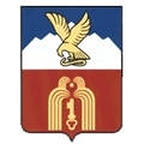 Схема водоснабжения и водоотведения в административных границах территории муниципального образования  города-курорта Пятигорска на период до 2030 года г. Пятигорск2014«УТВЕЖДАЮ»Глава города-курорта Пятигорск___________________Л.Н.Травнев«____"________________2014 г.Схема водоснабжения и водоотведения в административных границах территории муниципального образования города-курорта Пятигорска на период до 2030 года г. Ростов-на-Дону2014Содержание:Введение.Пятигорск - самый крупный город в регионе КМВ как по территории, так и по населению. Находится в 196 км к юго-востоку от Ставрополя, в 24 км к югу от Минеральных Вод, на высоте около 525 м над уровнем моря. Является самым крупным в регионе КМВ как по территории, так и по численности населения. Общая площадь земель города составляет 103,7  км². Население Пятигорска вместе с пригородами составляет 214123 человек. Плотность населения - 2 105,2 чел/км². В прогнозе численности населения просчитан уровень допустимого миграционного прироста по годам до 2030 года при условии сохранения неизменной численности населения в 215 тысяч человек. С 19 января 2010 года в соответствии с указом Президента России № 82 «О внесении изменений в перечень федеральных округов, утвержденный Указом Президента Российской Федерации от 13 мая 2000 г. № 849, и в Указ Президента Российской Федерации от 12 мая 2008 г. № 724 "Вопросы системы и структуры федеральных органов исполнительной власти» является центром Северо-Кавказского Федерального округа.В черте города находятся гора Машук (993,7 м, с уставленной на ней 112-метровой телеретрансляционной вышкой) и её отроги. Высочайшая точка в окрестностях города — вершина горы Бештау (1401,2 м). Климат в Пятигорске умеренно континентальный. Температура средняя, без особо заметных суточных и годовых колебаний. Лето достаточно теплое. Здесь нет изнуряющей жары. Температура в июле приблизительно + 23 С°. Умеренно мягкая зима длится 2-3 месяца, в среднем достигая - 8 С°. Зимой наблюдаются значительные перепады атмосферного давления, более высокая влажность воздуха, нередко появляются туманы. Морозные дни и снежный покров держатся от нескольких дней до 1-3 недель. Во время частых оттепелей температура воздуха поднимается до +10 — +22 °C. Весна довольно ранняя и достаточно прохладная, с частыми туманами и дождями, резко переходящая к лету. Продолжительная осень в Пятигорске сухая и теплая. Осадков выпадает немного. Относительная влажность воздуха колеблется в пределах 55-80 %. Число солнечных дней в году достигает 98.Климат степной, в сочетании с низкогорным, с умеренным количеством осадков, невысокой относительной влажностью, небольшим и неустойчивым снежным покровом. Средняя высота курортной части города около 520…525 м (510—550 м) н. у. м. С этим связано несколько пониженное атмосферное давление, которое колеблется от 710 до 735 мм рт. ст.Территория горда Пятигорск относится к строительно-климатическому району III.Курортный район, богатый подземными источниками минеральных вод, сравнительно беден ресурсами поверхностных вод. Его пересекает река Подкумок (и Кума, огибая с запада—северо-запада—севера) с несколькими небольшими притоками-речками. Они мелководны, не обеспечивают район питьевой водой в полной мере, мало используются для отдыха (так как холодные). Воду на производственные, хозяйственно-бытовые и курортные нужды регион в основном получает с Кубанских очистных сооружений по специальному водоводу. Нет или ничтожно мало естественных озёр с пресной водой. Однако имеются крупные водохранилища в Ессентуках и близ Пятигорска (искусственные озёра сооружены также в Железноводске и Кисловодске). Сейсмичность территории 7 - 9 баллов, оползни на склонах реки Подкумок.Пятигорск располагает разнообразными природными лечебными ресурсами. Имеется свыше 38 источников (скважин) минеральных вод (эксплуатируются 23 скважины, 15 являются наблюдательными и находятся в резерве), отличающихся по химическому составу и температуре воды; некоторые из них радоновые. Все они расположены в районе горы Машук. Из расположенного близ Пятигорска Тамбуканского озера добывают ценную в терапевтическом отношении сульфидную иловую грязь. Благоприятные климатические условия, которые складываются летом и в начале осени, позволяют использовать их для климатотерапии.Минеральные воды Пятигорска объединяются в следующие бальнеологические группы:углекислые воды (горячие, теплые, холодные) — первый пятигорский тип;углекисло-сероводородные сложного ионно-солевого состава — второй пятигорский тип;радоновые воды — третий пятигорский тип;минеральные воды ессентукского типа (углекислые и углекисло-сероводородные)бальнеологическая группа вод «без специфических компонентов и свойств» (азотные термы, метановые воды с повышенным содержанием йода и брома, слабоуглекислая хлоридная натриевая вода типа Арзни (Армения)).Туристическая инфраструктура города-курорта Пятигорска включает в себя:Более 30 здравниц и санаторно-курортных учреждений. Ежегодно их посещают свыше 200 тысяч человек в год;43 туристические фирмы и организации;17 гостиниц.Город и Пятигорье обладают колоссальным туристическим потенциалом и вправе конкурировать с ведущими европейскими курортами и бальнеологическими здравницами. Помимо лечебно-оздоровительного, эколого-курортного, рекреационного туризма, курорт имеет прекрасные условия для историко-культурного, археологического, культурно-музейного, научно-экспедиционного, спортивного, молодёжного,  пешего велосипедного, конного, охотничьего, экстремального, горного, альпинистского и других видов туризма, путешествий и экскурсий.Промышленность Пятигорска ориентирована главным образом на обслуживание потребностей курорта.Имеются предприятия пищевой промышленности: мясной, винный комбинаты, молокозавод, хлебозавод, хладокомбинат («Пятигорское мороженое»). Уникальное географическое расположение города вблизи многочисленных источников минеральных вод предопределило развитие предприятий по розливу минеральной воды.Лёгкая промышленность: представлена множеством мелких цехов и небольших фабрик по пошиву одежды и самых разнообразных изделий ткацкого производства. Особое место в легкой промышленности Пятигорска занимает обработка кожи и меха и пошив верхней меховой одежды.В Пятигорске сформированы три промышленные зоны. Общая площадь составляет 429 га, число промышленных предприятий – 166. Наиболее крупные предприятия:Северо-западная промышленная зона («Скачки»): ПО «Пятигорсксельмаш» им. С.М.Кирова; ОАО «Элизар»; ОАО «Пятигорский хлебокомбинат»; ООО «Пятигорский молкомбинат»; ООО «Профитекс».Северная промышленная зона: ООО «ДСК» - домостроительный комбинат; ООО «УПТК-Торг».Южная промышленная зона: ОАО «Пятигорский Завод «Импульс»; ОАО «Станкопром»; ПО «Союзэнергоавтоматика»; ОАО «Холод»; ОАО «Мясокомбинат «Пятигорский»; ООО «Пятигорский молкомбинат»; ОАО «Пятигорский хлебокомбинат»; ОАО «Ставропольбройлер»; ООО «Пятигорсктеплосервис»; ОАО «Пятигорские электрические сети»; ОАО «Ставропольэнерго»; ОАО «Ставропольэнергосбыт».Пятигорск является крупнейшим торговым центром Ставропольского края (более четверти всего торгового оборота края). На территории и в окрестностях города расположены 12 рынков. На восточной окраине Пятигорска (на восточной окружной — автомагистрали    М-29    «Кавказ»    остановка   трамваев    «Георгиевская»)    расположен крупнейший в Северо-Кавказском Федеральном округе торговый комплекс «Предгорье» (чаще именуемый «Людмила»).Общая площадь земель, находящихся в ведении администрации города по состоянию на 01.01.2008г. – 10373 га, в т.ч. общая площадь земель промышленности, транспорта, связи и иного назначения составляет 2208 га.При этом современный земельный фонд города по видам деятельности приведен в таблице 1.Таблица 1.По состоянию на 01 января 2014 г. численность постоянного населения города по данным полученным от служб Администрации города составила 214123 человека, а объем жилого фонда – 4354,6 тыс. м², большая часть которого находится в частной собственности граждан (3862,5 тыс. м²). Жилищная обеспеченность в городе Пятигорске составляет 18,7 м² общей площади на человека. Объем ветхого и аварийного жилья составляет 93,2 тыс. м² – 2,1 % от общей площади жилого фонда Пятигорска. Структура жилищного фонда в зависимости от года постройки распределяется следующим образом:Структура жилищного фонда в зависимости от этажности строений выглядит следующим образом.Рисунок 2. Этажность строений в тыс. м²Степень благоустройства жилищного фонда.                                                            Таблица 2.Цели создания схемы водоснабжения и водоотведения:Целью разработки схемы водоснабжения и водоотведения муниципального образования г. Пятигорска является: определение долгосрочной перспективы развития (2014 – 2023 г.г.) централизованных систем водоснабжения, водоотведения и объектов, расположенных на них, в соответствии с потребностями жилищного и промышленного строительства, повышение качества производимых для потребителей товаров (оказываемых услуг), улучшение экологической ситуации на территории города Пятигорска;обеспечение надежного водоснабжения и водоотведения на основе наилучших доступных технологий, наиболее экономичным способом, при минимальном воздействии на окружающую среду, а так же экономического стимулирования развития систем водоснабжения, водоотведения и внедрения энергосберегающих технологий.обеспечение для абонентов доступности горячего водоснабжения, холодного водоснабжения и водоотведения с использованием централизованных систем горячего водоснабжения, холодного водоснабжения и (или) водоотведения (далее - централизованные системы водоснабжения и (или) водоотведения), обеспечение горячего водоснабжения, холодного водоснабжения и водоотведения в соответствии с требованиями законодательства Российской Федерации, рационального водопользования; внедрение инновационных технологий, способствующих повышению энергоэффективности систем водоснабжения и водоотведения. Схема водоснабжения и водоотведения разработана на срок 10 лет.Нормативно-правовая база для разработки схемы.При разработке схемы водоснабжения и водоотведения в административных границах территории муниципального образования города-курорта Пятигорска, применена следующая нормативно-правовая база:Градостроительный кодекс Российской Федерации от 29.12.2004 № 190-ФЗ.Федеральный закон от 07.12.2011 № 416-ФЗ «О водоснабжении и водоотведении»;Постановление Правительства Российской Федерации от 05.09.2013 № 782 «О схемах водоснабжения и водоотведения»;Приказ Министерства регионального развития Российской Федерации (Минрегиона России) от 06.05.2011 № 204 «О разработке программ комплексного развития систем коммунальной инфраструктуры муниципальных образований» (вместе с «Методическими рекомендациями по разработке программ комплексного развития систем коммунальной инфраструктуры муниципальных образований»);ГОСТ 21.101-97 межгосударственный стандарт «Основные требования к проектной и рабочей документации»;Строительные нормы и правила Российской Федерации (СНиП) 11-04-2003 «Инструкция о порядке разработки, согласования, экспертизы и утверждения градостроительной документации»;Строительные нормы и правила Российской Федерации (СНиП) 2.04.02-84*, СП 31.13330.2012 «Водоснабжение. Наружные сети и сооружения»;Строительные нормы и правила Российской Федерации (СНиП) 2.04.03-85 «Канализация. Наружные сети и сооружения»;РД 50-34.698-90 «Комплекс стандартов и руководящих документов на автоматизированные системы»;МДС 81-35.2004 «Методика определения стоимости строительной продукции на территории Российской Федерации»;МДС 81-33.2004 «Методические указания по определению величины накладных расходов в строительстве»;Схема водоснабжения и водоотведения содержит:основные направления, принципы, задачи и целевые показатели развития централизованных систем водоснабжения и водоотведения;прогнозные балансы потребления горячей, питьевой, технической воды, количества и состава сточных вод сроком не менее чем на 10 лет с учетом различных сценариев развития поселений, городских округов;зоны централизованного и нецентрализованного водоснабжения (территорий, на которых водоснабжение осуществляется с использованием централизованных и нецентрализованных систем горячего водоснабжения, систем холодного водоснабжения соответственно) и перечень централизованных систем водоснабжения и водоотведения;карты (схемы) планируемого размещения объектов централизованных систем горячего водоснабжения, холодного водоснабжения и (или) водоотведения;границы планируемых зон размещения объектов централизованных систем горячего водоснабжения, холодного водоснабжения и (или) водоотведения;перечень основных мероприятий по реализации схем водоснабжения и водоотведения в разбивке по годам, включая технические обоснования этих мероприятий и оценку стоимости их реализации.Мероприятия охватывают следующие объекты системы коммунальной инфраструктуры:Водоснабжение:магистральные сети водоснабжения;водозаборы;водоочистные сооружения;РЧВ;насосные станции.Водоотведение:магистральные сети водоотведения;канализационные насосные станции;канализационные очистные сооружения.Глава 1. Схема водоснабжения.1.1. Технико–экономическое состояние централизованных систем водоснабжения г. Пятигорска. 1.1.1. Описание системы и структуры водоснабжения г. Пятигорска и деление территории города на эксплуатационные зоны.Система централизованного хозяйственно-питьевого водоснабжения города обеспечивает потребности населения, санитарно-курортного комплекса и местной промышленности. Общий обхват централизованным водоснабжением населения составляет – 99,5 %, в том числе, проживающих в капитальной застройки - 98%.В соответствии с постановлением руководителя администрации города Пятигорска от 03.03.2007 г. № 715 «Об утверждении единого адресного реестра города Пятигорска» территория города поделена на 7 микрорайонов:«Белая Ромашка», пос. Энергетик (северная часть города);«Бештау-Гора Пост» (северная часть города);Поселок Свободы, село Золотушки, село Привольное (южная и юго-западная часть города);Центр (центр города);Новопятигорск - Скачки (западная и северо-западная часть города);Горячеводский (юго-восточная часть города);Станица Константиновская, поселки Нижнеподкумский и Средний Подкумок (восточная и северо-восточная часть города).Водоснабжение г. Пятигорск осуществляет ГУП СК «Ставрополькрайводоканал» - Пятигорский «Водоканал» - организация, на балансе и обслуживании которой находится водопроводно – канализационное хозяйство города.Вода в городскую сеть поступает от следующих водозаборов:1. Водозабор из Кубанского водохранилища и Большого Ставропольского канала – подачу воды осуществляет ФГУП СК «СКВК» Пятигорский «Водоканал», является основным источником;2. Водозабор «Юца» - находится на балансе ФГУП СК «СКВК» Пятигорский «Водоканал»;3. Водозабор «Скачки» - находится на балансе частного лица;4. Водозабор «Привольный» - ФГУП СК «СКВК» Пятигорский «Водоканал».Кроме того в Пятигорске имеется:1. Родник «Горячеводский» - принадлежит ФГУП СК «СКВК» Пятигорский «Водоканал», находится на консервации;2. Водозабор технической воды - принадлежит ФГУП СК «СКВК» Пятигорский «Водоканал», в настоящий момент как водозабор технической воды ликвидирован, ВНС «Технической воды» включена в общую систему водоснабжения города водой.Основные финансовые показатели ФГУП СК «Ставрополькрайводоканал» при подаче и реализации воды потребителям через городские сети водоснабжения  г.Пятигорске приведены в таблице 3.Доходы от видов деятельности (услуг), тыс. рублей без НДС                                      Таблица 3.Рисунок 3. Общая схема системы водоснабжения города Пятигорска.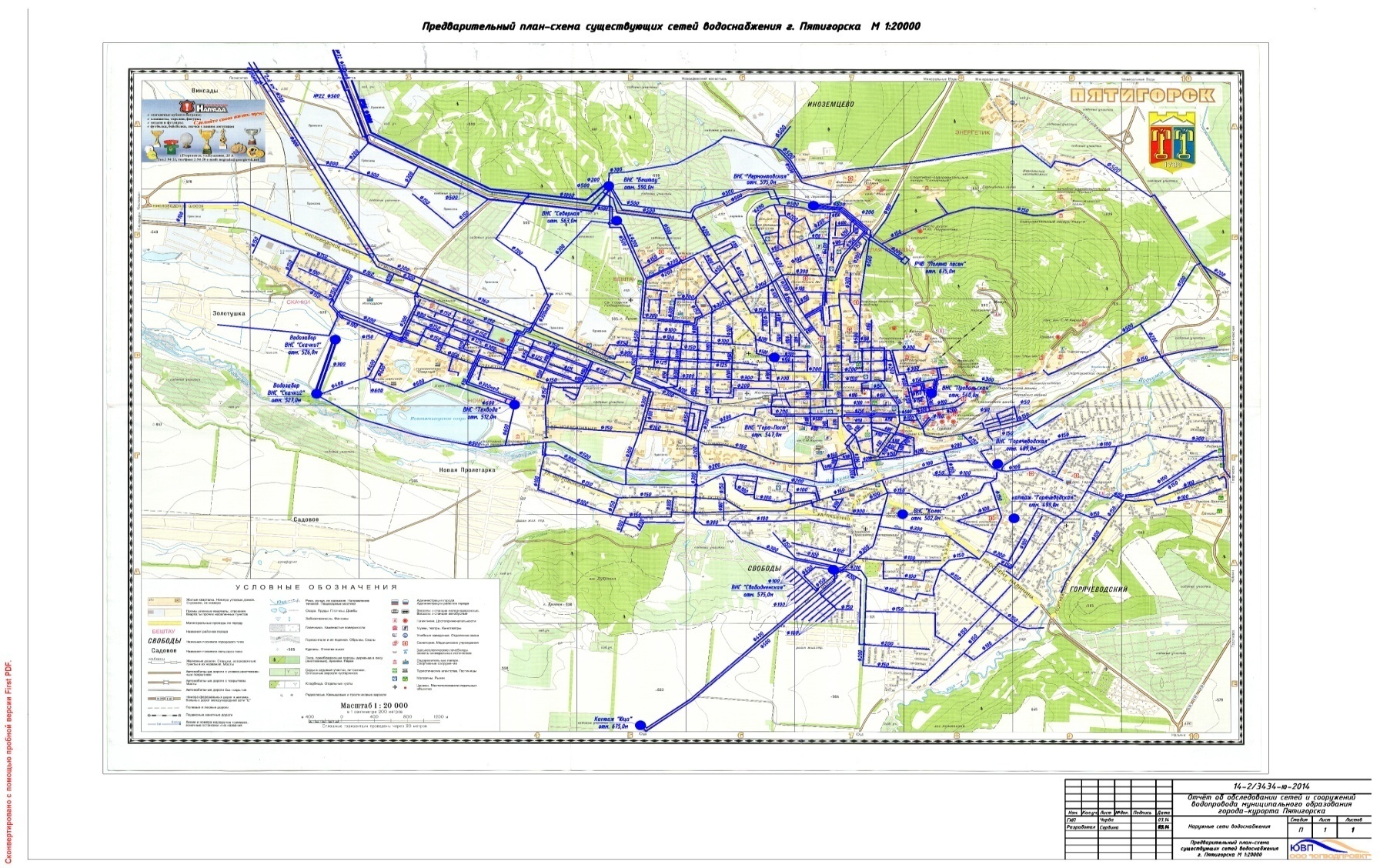 Таблица 4. Эксплуатационные зоны водоснабжения города Пятигорска.Рисунок 4. Эксплуатационные зоны водоснабжения города Пятигорска.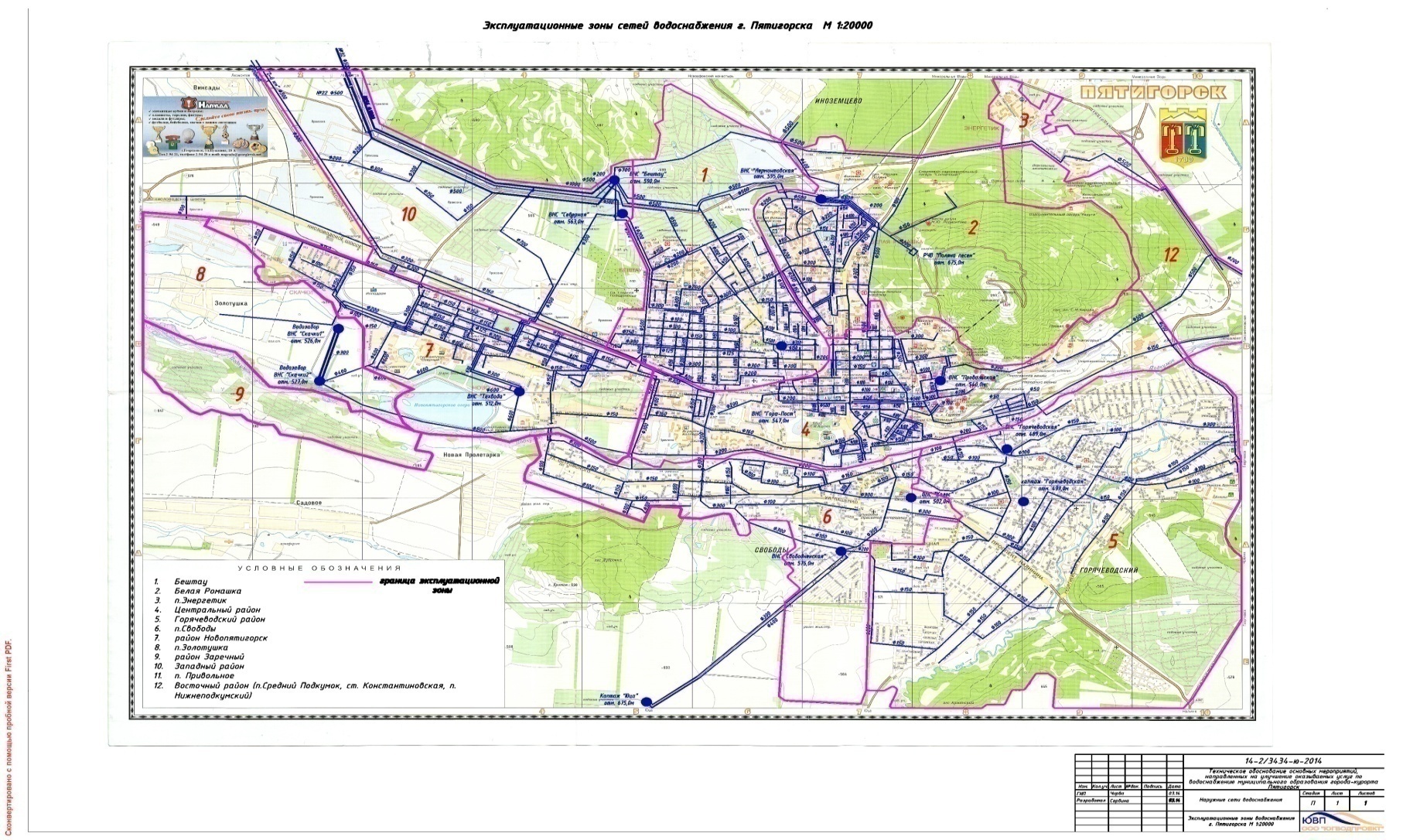 1.1.2.Описание территорий г. Пятигорска, не охваченных централизованными системами водоснабжения.Охват населения города Пятигорска услугами водоснабжения и водоотведения составляет 99,5% и 98% соответственно, то есть выше средних показателей по городским поселениям России, Южного Федерального округа и Ставропольского края.1.1.3.Описание технологических зон водоснабжения, зон централизованного и нецентрализованного водоснабжения, перечень централизованных систем водоснабжения.Технологические зоны водоснабжения в г. Пятигорске не установлены. В связи с чем необходимо провести работу по зонированию системы водоснабжения и установить границы указанных зон. Целесообразно совместить технологические зоны с эксплуатационными (см. п. 1.1.1).1.2.Описание результатов технического обследования централизованных систем водоснабжения.Существующая структура системы водоснабжения города Пятигорска представлена в приложении № 3.1.2.1.Описание состояния существующих источников водоснабжения и водозаборных сооружений. Основным источником водоснабжения города является межрегиональная водопроводная система Кубанских районных водоводов (82,7 % от подаваемой в сеть воды). Ограничение использования собственных водозаборов связано с наличием в водоносных горизонтах термальных минеральных вод. Водозабор из Кубанского водохранилища. Водозабор из БСК.Водозабор из Кубанского водохранилища и БСК, подачу до очистных сооружений, очистку и далее подачу до потребителей – городов КМВ осуществляет филиал ГУП СК «СКВК» «Кубанские очистные сооружения водоснабжения».Фактическая подача воды (2013 г.) – 32090,4 тыс. м3/год, 87,9 тыс. м3/сут. Вода подается по двум водоводам:№ 56 диаметром 1000 мм длиной 14,6 км.№ 22 диаметром 700-600-500 мм длиной 15,5 км.Водоизмерительные приборы установлены на насосной станции ФГУП СК «СКВК» «КОСВ» - дифманометры УЗРВ КСД-2.054 с датчиком ДМ 3583.В настоящее время установлены электронные приборы VS-800 учета на границе эксплуатационной ответственности в районе газозаправочной станции по дороге на г. Лермонтов.Собственные водозаборы: «Скачки», «Юца», «Привольный».Водозабор «Скачки».Водозабор «Скачки» используется для водоснабжения г. Пятигорска.Находится в собственности частных лиц (см. п. Расположен водозабор в левобережной части долины р. Подкумок, на участке, протянувшемся от пос. Золотушка до северо-восточного берега городского озера на первой надпойменной террасе.Водозабор «Скачки» был введен в эксплуатацию в 1954 г. На участке водозабора построены насосные станции «Скачки I и II». В 1959 г. и 1991 г. были проведены реконструкции водозабора.Водоносный горизонт представлен гравийно-галечными отложениями с включениями валунов и песчаным заполнителем. Мощность его измеряется от 3,5 м до 7,0 м. Коренные борта сложены практически безводными мергелями палеогенового возраста.Водозабор «Скачки» является водозабором подземных вод. На водозаборе «Скачки» основным источником ИВПВ является подрусловый водозабор реки Подкумок и система ИВПВ ряда инфильтрационных бассейнов, с помощью которых производится подпитка грунтовых подземных вод подруслового водозабора. Водозабор «Скачки II» состоит из горизонтальной инфильтрационной дрены, сборного колодца и насосной станции. Инфильтрационная дрена проложена вдоль русла р. Подкумок, в 50-200 метрах выше бровки террасы, диаметром от 300 до 500 мм (по нарастающей к водоприемному колодцу), на глубине от 4 до 5 м. Длина дрены составляет 1500 м.Вода из дрены поступает в водосборный колодец из монолитного железобетона объемом до 100 м3, после хлорирования подается в водопроводную сеть. В этот же резервуар подается вода от дрен и НС  «Скачки-1». В водозаборе также имеются   две ветви дрен длиной по 750 м, заложенные под углом около 900 по отношению друг к другу. Дрены выполнены из перфорированных асбестоцементных труб диаметром 500 мм. Глубина заложения труб до 7,0 м. Вода из дрен поступает в водоприемный колодец. Из колодца насосами подается в водосборный колодец насосной станции «Скачки-2».Проектная производительность водозабора – 20-30 тыс. м3/сутки. Фактическая 9-13 тыс. м3/сутки.Источник окружен зоной санитарной охраны, площади водозабора – 53,7 га. Для учета объемов подаваемой воды в сеть на насосной станции установлен   АКРОН (2шт). От насосной станции вода поступает по водоводам  Ø 200-400 мм, общей протяженностью 10,8 км, на пос. Свободы, пос. Горячеводский, микрорайон «Водник», р-н Ново-Пятигорска, «Скачки».В настоящее время требуется реконструкция водозабора.Технология очистки питьевой воды на источнике (водозаборе) «Скачки».По дрене вода поступает в резервуар 100 м3 насосной станции «Скачки», где происходит контакт обеззараживания поступившей воды жидким хлором. Жидкий хлор в резервуар  (100 м3) подается от баллонов с жидким хлором, установленных в здании хлораторной. Через установку хлораторов АХВ-1000 (в количестве 3 штук) по пластмассовой трубе с помощью инжекции (инжекторов) хлор поступает в резервуар для обеззараживания воды, поступившей из дрены. Концентрация активного хлора в воде в резервуаре 1-1,2 г/м3. Данная технология обеззараживания воды является устаревшей и требует замены.Контроль за концентрацией хлора в воде резервуара производится круглосуточно и ежечасно персоналом хлораторной.После обеззараживания воды хлором в резервуаре, насосами НС «Скачки», она подается по магистральной и разводящей водопроводной сети потребителям.Кроме того, Вырабатываемой очистными сооружениями водозабора «Скачки» имеет повышенную жесткость. При норме ПДК 7,0 мг-экв/л этот показатель составляет 9,7 мг-экв/л, что превышает норму на 38,6 %. Следовательно необходимо дополнительно применение технологий понижения жесткости воды. Водоисточник «Юца».Водозабор представляет собой каптированный Юцкий родник «Водопад», расположенный на Юго-Восточной окраине с. Юца у подножия г. Джуца 1-я (гора Юца). Существует с 1889 г.Юцкий родник «Водопад» является источником централизованного водоснабжения с.Юца, пос.Горячеводского и частично г. Пятигорска.Юцкий участок пресных подземных вод расположен в пределах западной части гидрогеологической области Минераловодского выступа и приурочен к кольцевой структуре Юцкой горы – лакколита.Выход родника связан с верхнемеловыми известняками локально-водоносного маастрихского терригенно-карбонатного (К2m) и сенаманкомпанского карбонатного горизонтов. Водоностность связана только с трещиной и трещинно-карстовой проницаемостью. Область питания верхнемеловых известняков, описываемых горизонтов, совпадает с областью их раскрытого залегания в сводовой части горы Юца. Основным источником питания является инфильтрация атмосферных осадков.Каптаж осуществлен в виде штольни размерами 16 × 2 м и высотой 2 м. Стенки штольни обложены бутовым пиленым камнем. В нижней правой части на 2-х метровом промежутке вмонтированы четыре чугунные трубы  Ø 250 мм, находящиеся в затопленном состоянии и осуществляющие отвод воды из штольни в небольшой водосборный колодец. Из колодца по 2-м трубам  Ø 200 мм и Ø 350 мм вода поступает во второй водосборный колодец, из которого также самотеком идет в магистральную трубу.Вода после хлорирования самотеком по напорному водоводу поступает в два водосборных резервуара по  3000 м3 каждый, расположенные в г.Пятигорске, на насосной станции «Свободненская».Эксплуатационные запасы Юцкого родника оценены 10-11 тыс. м3/сут.Для учета объема подаваемой воды в сеть  установлены водоизмерительные устройства: ЭХО-Р-01, АКРОН.Подземные воды отмечаются стабильным качеством и полностью отвечают требованиям СаНПиН 2.1.4.1074-01.По химическому составу воды гидрокарбонатные кальциевые, пресные с сухим остатком 233-392 мг/л.В процессе эксплуатации ведется контроль качества подземных вод как в самом роднике, и перед подачей в сеть, так и в водопроводной сети.Отбор проб производится на определение микробиологических, органолептических, обобщенных показателей, а также на определение органических и неорганических веществ.Частота отбора проб производится по графику контроля качества воды, утвержденному ПЦГСЭН:а)   радиологический – 1 раз в год,б) полный химический анализ – 1 раз в квартал,в) микробиологический, органолептический и на остаточный хлор – ежедневно.Источник окружен зоной санитарной охраны строгого режима, площадь водозабора 0,19 га.Вода подается по двум водоводам Ø300мм и Ø400мм в пос. Горячеводский, с. Юца, общая протяженность двух водоводов – 18 км.Технология обеззараживания питьевой воды на источнике «Юца».Подземная родниковая питьевая вода (восходящих ключей) источника Юца попадает в водоприемную щелевую заборную галерею. В водоприемной заборной галерее происходит обеззараживание поступающей воды родников раствором хлорной извести.Приготовление раствора хлорной извести для обеззараживания воды в приемной галерее производится в здании хлораторной, где имеется установка для приготовления, хранения и дозирования хлорной извести. Она состоит:а) из затворного бака емкостью 100-150 литров,б) 2-х рабочих баков, в которых отстаивается рабочий раствор хлорной извести с содержанием хлора не менее 32-35% (активного хлора),в) одного дозирующего бака емкостью 100 л, откуда отстоенный раствор хлорной извести с помощью дозировочного крана по полиэтиленовой трубе направляется в заборную галерею для обеззараживания (контакта) с поступающей родниковой водой.Рабочие растворные баки работают попеременно: в то время, как из одного раствор хлорной извести поступает в дозировочный бак, в другом баке вручную, мешалками, персоналом хлораторной производится приготовление раствора, а затем раствор отстаивается.Данная технология является устаревшей и требует замены на современную (например, УФО). Из заборной галереи по двум самотечным стальным водоводам Ø300- Ø400мм обеззараженная родниковая вода подается в водопроводную сеть потребителям.В здании размещения лаборатории ежесуточно и ежечасно путем отбора проб производится анализ наличия остаточного хлора в воде галереи и подаваемой воды по самотечным трубопроводам в разводящую сеть потребителям.Водозабор «Привольный».Участок недропользования Пятигорского «Водоканала» в административном отношении располагается в 0,9 км к северу от села Привольное Ставропольского края, в нижней части борта безымянной балки, на левом склоне долины р. Вонючка.Участок, с позиции регионального гидрогеологического районирования, расположен в пределах Кавминводского  артезианского бассейна.Водозаборным сооружением, представленным дреной № 7530, эксплуатируются подземные воды делювиальных современных и верхнечетвертичных отложений. Дебит водозабора в течение года подвержен незначительным колебаниям и составляет 1,5-3,0 л/с. Минимальные дебиты отмечаются в осенне-зимний период, а максимальные - в весенне-летний и зависят от количества выпадающих атмосферных осадков.Подземные воды делювиальных отложений в пределах участка недропользования пресные (величина сухого остатка составляет 0,5-0,6 г/л), прозрачные, без цвета и запаха, удовлетворяют требованиям СаНПиН 2.1.4.1074-01, по химическому  составу – гидрокарбонатные натриево-магниево-кальциевые.В процессе эксплуатации водозабора производятся химические и бактериалогические анализы воды для контроля за ее качеством.Контроль качества воды осуществляется согласно графику отбора проб, согласованного с ПЦГСЭН:а) радиологический анализ осуществляется 1 раз в год,б) неорганический проводится 1 раз в месяц,в) органолептические и микробиологические анализы – ежедневно.Каптажное сооружение на водозаборе «Привольном» состоит из перфорированных асбестоцементных труб Ø150 мм, длина дрены 45 м, глубина заложения - 1,5 м. Из дрены вода поступает в бетонный накопитель размерами 2,8×2,5×1,8 м, откуда насосами марки ЦГС 38×220 и ЦНС 60×132 подается в бетонный резервуар объемом 50 м3, а затем поступает в разводящую водопроводную сеть.Производительность водозаборных сооружений 94,3 м3/час.Прибор учета водомер.Разводящая водопроводная сеть состоит из водопроводной линии  Ø100 мм (ст.), протяженностью 1620 м, вода подается в с. Привольное предприятиям и населению.Технология очистки питьевой воды на источнике «Привольном».Для обеззараживания питьевой воды на источнике (каптаже) «Привольном» применяется хлорная известь. Концентрация активного хлора  в воде приемного резервуара каптажа должна быть не менее 0,9-1,2 г/м3. Обслуживающий персонал НС через каждый час ведет контроль наличия и концентрации активного хлора в воде, поступающей из дрены в резервуар каптажа. Далее насосами н/станции из приемного резервуара каптажа (1м3) обработанная, обеззараженная хлорным раствором вода подается в разводящие сети потребителям.Данная технология является устаревшей, поэтому требуется ее заменить на современную (гипохлорит натрия, УФО).Кроме того, в г. Пятигорске  имеется:Родник «Горячеводский» принадлежит ФГУП СК «СКВК» Пятигорский «Водоканал». Находится на консервации.Водозабор технической воды – 2,5-5,5 м³/сут., принадлежит ФГУП СК «СКВК» Пятигорский «Водоканал». Находится на консервации.1.2.2.Описание существующих сооружений очистки и подготовки воды.Очистка, подаваемой в город Пятигорск воды осуществляется на «Кубанских очистных сооружениях водоснабжения», которые являются межмуниципальными и обслуживаются ФГУП СК «Ставрополькрайводоканал». Несмотря на то, что данный объект водопроводно-канализационного хозяйства не относится непосредственно к коммунальной инфраструктуре города Пятигорска, его функционирование напрямую влияет на качество услуг водоснабжения потребителей муниципального образования. Очистка (обеззараживание) воды также производится и на всех имеющихся в распоряжении филиала ФГУП СК «Ставрополькрайводоканал»-«Пятигорский водоканал» водозаборах (см. п. 1.2.1).1.2.3.Описание состояния и функционирования существующих насосных централизованных станций, резервуаров чистой воды.Производительность насосных станций                                                                      Таблица 5.* НС «Бештау-2» не сдана в эксплуатацию.Насосное оборудование станций                                                                                   Таблица 6.*для подъема воды на источнике «Юца» насосное оборудование не используется.Районы влияния насосных станций и их состояние                                                 Таблица 7.В системе водоснабжения (на насосных станциях) используются резервуары чистой воды общей вместимостью 47,1 тыс. куб.м. Суточная неравномерность водопотребления в районах города Пятигорска обеспечивается запасом мощности источников водоснабжения и демпфирующими возможностями резервуаров чистой воды, что позволяет оказывать услуги водоснабжения потребителям города Пятигорска круглосуточно. Сервисные резервуары.                                                                                                  Таблица 8.*Резервуары не используются1.2.4.Описание состояния и функционирования водопроводных сетей систем водоснабжения.Общая протяженность сетей водопровода города Пятигорска составляет 921,6 км . Удельная протяженность – 4,45 км/тыс. чел, при плотности населения 48,7 чел./га.Структура водоводов в городе Пятигорске:магистральных водоводов  (8 % от общей протяженности; 0,37 км/тыс. чел.);уличных сетей – 587,7 км (64% протяженности; 2,84 км/тыс. чел.);внутриквартальных и внутридворовых сетей –  (28% протяженности; 1,24 км/тыс. чел.).Таблица 9.Установленная мощность водопровода города Пятигорска – 108 тыс. куб.м в сутки или 522 л/чел в сутки в целом достаточна для обеспечения водоснабжением потребителей. Фактически реализовано воды всем потребителям в 2013 году – 170 л/человека в сутки, что несколько ниже среднероссийского значения - 222 л/человека в сутки и более чем в 1,4 раз выше показателей по Ставропольскому краю и Южному Федеральному округу.Повреждаемость сетей составляет 1,5 ав/км. Износ труб составляет 94 %. Уровень потерь и утечек составляет 53,6 % -2013 г. За последние 20 лет реконструкция или капитальный ремонт сетей не проводился, проводится только текущий ремонт или ликвидация аварий. Необходимо провести инвентаризацию всего трубного хозяйства. Также следует отметить, что сети водоснабжения закольцованы, но в большей части города закольцовка выполнена трубопроводами диаметром меньше 100 мм, что не соответствует требованиям на наружное противопожарное водоснабжение (СНиП 2.04.02-84* раздел 2 п.2.1-2.10, СП 31.13330.2012 раздел 5 п. 5.10, СП 8.13130.2009). Отсутствуют расходомеры узловых точках отбора, что не позволяет получить реальную картину по водопотреблению по районам города.Основные причины аварий и повреждений на водопроводных сетях, как показывает практика, это: свищи, переломы, стыки, трещины, коррозия и т.д. Мониторинг по видам повреждений и местам их возникновения должен проводиться коммунальной организацией постоянно. 1.2.5.Описание существующих технических и технологических проблем влияющих на качество и безопасность воды.Низкая эффективность (производительность) водозаборных сооружений «Скачки». Причина:  иловые отложения, зарастание камышом инфильтрационных бассейнов.  При проектной мощности 30000 м³ в сутки данный водозабор производит 9-11 тысяч  м³ в сутки в зимнее время и 8-9 тысяч  м³ в сутки в летнее время воды с повышенной жесткостью (при норме ПДК 7,0 мг-экв/л этот показатель составляет 9,7 мг-экв/л, что превышает норму на 38,6 %). Необходимо провести крупномасштабную реконструкцию данных водозаборных сооружений. Устаревшие технологии обеззараживания воды на водозаборах «Скачки» и «Юца», «Привольное» с использованием активного хлора. Состояние и эксплуатационные характеристики зданий и оборудования хлораторных не соответствуют требованиям нормативных документов.Низкий КПД насосных агрегатов, установленных на насосных станциях, что приводит к повышенным энергозатратам (НС Скачки-1, Скачки-2, Бештау, Свободненская, Северная, Провальская, Лермонтовская, Гора Пост, Колос).Изношенность насосных агрегатов (55,8 %). Из 44 установленных насосов 19 имеют 100 % износ. Наиболее изношены насосы на станциях: Скачки-1, Скачки-2, Северная, Колос.Низкая автоматизация насосных станций приводит к перерасходу воды и электроэнергии, а также сокращает ресурс работы приводов и насосов в целом.Отсутствие автоматизации в камерах переключения не позволяет оперативно реагировать на ситуацию в городе, связанную с авариями на водоводах, необходимость перенаправить дополнительные объемы воды в тот или иной район города. Отсутствие современной системы диспетчеризации не позволяет оперативно реагировать на ситуацию в городе, что также приводит к потерям воды.Большие потери при транспортировке и потреблении воды - 53,6 % от всего объема отпущенной воды (2013 г.).Изношенность водопроводной сети (94 %): 94% процента из общей протяженности водопроводной сети эксплуатируется больше 20 лет, что приводит к значительному количеству повреждений с отключением потребителей от водоснабжения, в том числе со вторичным загрязнением питьевой воды. Использование в качестве основных материалов серого чугуна и стали (97 %) приводит к увеличению количества повреждений и вторичному загрязнению воды продуктами коррозии. Отсутствие ярко выраженных технологических зон водоснабжения, что приводит к нерациональному использованию воды и увеличению потерь.Существующая система измерения и учета объемов водоснабжения в полной мере не отвечает современным требованиям по полноте охвата, уровню достоверности, оперативности, информативности.1.2.6.Описание централизованной системы горячего водоснабжения с использованием закрытых систем горячего водоснабжения, отражающее технологические особенности указанной системы.В настоящее время около 60 % потребителей Пятигорска охвачено централизованной системой горячего водоснабжения, остальная часть снабжается от нецентрализованной системы горячего водоснабжения с использованием индивидуальных тепловых пунктов или местных водонагревателей. В основном используется закрытые система горячего водоснабжения. В настоящее время все источники приготовления горячей воды переведены на воду питьевого качества от сетей ФГУП СК «Ставрополькрайводоканал» - Пятигорский «Водоканал». Общая подача горячей воды по закрытой схеме составляет 11 тыс. м³/сутки, по открытой схеме 1340,7 м³/сутки. Существующие схемы закрытого горячего водоснабжения включают 39 источника горячего водоснабжения с подключенной нагрузкой 66,12 Гкал/час. Протяженность труб составляет 8370 м, из них надземной прокладки 3270, в непроходных каналах 5100 м. Все подводящие и циркуляционные трубопроводы от котельных, ЦТП до потребителей выполнены из стальных труб. Затраты на устройство ИТП и ЦТП и на подводящие и циркуляционные трубопроводы должны быть учтены в Схеме теплоснабжения Пятигорска, которая подлежит обязательной разработке.Поставщиками услуг горячего водоснабжения в городе Пятигорске являются:ЛПУП «Пятигорская бальнеогрязолечебница» (г. Пятигорск, ул.Красноармейская, 16).ООО «ТЕХНО-Сервис» (г.Пятигорск, ул.Малыгина,5)ГКУЗ «Ставропольский краевой госпиталь для ветеранов войн» (г. Пятигорск, пос.Горячеводский, ул.Прогресса, 73).ООО «Пятигорсктеплосервис» (г. Пятигорск, ул.Ессентукская, 31).ООО «Энегетик» (СК, Предгорный район, ст.Суворовская, ул.Подгорная, д.5).Перечень котельных, участвующих в снабжении г. Пятигорска горячей водой  Таблица 10.1.2.7.Перечень лиц, владеющих на праве собственности или другом законном основании объектами централизованной системы водоснабжения, с указанием принадлежащих этим лицам таких объектов.Таблица11.1.3.Направления развития централизованных систем водоснабжения.1.3.1.Основные направления, принципы, задачи и целевые показатели развития централизованных систем водоснабжения. Раздел "Водоснабжение" схемы водоснабжения и водоотведения Пятигорска на период до 2025 года с учетом перспективы до 2030 года разработан в целях реализации государственной политики в сфере водоснабжения, направленной на обеспечение охраны здоровья населения и улучшения качества жизни населения путем обеспечения бесперебойной подачи гарантированно безопасной питьевой воды потребителям с учетом развития и преобразования городских территорий.     Принципами развития централизованной системы водоснабжения Пятигорска являются:постоянное улучшение качества предоставления услуг водоснабжения потребителям (абонентам); удовлетворение потребности в обеспечении услугой водоснабжения объектов капитального строительства;постоянное совершенствование схемы водоснабжения на основе последовательного планирования развития системы водоснабжения, реализации плановых мероприятий, проверки результатов реализации и своевременной корректировки технических решений и мероприятий.     Основными задачами, решаемыми в разделе "Водоснабжение" схемы водоснабжения и водоотведения Пятигорска на период до 2025 года с учетом перспективы до 2030 года, являются:    реконструкция (модернизация) имеющихся водозаборных сооружений, в т.ч. зданий хлораторных на основе современных методов обеззараживания воды.      реконструкция и модернизация водопроводной сети в целях обеспечения качества воды, поставляемой потребителям, повышения надежности водоснабжения и снижения аварийности;     замена запорной арматуры на водопроводной сети, в том числе пожарных гидрантов, в целях обеспечения исправного технического состояния сети, бесперебойной подачи воды потребителям, в том числе на нужды пожаротушения;реконструкция всех насосных станций с заменой устаревшего насосного оборудования на более эффективное.автоматизация работы всех насосных станций, а также распределительных узлов.     реконструкция водопроводных сетей с устройством отдельных водопроводных вводов (ликвидация сцепок) в целях обеспечения требований по установке приборов учета воды в каждом многоквартирном доме;     создание системы управления и диспетчеризации водоснабжением Пятигорска, внедрение системы измерений в целях повышения качества предоставления услуги водоснабжения за счет оперативного выявления и устранения технологических нарушений в работе системы водоснабжения, а также обеспечения энергоэффективности функционирования системы;     строительство сетей и сооружений для водоснабжения осваиваемых и преобразуемых территорий, а также отдельных городских территорий, не имеющих централизованного водоснабжения, в целях обеспечения доступности услуг водоснабжения для всех жителей Пятигорска и прилегающих к границам Пятигорска территорий Ставрапольского края.     Целевые показатели развития централизованных систем водоснабжения представлены в разделе 1.8.1.3.2.Сценарий развития централизованных систем водоснабжения в зависимости от сценария развития г. Пятигорска.Развитие городского хозяйства Пятигорска будет осуществляться путем строительства и реконструкции существующих объектов учреждений культурно-бытового обслуживания населения, образования, здравоохранения, культуры и искусства, физкультуры и спорта, розничной торговли, промышленности, общественного питания. Основное увеличение водопотребления в расчетном, учитывая специфику муниципального образования как города-курорта, ожидается за счет следующих направлений: улучшения качества жилья (в т.ч. переселение из ветхого и аварийного фонда), строительства новых санаториев и пансионатов (курорт) и развития туризма, соответственно сохраняется определенная динамика потока отдыхающих.Основные показатели развития на расчетный период                                                 Таблица 12.Одной из важнейших задач города является сохранение численности населения на расчетный срок генерального плана города Пятигорска до 2030 года с регулируемым уровнем миграции.Увеличение жилищного фонда по планировочным районам в расчетном периоде Таблица 13.Общая площадь территории планируемой под застройку многоквартирными домами и коттеджную застройку на период до 2028 г. составляет – 562,9 гектаров. Таблица 14.1.4.Баланс водоснабжения и потребления горячей, питьевой, технической воды.1.4.1.Общий баланс подачи и реализации воды, включая анализ и оценку структурных составляющих потерь горячей, питьевой, технической воды при ее производстве и транспортировке.Таблица 15.Таблица 16.Структура неучтенных расходов и потерь воды такова: Полезные расходы воды. Технологические. Расходы воды на собственные нужды организации водопроводно-канализационного хозяйства:промывка и дезинфекция водопроводных сетей; собственные нужды насосных станций (охлаждение подшипников и т. д.); чистка резервуаров (опорожнение, промывка, дезинфекция и т.д.); технологические нужды эксплуатации сети водоотведения (промывка и прочистка сетей).  Расход воды на противопожарные нужды: тушение пожаров; проверка пожарных гидрантов.  Расходы воды на нужды городского хозяйства, не предъявляемые к оплате потребителям по решению местных органов власти.Организационно-учетные неучтенные расходы воды.Расходы воды, не зарегистрированные средствами измерений вследствие недостаточной чувствительности, наличия погрешности приборов и неодновременности снятия показаний приборов:погрешность средств измерений в узлах учета подачи воды на водопроводных станциях; погрешность средств измерений в узлах учета потребляемой воды у абонентов; погрешность измерения расходов воды вследствие разности времени снятия показаний приборов, установленных в узлах учета подачи и потребления воды. Потери воды.Утечки воды из водопроводной сети и емкостных сооружений:скрытые утечки воды из водопроводной сети и емкостных сооружений; видимые утечки воды при авариях и повреждениях трубопроводов, арматуры и сооружений; утечки воды через водоразборные колонки; утечки через уплотнения сетевой арматуры; потери воды при ремонте трубопроводов, арматуры и сооружений. Самовольное пользование.Потери воды за счет естественной убыли:потери от просачивания воды при ее подаче по напорным трубопроводам; испарение воды из открытых резервуаров; потери при просачивании воды при ее хранении в РЧВ, размещенных на водопроводной сети, при их исправном техническом состоянии; потери на брызгоунос (ветровой и капельный унос) и испарение воды при эксплуатации фонтанов, установленных на водопроводной сети в случае, если фонтанные системы имеют балансовую принадлежность организации ВКХ. Таблица 17.Установить цифры потерь отдельно по видам (группам) не представляется возможным из-за отсутствия системы качественного учета расходов воды:Отсутствие деления территории города на технологические зоны, а следовательно, отсутствие диктующих и контрольных точек на границах раздела технологических зон водоснабжения. Отсутствие приборов учета в основных камерах переключения (узловых точках);Отсутствие 100 % обеспеченности потребителей индивидуальными приборами учета воды.Однако, можно сделать вывод, что из-за изношенности трубопроводов, основной составляющей потерь являются утечки воды из-за порывов, которая оцениваются не менее 90 %.1.4.2.Территориальный баланс подачи горячей, питьевой, технической воды по технологическим зонам водоснабжения.В связи с тем, что в г. Пятигорске не установлены технологические зоны водоснабжения указать территориальный баланс подачи воды за предыдущие годы не представляется возможным, поэтому приводится расчетный баланс на 2013 год.Таблица 18.* Технологическая зона Заречная расположена южнее р. Подкумок в районе п. Золотушка и Скачки** Технологическая зона Восточная включает в себя пос. Средний Подкумок, пос. Нижнеподкумский, ст. Константиновская.1.4.3.Структурный баланс реализации горячей, питьевой, технической воды по группам абонентов с разбивкой на хозяйственно-питьевые нужды населения, производственные нужды юридических лиц и другие нужды г. Пятигорска.Таблица 19.1.4.4.Сведения о фактическом потреблении населением горячей, питьевой, технической воды исходя из статистических и расчетных данных и сведений о действующих нормативах потребления коммунальных услуг.Таблица 20.1.4.5.Описание существующей системы коммерческого учета горячей, питьевой, технической воды и планов по установке приборов учета.Система коммерческого учета поставляемой воды состоит:Приборов учета, находящихся на водозаборах (Скачки, Юца по 2 шт.) и границе раздела на Кубанском групповом водоводе (3 шт.).Приборы учета, находящиеся на выходе насосных станций 2-го и последующих подъемов. Данные приборы установлены на Провальской (2 шт.), Техвода (2 шт.) и Гора Пост (1 шт.) насосных станциях. И не установлены на насосных станциях: Бештау, Лермонтовская, Свободненская, Северная, Колос.Приборы учета, находящиеся на границе раздела водовода, идущего в п. Иноземцево и г.Железноводск. (2 шт.)Коллективные (общедомовые) приборы учета.Индивидуальные приборы учета.В данной схеме отсутствуют приборы учета, находящиеся на границах раздела технологических зон внутри города (диктующие и контрольные точки), основных камерах переключения (узловых точках), а также входе насосных станций 2-го и последующих подъемов. Для повышения эффективности учета поставляемой потребителям воды их установка обязательна.Показатели коммерческого учета воды                                                         Таблица 21.                             1.4.6.Анализ резервов и дефицитов производственных мощностей системы водоснабжения г. Пятигорска.Как показали расчеты, в городе Пятигорске существует значительный запас мощности водопровода для обеспечения услугами водоснабжения вновь вводимого жилья и других объектов, включая объекты социальной сферы.Таблица 22.1.4.7.Прогнозные балансы потребления горячей, питьевой, технической воды на срок не менее 10 лет с учетом сценария развития г. Пятигорска.Таблица (начало) 23.Таблица (продолжение) 23.Таблица (продолжение) 23.Таблица (продолжение) 23.Данный баланс составлен учитывая следующие обстоятельства:Подача воды увеличится со 106 тыс. м³ в 2013 г. до 127,6 тыс. м³ в 2030 г., т.е. увеличится на 20,3 %.Подъем воды из собственных источников буде осуществляться только на Юце. И увеличится с 9 тыс.м³ до 10 тыс. м³ на конец отчетного периода, т.е увеличится на 11 %.Объем потерь воды в 2030 г. уменьшится по сравнению с 2013 г.на 16,6 % при условии капитального ремонте и реконструкции объектов системы водоснабжения города. 1.4.8.Описание централизованной системы горячего водоснабжения с использованием закрытых систем горячего водоснабжения.Описание централизованной системы горячего водоснабжения с использованием закрытых систем горячего водоснабжения см. п. 1.2.6.1.4.9.Свеения о фактическом и ожидаемом потреблении горячей, питьевой, технической воды.Таблица 24.1.4.10.Описание территориальной структуры потребления горячей, питьевой, технической воды.На территориальную структуру потребления воды влияют множество факторов: население территории, наличие промышленных, социальных, санаторно-курортных, спортивных и др. инфраструктурных объектов. Расчет же потребления воды по нормативам не даст реальной картины потребления воды на той или иной территории. Фактический расход воды может значительно отличаться от расчетного, т.к. расчетный не учитывает множество факторов, в т.ч. миграцию населения, режим работы промышленных предприятий, загруженность объектов санаторно-курортного комплекса и т.п.  В отчетном периоде планируется работа (п. 1.5.1 Схемы, таблица 28 п. 1.1) по зонированию территории города, установке на границах технологических зон диктующих и контрольных точек (узлов учета воды).1.4.11.Прогноз распределения расходов воды на водоснабжение по типам абонентов.Таблица 25.1.4.12.Сведения о фактических и планируемых потерях горячей, питьевой, технической воды при ее транспортировке.Таблица 26.1.4.13.Перспективные балансы водоснабжения и водоотведения.Таблица 27.1.4.14.Расчет требуемой мощности водозаборных и очистных сооружений.Строительство новых водозаборных и очистных сооружений не планируется.1.4.15.Наименование организации, которая наделена статусом гарантирующей организации.В соответствии с Федеральным законом от 07.12.2011г. № 416-ФЗ «О водоснабжении и водоотведении» гарантирующая организация – организация, осуществляющая холодное водоснабжение и водоотведение, определенная решением органа местного самоуправления поселения, городского округа, которая обязана заключить договор холодного водоснабжения, договор водоотведения, единый договор холодного водоснабжения и водоотведения с любым обратившимся к ней лицом, чьи объекты подключены к централизованной системе холодного водоснабжения и водоотведения. Зона действия гарантирующей организации – одна централизованная система холодного водоснабжения и (или) водоотведения на территории поселения, городского округа, в границах которых гарантирующая организация обязана осуществлять холодное водоснабжение и водоотведение любых обратившихся к ней абонентов. На основании п. 2 ст. 12 ФЗ № 416, организация наделяется статусом ГРО, если к ее сетям присоединено наибольшее количество абонентов из всех организаций, осуществляющих холодное водоснабжение и (или) водоотведение. На данный момент юридической организацией, осуществляющей водоснабжение и водоотведение города-курорта Пятигорска, является ГУП СК «Ставрополькрайводоканал», которое и является гарантирующей на его территории. Гарантирующая организация обязана обеспечить холодное водоснабжение и (или) водоотведение в случае, если объекты капитального строительства абонентов присоединены в установленном порядке к централизованной системе холодного водоснабжения и (или) водоотведения в пределах зоны деятельности такой гарантирующей организации. Гарантирующая организация заключает с организациями, осуществляющими эксплуатацию объектов централизованной системы холодного водоснабжения и (или) водоотведения, договоры, необходимые для обеспечения надежного и бесперебойного холодного водоснабжения и (или) водоотведения в соответствии с требованиями законодательства Российской Федерации (п.4, ст.12 ФЗ № 416). Гарантирующая организация в течение шести месяцев с даты наделения ее статусом ГРО обязана направить абонентам, объекты капитального строительства которых подключены (технологически присоединены) к централизованным системам холодного водоснабжения и (или) водоотведения и которые не имеют соответствующего договора с этой организацией, предложения о заключении договоров холодного водоснабжения, договоров водоотведения (единых договоров холодного водоснабжения и водоотведения) (п.8, ст.7 ФЗ № 416). Гарантирующая организация обязана оплачивать указанные услуги по тарифам в сфере холодного водоснабжения и водоотведения (п.5, ст.12 ФЗ № 416). Абоненты, объекты капитального строительства которых подключены (технологически присоединены) к централизованной системе холодного водоснабжения, заключают с гарантирующими организациями договоры холодного водоснабжения (п. 2, ст.7 ФЗ № 416). Абоненты, объекты капитального строительства которых подключены (технологически присоединены) к централизованной системе водоотведения, заключают с гарантирующими организациями договоры водоотведения. Абоненты, объекты капитального строительства которых подключены (технологически присоединены) к централизованной системе водоснабжения и не подключены (технологически не присоединены) к централизованной системе водоотведения, заключают договор водоотведения с гарантирующей организацией либо договор с организацией, осуществляющей вывоз жидких бытовых отходов и имеющей договор водоотведения с гарантирующей организацией (п. 5, ст. 7 ФЗ № 416). Организации, эксплуатирующие отдельные объекты централизованной системы холодного водоснабжения и (или) водоотведения, обязаны заключить с гарантирующей организацией, определенной в отношении такой централизованной системы холодного водоснабжения и (или) водоотведения, договор по водоподготовке, по транспортировке воды и (или) договор по транспортировке сточных вод, по очистке сточных вод, а также иные договоры, необходимые для обеспечения холодного водоснабжения и (или) водоотведения (п.5, ст.12 ФЗ № 416). Организации, осуществляющие транспортировку холодной воды, обязаны приобретать у гарантирующей организации воду для удовлетворения собственных нужд, включая потери в водопроводных сетях таких организаций (п.6, ст.12 ФЗ № 416). В составе предприятия филиал ГУП СК «Ставраполькрайводоканал» - «Пятигорский Водоканал» имеются подразделения АУП: бухгалтерия, финансово-экономический отдел, отдел кадров, юридический отдел, производственно-технический отдел. Подразделения производственно-технической эксплуатации: служба аварийно-восстановительных работ по эксплуатации водопроводных и канализационных сетей, диспетчерская служба, АБО по юридическим лицам, АБО по населению, энергослужба, включающая в себя службу программного обеспечения, производственно-хозяйственный участок, транспортный отдел.1.5.Предложения по строительству, реконструкции и модернизации объектов централизованных схем водоснабжения.Перечень основных мероприятий по реализации схем водоснабжения.     Таблица 28.Технические обоснования основных мероприятий по реализации схем водоснабжения.Для всей системы водоснабжения города Пятигорска характерно недостаточная автоматизация производственных процессов, а также недостаточное обеспечение приборами измерений, что сказывается на процессах оперативного управления обстановкой в водохозяйстве Пятигорска. В Пятигорском «Водоканале» имеется Оперативная Диспетчерская Служба (ОДС), где установлена ПЭВМ, требующая замены либо глубокой модернизации. На ПЭВМ установлены следующие программные продукты «US-800»(sms), «US-800»(GPS) «Сигнур база данных», «Lectus Modbus OPC». В автоматическом режиме посредством SMS на компьютер приходят данные раз в час. Информацию по уровню воды в РЧВ передает оператор насосной станции каждый час по телефонной связи. Информацию с 10 имеющихся диктующих точек снимает вручную оперативная бригада 2 раза в сутки. Диспетчер, на основании информации, полученной по всем станциям, дает инструкции относительно эксплуатации насосных станций.Для улучшения системы оперативного мониторинга необходимо:Предусмотреть типовые решения:Установку уровнемеров на резервуарах чистой воды водопроводных насосных  станций (ВНС) с передачей данных на центральный диспетчерский пункт. Установку датчиков давления и расходомеров, находящихся на водоводах  с передачей данных на центральный диспетчерский пункт. Установку расходомеров на насосных станциях (НС)  с передачей данных на центральный диспетчерский пункт. Основное энергоснабжение приборов от существующей электросети.Резервное энергоснабжение приборов от автономных источников (аккумуляторов) емкостью на 24 часа.Автоматическое переключение основного и резервного энергоснабжения.Места установки шкафов телеметрии согласовать с управлением архитектуры г.Пятигорска.Проект внешнего электроснабжения разработать отдельным проектом по получению ТУ ОАО «Пятигорские электрические сети».Для передачи данных следует применить GSM/GPRS канал.Автоматизация технологических процессов (АСУТП).Помимо основных проблем, непосредственно связанных со стабильной работой и эксплуатацией объектов водоснабжения, хотели бы отметить следующие мероприятия, также способствующие улучшению работы объектов водоснабжения.Провести аудит энергопотребления;Провести аудит по охране труда и безопасности и работы по исправлению найденных несоответствий. Водозаборные сооруженияИсточниками водоснабжения г.Пятигорска являются:Водозабор из Кубанского водохранилища и Большого Ставропольского канала (Кубанский районный водовод);Водозабор «Юца»;Водозабор «Скачки»;Водозабор «Привольный».За 2013 год фактическое количество произведенных анализов на системах водоснабжения составило 15 028, из них несоответствия воды санитарным нормам (предельно допустимой нормы) выявлено не было, кроме повышенной жесткости на водозаборе «Скачки». Водозабор «Юца»Представляет собой каптированный Юцкий источник «Водопад», расположенный на Юго-Восточной окраине с.Юца у подножия г.Джуца 1-я. Вода из этого источника по химическому составу гидрокарбонатокальциевая, пресная с сухим остатком 300мг/л. Основной источник питания – инфильтрация атмосферных осадков.  Анализ проб питьевой воды проводится согласно графика и соответствует нормативным показателям. Лицензия СТВ.Водозабор «Скачки»Водозабор является инфильтрационным, состоит из водозаборов     «Скачки I» и «Скачки II», расположен в левобережной части долины р.Подкумок на участке, протянувшемся от пос. Золотушка до северо-восточного берега городского озера на первой надпойменной террасе. Основным источником ИВПВ водозаборов является подрусловый водозабор реки Подкумок и система ИВПВ ряда инфильтрационных бассейнов, с помощью которых производится подпитка грунтовых подземных вод инфильтрационного водозабора.  Вода по химическому составу в южной части сульфатно-гидрокарбонатная, кальциево-магниевая, пресная, в центральной части – гидрокарбонатно-сульфатная, кальциево-натриевая, в северной части – сульфатно-гидрокарбонатная, кальциево-натриевая. В целом отличается повышенной жесткостью. Анализ проб питьевой воды производится согласно графика и по основным показателям, кроме жесткости, соответствует нормативным показателям. Лицензия на недропользование – СТВ 00746,2004, срок действия до 02.2016г.Водозабор «Привольный»Водозабор располагается в 0,9 км к северу от села Привольное Ставропольского края, в нижней части борта безымянной балки, на левом склоне долины р. Вонючка и, с позиции регионального гидрогеологического районирования, расположен в пределах Кавминводского  артезианского бассейна. Представляет собой дрену № 7530, эксплуатирующую подземные воды делювиальных современных и верхнечетвертичных отложений. Подпитка осуществляется за счет атмосферных осадков, в осенне-зимний период дебет минимальный, в весенне-летний – максимальный. Исходная вода, подаваемая из водозабора, имеет гидрокарбонатный, натриево-магниево-кальциевый состав. Анализ проб питьевой воды производится согласно графика отбора проб, согласованного с ПЦГСЭН:а) радиологический анализ 1 раз в год;б) неорганический 1 раз в месяц;в) органолептические и микробиологические анализы – ежедневно.Все пробы по основным показателям соответствуют нормативным показателям.  Для эксплуатации данного водозабора был заключен договор водопользования о предоставлении водного объекта в пользование для целей питьевого, хозяйственно-бытового и пр. назначений 26-01.01.00.005-Р-ДХНО-С-2011-00697/00 от 01.10.2011, срок действия до 01.10.2016г.Проблемы:Необходимы мероприятия, направленные на достижение соответствия требованиям СанПиН 2.1.4.1110-02 и СП31.13330.2012, относящиеся к усилению контроля за соблюдением зон санитарной охраны источников водоснабжения;Необходимо оснастить водозаборные сооружения современным оборудованием обеззараживания воды.Водозабор «Юца»Согласно проведенному обследованию эксплуатационные характеристики в части строительных конструкций, механического оборудования и электрического оборудования,  дальнейшая эксплуатация их оценивается как удовлетворительная. Строительные конструкции в целом имеют признаки износа, в отдельных помещениях требуется незначительный ремонт. Подъездная дорога имеет несколько участков разрушения, но отвечает минимальным требованиям эксплуатации. Имеющееся электрическое оборудование работает удовлетворительно.Проблемы:В нарушение п.п.15.4.-15.5. СП 31.13330.2013 «Водоснабжение. Наружные сети и сооружения» на водозаборе «Юца» отсутствуют:Глухое ограждение высотой 2,5 м по всему периметру;Запретная зона шириной 5 - 10 м вдоль внутренней стороны, ограждаемая проволокой высотой 1,2 м;Тропа наряда внутри запретной зоны шириной 1 м на расстоянии 1 м от ограждения запретной зоны;Охранное освещение по периметру ограждения.Отсутствие данных мероприятий может привести к проникновению на объект посторонних лиц для осуществления террористического акта по загрязнению питьевой воды отравляющими веществами.Необходимо реализовать следующие мероприятия:Предусмотреть замену силового электрооборудования РУ-0,4кВ,  кабельных линий;Предусмотреть для  обеззараживания воды электролизную установку гипохлорита натрия производительностью 5 кг/сут  и установку УФ-обеззараживания. Общестроительные работы:Предусмотреть замену оконных и дверных блоков на металлопластиковые в  операторской и технологическом здании;Предусмотреть капитальный ремонт отделочных покрытий внутри помещений операторской и технологического здания;Предусмотреть капитальный ремонт вентиляционной системы технологическом здании;Предусмотреть утепление стен с последующей отделкой фасада технологического здания;Предусмотреть капитальный ремонт системы отопления операторской и технологического здания;На территории водозабора предусмотреть:Выполнить глухое ограждение высотой 2,5 м  по периметру территории водозабора в соответствии с действующими нормативными документами.Установить по периметру ограждения колючую проволоку в 4-5 нитей на кронштейнах с внутренней стороны;Выполнить тропу наряда шириной 1м по периметру ограждения;Выполнить охранное освещение по периметру ограждения;Выполнить систему охранной сигнализации по периметру ограждения, контроль вскрытия входной двери штольни и  контроль вскрытия крышки люка  РЧВ с выводом сигнала в операторскую  и ЦОДС;Предусмотреть мероприятия по  благоустройству территории.Предусмотреть систему видеонаблюдения охранной зоны по периметру.Водозабор «Скачки»Согласно проведенному обследованию на ВНС «СкачкиI» эксплуатационные характеристики в части строительных конструкций, механического и электрического оборудования получили неудовлетворительную оценку, т.е. дальнейшая эксплуатация оценивается как  неудовлетворительная.  На ВНС «Скачки II» ситуация по состоянию несколько лучше, но эксплуатационные характеристики также оцениваются неудовлетворительно. Состояние и  эксплуатационные характеристики хлораторной вызывают особые опасения.Строительные конструкции в целом сильно изношены, в отдельных помещениях требуется ремонт. Подъездная дорога сильно разрушена, большую протяженность имеет грунтовая дорога, много разбитых и неровных участков, неудовлетворительный доступ к ВНС вызывает проблемы в эксплуатации. Имеющееся электрическое оборудование работает по большей части удовлетворительно.Проблемы:Нарушено требование п.2.2.1. границ первого пояса согласно СанПиН 2.1.4.1110-02 «Зоны санитарной охраны источников водоснабжения и водопроводов питьевого назначения».Водозаборные сооружения «Скачки» на реке Подкумок проектировались производительностью 30 тыс.м³/сут. На данный момент максимальная производительность составляет 12-15 тыс.м³/сут. В осеннее-зимний период и 7-8 тыс.м³/сут. в летний период, что в большей мере обусловлено заиленностью перепускных водоемов, а также изношенностью инфильтрационной днены.Вода в РЧВ на ВНС «Скачки-2» по жесткости не отвечает требованиям СанПиН 2.1.4.1074-01 «Питьевая вода. Гигиенические требования к качеству воды централизованных систем питьевого водоснабжения». Общая жесткость воды при нормативной (предельной допустимой концентрации ПДК) не более 7,0 мг-экв/л составляет, в соответствии с Протоколами №0-1 полного химического и бактериологического анализа питьевой воды от 9 января 2014 года,  9,7 мг-экв/л (превышение на 38,6%).На водозаборных сооружениях «Скачки» обеззараживание производится путем эжекции (впрыскивание) газообразного хлора посредством вакуумного хлоратора АВХ-100 непосредственно в РЧВ объемом 100м3. Концентрация активного хлора в воде РЧВ 1-1,2 г/м3,что удовлетворяет нормативным требованиям. Контроль за концентрацией хлора в РЧВ производится круглосуточно и ежечасно персоналом хлораторной. Однако состояние и эксплуатационные характеристики здания и оборудования хлораторной неудовлетворительные. Возможно нарушение главы V ПБ 09-954-03 «Правила безопасности при производстве, хранении, транспортировании и применении хлора» в случае утечки хлора из склада хлораторной. В тоже время в непосредственной близости от водозаборных сооружений «Скачки» построен коттеджный поселок, а в соответствии с «Генеральным Планом города-курорта Пятигорск на период до 2030 года» предусматривается строительство еще 2-х зон малоэтажной застройки рядом с опасным производственным объектом, которым и является хлораторная.В нарушение п.п.15.4.-15.5. СП 31.13330.2013 «Водоснабжение. Наружные сети и сооружения» на водозаборе «Скачки» отсутствуют:Глухое ограждение высотой 2,5 м по всему периметру;Запретная зона шириной 5-10 м вдоль внутренней стороны, ограждаемая проволокой высотой 1,2 м;Тропа наряда внутри запретной зоны шириной 1 м на расстоянии 1 м от ограждения запретной зоны;Охранное освещение по периметру ограждения.Отсутствие данных мероприятий может привести к проникновению на объект посторонних лиц для осуществления террористического акта по загрязнению питьевой воды отравляющими веществами.В настоящий момент сооружения водозабора «Скачки» находятся на балансе частного лица, в то время как земельный участок, на котором располагаются сооружения водозабора, являются муниципальными. Пятигорский «Водоканал» осуществляет эксплуатацию данных сооружений. Предлагаемые мероприятия:Необходимо строительство сооружений по умягчению воды;Необходимо строительство новых современных безопасных установок обеззараживания воды таких, как «электролизная гипохлорида натрия» и система «УФ-обеззараживания» воды с выведением из эксплуатации хлораторной и склада хлора.Требуется полная реконструкция охранной зоны объекта;Требуется благоустройство территории водозабора;Необходима реконструкция зданий и сооружений ВНС «Скачки I» и ВНС «Скачки II».Требуется берегоукрепление в зоне водозабора;Необходимо произвести очистку инфильтрационных бассейнов с целью восстановления проектной производительности водозабора до 30 тыс. м³/сут.;Разработать и выполнить мероприятия по обеспечению 2-го и 3-го пояса ЗСО.Согласно «ГП города-курорта Пятигорска на период до 2030 года» разработанного ЗАО «Кавказкурортпроект г. Пятигорск в 2009 г., в 2003 г. институтом «Севкавгипроводхоз» разработан проект «Водозабор «Скачки» в г.Пятигорске (Восстановительные работы)», в котором запроектирован головной водозабор из р. Подкумок с двухкамерным отстойником, разрушенным в июле 2002 г. в период катастрофического паводка. Данный проект можно использовать за основу при разработке проектной сметной документации по реконструкции водозабора «Скачки».Водозабор «Привольный»Согласно проведенному обследованию эксплуатационные характеристики в части строительных конструкций, механического и электрического оборудования, а также КИПиА показывают что, водозабор  работает и эксплуатируется неэффективно, что свидетельствует о необходимости его реконструкции.Строительные конструкции в целом сильно изношены, в отдельных помещениях требуется ремонт. Подъездная дорога сильно разрушена, много разбитых и неровных участков, неудовлетворительный доступ к ВНС вызывает проблемы в эксплуатации. Имеющееся электрическое оборудование работает по большей части удовлетворительно.Проблемы:В нарушение п.п.15.4.-15.5. СП 31.13330.2013 «Водоснабжение. Наружные сети и сооружения» на водозаборе «Привольный» отсутствуют:Глухое ограждение высотой 2,5 м по всему периметру;Запретная зона шириной 5 - 10 м вдоль внутренней стороны, ограждаемая проволокой высотой 1,2 м;Тропа наряда внутри запретной зоны шириной 1 м на расстоянии 1 м от ограждения запретной зоны;Охранное освещение по периметру ограждения.Отсутствие данных мероприятий может привести к проникновению на объект посторонних лиц для осуществления террористического акта по загрязнению питьевой воды отравляющими веществами.Предлагаемые мероприятия:Необходима реконструкция водозаборных сооружений «Привольное», которая будет включать:Замену насосного оборудования (1 шт.) на более современное и энергоэффективное с частотным регулированием приводов, включая обвязку (в пределах здания насосной станции);Полную замену запорной арматуры;Замену силового электрооборудования РУ-0,4 кВ, силовые кабельные линии;Установку расходомеров «US-800»  с заводской вставкой ПЭП на напорных водоводах;Установку  современного  оборудования водоподготовки модульного исполнения  в существующей пристройке. Для обеззараживания воды применить электролизную установку гипохлорита натрия производительностью 2 кг/сут и установку УФ-обеззараживания.На территории водозабора предусмотреть:глухое ограждение высотой 2,5 м на по периметру водозабора в соответствии с действующими нормативными документами;по периметру ограждения колючую проволоку в 4-5 нитей на кронштейнах с внутренней стороны;тропу наряда шириной 1м по периметру ограждения;охранное освещение по периметру ограждения;систему охранной сигнализации по периметру ограждения и контроль вскрытия крышки люка  РЧВ с выводом сигнала в операторскую  и ЦОДС;Водопроводные насосные станции.Информация о состоянии ВНС приведена в разделе 1.2.3. Также необходимо отметить, что все насосные станции эксплуатируются персоналом, работающим посменно, в соответствии с требованиями МДС 3-02.2001. Пятигорским «Водоканалом» разработаны графики планово-предупредительных ремонтов оборудования. Любые изменения в рабочем режиме выполняются локально согласно установленным  правилам или инструкциям. Изменения также осуществляются в случае получения жалоб потребителей на низкое давление. Необходимо провести значительную работу, направленную на оптимизацию работы всех насосных станций. Чрезвычайно тяжело оптимизировать режимы эксплуатации с целью снижения затрат без какой-либо комплексной стратегии управления насосным оборудованием. Это будет возможно только после того, как будет закончена гидравлическая модель системы и будет проведено зонирование водоснабжения.Рабочее давление устанавливается работниками участка, основываясь на опыте и местных измерениях. В некоторых случаях контроль давления обеспечивается прикрытием задвижек для снижения давления.В настоящее время не существует каких-либо планов по реконструкции насосных станций. Выполняются только аварийные работы и текущий незначительный ремонт.Уровень автоматизации на насосных станциях довольно низкий.Основные проблемы:Здания в целом требуют ремонта (за исключением ВНС Техвода);Уровень автоматизации низкий;Для того чтобы установить параметры регулирования насосов, необходимо обеспечить мониторинг давления в диктующих точках сети водоснабжения;Большинство повысительных насосных станций могут быть переоборудованы для работы в автоматическом режиме без постоянного присутствия персонала;Все насосные станции должны быть оборудованы расходомерами на выходе.Предлагается реализовать следующие мероприятия:ВНС «Бештау»Капитальный ремонт:Заменить электропривод на 1 насосном агрегате.Заменить 4 задвижки.Установить расходомеры «US-800» с заводской вставкой ПЭП на напорных водоводах.Предусмотреть телеметрию (измеряемые технологические процессы):Давление во всасывающих и напорных трубопроводах;Время работы каждого насосного агрегата;Данные о температуре рабочих узлов насосного агрегата;Расход воды.Общестроительные работы:Заменить оконные и дверные блоки на металлопластиковые;Капитальный ремонт отделочных покрытий внутри помещения;Капитальный ремонт вентиляционной системы;Утеплить стены с последующей отделкой фасада.На территории ВНС предусмотреть:Восстановить глухое ограждение высотой 2,5 м на отдельных участках по периметру здания;Установить по периметру ограждения колючую проволоку в 4-5 нитей на кронштейнах с внутренней стороны;Выполнить тропу наряда шириной 1м по периметру ограждения;Выполнить охранное освещение по периметру ограждения;Выполнить систему охранной сигнализации по периметру ограждения и контроль вскрытия крышек люков РЧВ с выводом сигнала на пост охраны и ЦОДС;Установить оборудования для круглосуточного видеонаблюдения;Произвести ремонт гидроизоляции перекрытия РЧВ с устройством водоотлива с поверхности;Произвести корчевание деревьев с обваловки РЧВ и высокорослых деревьев в 1 м  зоне тропы наряда с учётом последующей компенсационной посадки.При проектировании предусмотреть применение энергоресурсосберегающих технологий.ВНС «Свободненская»Капитальный ремонт  насосной станции  в следующем объеме:Заменить 1 насосный агрегат на энергоэффективный с частотным регулированием , включая обвязку (в пределах здания насосной станции);Изменить схемы обвязки насосных агрегатов для возможности применения каскадного  включения;Очистить от ржавчины и покрасить трубопроводы внутри насосной;Заменить задвижки на водоводах на входе в РЧВ 1 и РЧВ 2 на задвижки с электроприводом с управлением из операторской ВНС.  Заменить все шкафы РУ-0,4кВ, силовые кабельные линии;Выполнить помещение РУ – 0,4 кВ в соответствии с требованиями ПУЭ;Установить расходомеры «US-800» с заводской вставкой ПЭП на напорных водоводах;Предусмотреть телеметрия (измеряемые технологические процессы):Давление во всасывающих и напорных трубопроводах;Время работы каждого насосного агрегата;Данные о температуре рабочих узлов насосного агрегата;Расход воды.Общестроительные работы:Заменить оконные и дверные блоки на металлопластиковые;Капитальный ремонт отделочных покрытий внутри помещения;Капитальный ремонт вентиляционной системы;Утеплить стены с последующей отделкой фасада;Капитальный ремонт системы отопления. На территории ВНС предусмотреть:Выполнить глухое ограждение высотой 2,5 м на отдельных участках по периметру здания;Установить по периметру ограждения колючую проволоку в 4-5 нитей на кронштейнах с внутренней стороны;Выполнить тропу наряда шириной 1м по периметру ограждения;Выполнить охранное освещение по периметру ограждения;Выполнить систему охранной сигнализации по периметру ограждения и контроль вскрытия крышек люков РЧВ с выводом сигнала на пост охраны и ЦОДС;Предусмотреть установку оборудования для круглосуточного видеонаблюдения;Произвести корчевание деревьев с обваловки РЧВ и высокорослых деревьев в 1 м  зоне тропы наряда с учётом последующей компенсационной посадки.При проектировании предусмотреть применение энергоресурсосберегающих технологий.ВНС  «Лермонтовская» Капитальный ремонт в следующем объеме:Заменить насосное оборудование (4 шт. – насосы «большой» группы) на более современное и энергоэффективное с частотным регулированием приводов, включая обвязку (в пределах здания насосной станции);Заменить запорную арматуру на напорном трубопроводе насосов «малой» группы на PN 16;Установить УПП на 1 насосном агрегате;Установить расходомеры «US-800»  с заводской вставкой ПЭП на напорных водоводах;Телеметрия (измеряемые технологические процессы):Давление во всасывающих и напорных трубопроводах;Время работы каждого насосного агрегата;Данные о температуре рабочих узлов насосного агрегата;Расход воды. Общестроительные работы:Заменить оконные и дверные блоки на металлопластиковые;Капитальный ремонт отделочных покрытий внутри помещения;Капитальный ремонт вентиляционной системы;Утеплить стены с последующей отделкой фасада;Капитальный ремонт системы отопления. Установить оборудования для круглосуточного видеонаблюдения.При проектировании предусмотреть применение энергоресурсосберегающих технологий.ВНС  «Провальская» Капитальный ремонт  насосной станции  в следующем объеме:Замена 5 задвижек на задвижки аналогичного диаметра  с электроприводом замену с управлением из операторской ВНС;Телеметрия (измеряемые технологические процессы):Давление во всасывающих и напорных трубопроводах;Время работы каждого насосного агрегата;Данные о температуре рабочих узлов насосного агрегата;Расход воды;Общестроительные работы:Замена оконных и дверных блоков на металлопластиковые;Капитальный ремонт отделочных покрытий внутри помещения;Капитальный ремонт вентиляционной системы;Утепление стен с последующей отделкой фасада;.Капитальный ремонт системы отопления Восстановление отмостки здания.На территории ВНС предусмотреть:Установить глухое ограждение высотой 2,5 м по периметру территории ВНС, при этом с внутренней стороны предусмотреть колючую проволоку в 4-5 нитей на кронштейнах с внутренней стороны ограждения.Выполнить тропу наряда шириной 1м по периметру ограждения;Выполнить охранное освещение  по периметру ограждения;Выполнить систему охранной сигнализации по периметру ограждения и контроль вскрытия крышек люков РЧВ с выводом сигнала в операторскую и ЦОДС;Установить оборудования для круглосуточного видеонаблюдения;Произвести корчевание деревьев с обваловки РЧВ и высокорослых деревьев в 1 м  зоне тропы наряда с учётом последующей компенсационной посадки.Произвести демонтаж аварийного строения временной насосной на территории ВНС.При проектировании предусмотреть применение энергоресурсосберегающих технологий.ВНС «Северная»Капитальный ремонт  насосной станции в следующем объеме:Установка УПП на 1 насосном агрегате;Капитальный ремонт камеры переключения на входе в РЧВ, предусмотрев демонтаж 1 задвижки, замену 1 задвижки на задвижку с электроприводом с управлением из операторской ВНС;Замена 1 неисправной задвижки.Установка расходомеров на подающих водоводах. Установка расходомеров «US-800»  с заводской вставкой ПЭП на напорных водоводах.Строительство второго РЧВ V=6000 м³.Телеметрия (измеряемые технологические процессы):Давление во всасывающих и напорных трубопроводах;Время работы каждого насосного агрегата;Данные о температуре рабочих узлов насосного агрегата;Расход воды.Общестроительные работы:Замена оконных и дверных блоков на металлопластиковые;Капитальный ремонт отделочных покрытий внутри помещения;Капитальный ремонт вентиляционной системы;Утепление стен с последующей отделкой фасада;Капитальный ремонт системы отопления Восстановить отмостку зданияНа территории ВНС предусмотреть:Восстановить  по периметру ограждения колючую проволоку в 4-5 нитей на кронштейнах с внутренней стороны;Выполнить тропу наряда шириной 1м по периметру ограждения;Выполнить капитальный ремонт  охранного освещения  по периметру ограждения;Выполнить систему охранной сигнализации по периметру ограждения и контроль вскрытия крышек люков РЧВ с выводом сигнала на пост охраны и ЦОДС;Предусмотреть установку оборудования для круглосуточного видеонаблюдения;Произвести корчевание деревьев с обваловки РЧВ и высокорослых деревьев в 1 м  зоне тропы наряда с учётом последующей компенсационной посадки.При проектировании предусмотреть применение энергоресурсосберегающих технологий.ВНС «Гора-Пост» На территории ВНС предусмотреть:Восстановить глухое ограждение высотой 2,5 м по периметру здания;Установить по периметру ограждения колючую проволоку в 4-5 нитей на кронштейнах с внутренней стороны;Выполнить тропу наряда шириной 1м по периметру ограждения;Выполнить охранное освещение по периметру ограждения;Выполнить систему охранной сигнализации по периметру ограждения и контроль вскрытия крышек люков РЧВ с выводом сигнала на пост охраны и ЦОДС;Произвести корчевание деревьев с обваловки РЧВ и высокорослых деревьев в 1 м  зоне тропы наряда с учётом последующей компенсационной посадки.Установить расходомеры на подающих и напорных водоводах;Установить уровнемеры  в РЧВ.Восстановить  РЧВ с применением современных гидроизоляционных материаловПровести капитальный ремонт камеры переключения с заменой задвижек на напорных и подающих трубопроводах.Телеметрия (измеряемые технологические процессы):Давление во всасывающих и напорных трубопроводах;Расход воды;Уровень воды в РЧВДо начала разработки рабочей документации выполнить инструментальное обследование 2-х РЧВ в объемах, необходимых для принятия проектных решений. По результатам обследования уточнить:объемы замены технологических трубопроводов;объемы замены запорной арматуры; объемы по восстановлению конструкций РЧВ и их гидроизоляции.Предусмотреть установку поста охраны при въезде на территорию ВНС на основе модульного здания.Предусмотреть установку оборудования для круглосуточного видеонаблюдения;Разработать мероприятия по консервации насосной станции после ввода в эксплуатацию РЧВ.РЧВ. РЧВ обычно находятся в составе ВНС. Отдельно стоящими являются РЧВ г. Машук (Поляна песен), и Нижнеподкумский. Кроме того, имеются неиспользуемые РЧВ на НС Гора-Пост 2х1250 м³ и 2х50 м³, НС «Колос» 3х500 м³, НС «Горячеводской» 1х200 м³. Их в дальнейшим использование не предусмотрено, кроме РЧВ 2х1250  м³ НС «Гора Пост».Таблица 29.На площадке ВНС Провальская имеется 2 резервуара чистой воды (1 объемом 700м3, размерами 12м х 13,5м, h=4.3м, S= 162 м2 и 1 объемом 500 м3 , размерами 12м х 12м, h=3,8 м, S = 144 м2). Общий объемом резервуаров равен 1200 м3.На площадке ВНС Привольное расположено 2 резервуара:накопительный резервуар объемом 50 м3, размерами R=2,5 м, h=2,5 м;приемный резервуар объемом 22,5 м3. Обследование этих сооружений было ограничено осмотром поверхности без доступа во внутрь емкостей.Оценка эксплуатационных характеристик РЧВ приведена в таблице  30.Таблица 30.*резервуары не эксплуатируются.На данный момент на всех резервуарах требуется инструментальное обследование, по результатам которого возможно определить фактическое состояние и разработать мероприятия по реконструкции либо замене РЧВ.Основная проблема связана с нарушением п.п.15.4.-15.5. СП 31.13330.2013 «Водоснабжение. Наружные сети и сооружения», а именно отсутствуют:Глухое ограждение высотой 2,5 м по всему периметру;Запретная зона шириной 5 – 10 м вдоль внутренней стороны, ограждаемая проволокой высотой 1,2 м;Тропа наряда внутри запретной зоны шириной 1 м на расстоянии 1 м от ограждения запретной зоны;Охранное освещение по периметру ограждения.Отсутствие данных мероприятий может привести к проникновению на объект посторонних лиц для осуществления террористического акта по загрязнению питьевой воды отравляющими веществами.Помимо инструментального обследование необходимо провести следующие мероприятия (реконструкцию) на РЧВ «Поляна песен» (по остальным резервуарам рекомендации даны в составе ВНС): Инженерные изыскания.Строительство РЧВ V=3000 м3.Строительство водовода Ду 500 мм от РЧВ поляна песен до водовода Ду 500 мм проходящего по восточной границе м/р Белая Ромашка со строительством камер переключения.Телеметрия (измеряемые технологические процессы):Давление во всасывающих и напорных трубопроводах;Расход воды в напорных трубопроводах.На территории  РЧВ  предусмотреть:Выполнить глухое ограждение высотой 2,5 м по периметру территории РЧВ;Установить по периметру ограждения колючую проволоку в 4-5 нитей на кронштейнах с внутренней стороны;Выполнить тропу наряда шириной 1м по периметру ограждения;Выполнить охранное освещение по периметру ограждения;Выполнить систему охранной сигнализации по периметру ограждения и контроль вскрытия крышек люков РЧВ с выводом сигнала на пост охраны и ЦОДС;Установить оборудование для круглосуточного видеонаблюдения;Произвести корчевание деревьев с обваловки РЧВ и высокорослых деревьев в 1 м  зоне тропы наряда с учётом последующей компенсационной посадки.1.5.3.Сведения о вновь строящихся, реконструируемых и предлагаемых к выводу из эксплуатации объектах системы водоснабжения.Таблица 31.1.5.4.Сведения о развитии систем диспетчеризации, телемеханизации и систем управления режимами водоснабжения на объектах организаций, осуществляющих водоснабжение. В настоящее время в Пятигорском «Водоканале» имеется Оперативная Диспетчерская Служба (ОДС). В помещении, где она располагается установлена ПЭВМ, требующая замены либо глубокой модернизации. На ПЭВМ установлены следующие программные продукты «US-800»(sms), «US-800»(GPS) «Сигнур база данных», «Lectus Modbus OPC». В автоматическом режиме посредством SMS 1 раз в час на компьютер приходят данные о состоянии водного хозяйства г. Пятигорска. Информацию по уровню воды в РЧВ передает оператор насосной станции каждый час по телефонной связи. Информацию с 10 имеющихся диктующих точек снимает вручную оперативная бригада 2 раза в сутки. Диспетчер, на основании информации, полученной по всем станциям, дает инструкции относительно эксплуатации насосных станций.Т.е. система диспетчеризации не отвечает современным требованиям, в соответствии с которыми все процессы должны быть автоматизированы.Все процессы, связанные с получением данных и принятием решений по их результатам должны быть автоматизированы. Для этого необходимо провести мероприятия, указанные в п. 1.5.2, 1.7.2 Схемы. 1.5.5.Сведения об оснащенности зданий, строений, сооружений приборами учета воды и их применении при осуществлении расчетов за потребленную воду.В 2013 г. количество абонентов (лицевых счетов) в г. Пятигорске составило 64748. Из них у 46603 (61,2 % от общего количества абонентов) абонента имеют индивидуальные приборы учета поставленной воды. К 2030 г. данный показатель должен равняться 100 %. Количество общедомовых (коллективных) приборов учета составляет 599 штук. Что охватывает  96 % всех многоквартирных домов. К 2030 году охват составит 100 %.Всего по приборам учета учтено 62,1 % поставленной абонентам воды. К 2030 году данный показатель должен составить 100 %.    1.5.6.Описание вариантов маршрутов прохождения трубопроводов (трасс) по территории г. Пятигорска и их обоснование.Смотри таблицу 33.1.5.7.Рекомендации о месте размещения насосных станций, резервуаров, водонапорных башен.Смотри таблицу 33.1.5.8.Границы планируемых зон размещения объектов централизованных систем горячего водоснабжения, холодного водоснабжения.Строительство новых объектов новых объектов централизованных систем горячего и холодного водоснабжения не планируется. Планируется реконструкция и капитальный ремонт уже имеющихся объектов.1.5.9.Карты (схемы) существующего и планируемого размещения объектов централизованных систем горячего водоснабжения, холодного водоснабжения.Приложение № 3, 4.1.6.Экологические аспекты мероприятий по строительству, реконструкции и модернизации объектов централизованных систем водоснабжения.1.6.1.Предотвращению вредного воздействия на водный бассейн предлагаемых к строительству и реконструкции объектов централизованных систем водоснабжения при сбросе (утилизации) промывных вод.На территории города-курорта Пятигорска не осуществляется сброс (утилизация) промывных вод.1.6.2.На окружающую среду при реализации мероприятий по снабжению и хранению химических реагентов, используемых в водоподготовке.Для окончательного удаления микроорганизмов применяют обеззараживание (дезинфекцию) воды. Обеззараживание воды осуществляется при помощи хлорирования. На водозаборе «Скачки» применятся жидкий хлор, на водозаборах «Юца» и «Привольное» - хлорная известь. Хлор ядовитое вещество, которое оказывает негативное влияние на человека и окружающую среду.В дальнейшем планируется отказаться от использования хлора и хлорсодержащих веществ и перейти на обеззараживание воды с помощь электрогидролизной установки гипохлорита натрия и установки УФ-обеззараживания. 1.7.Оценка объемов капитальных вложений в строительство, реконструкцию и модернизацию объектов централизованных систем водоснабжения.1.7.1.Оценка стоимости основных мероприятий по реализации схем водоснабжения.Таблица 32.Примечание: В стоимость не включена сумма на ПСД и СМР «Скачки», которая может быть определенна только после иных инженерных изысканий. Ориентировочно ( по аналогу) может составлять 350-400млн. руб. в действующих ценах.1.7.2.Оценка величины необходимых капитальных вложений в строительство и реконструкцию объектов централизованных систем водоснабжения.1. Оценка капитальных вложений в реконструкцию и капитальный ремонт сооружений водоснабжения.Таблица 33.* Стоимость подлежит корректировке в зависимости от количества объектов и курса евро, а также размера страховки и транспортировки.Оценка капитальных вложений в реконструкцию и капитальный ремонт сетей водоснабжения Таблица 34.Примечания: - в стоимость входят затраты на ПСД; - все приведённые расчёты в отчёте являются базовыми и подлежат уточнению при изготовлении проектно-сметной документации (ПСД) или при разработке проекта производства работ (ППР).   1.8. Целевые показатели развития централизованных систем водоснабжения.Показатели качества соответственно горячей и питьевой воды.Таблица 35.Показатели надежности и бесперебойности водоснабжения.Таблица 36.Показатели качества обслуживания абонентов.Таблица 37.Показатели эффективности использования ресурсов, в том числе сокращения потерь воды при транспортировке.Таблица 38.Соотношение цены реализации мероприятий инвестиционной программы и их эффективности - улучшение качества воды.  Таблица 39.Иные показатели, установленные федеральным органом исполнительной власти, осуществляющим функции по выработке государственной политики и нормативно-правовому регулированию в сфере жилищно-коммунального хозяйства.Не установлены.1.9. Перечень выявленных бесхозяйных объектов централизованных систем водоснабжения и перечень организаций, уполномоченных на их эксплуатацию.В результате инвентаризации, проведенной силами администрации города Пятигорска в целях реализации  постановления Правительства Российской Федерации от 13.08.2006 г. № 491, выявлены бесхозные участки водопровода общей протяженностью 55392,06 м диаметром от 12,5 до 100 мм общим износом 88,42 %. В соответствии с п. 5 ст. 8 Федерального закона от 07.12.2011 г. № 416-ФЗ «О водоснабжении и водоотведении» данные участки сети до признания права собственности переданы по соответствующему акту в целях их эксплуатации гарантирующей организации - ГУП СК «Ставрополькрайводоканал». Таблица 40.Глава 2. Водоотведение.2.1.Существующее положение в сфере водоотведения г. Пятигорска.2.1.1.Описание структуры системы сбора, очистки и отведения сточных вод на территории г. Пятигорска и деление территории г. Пятигорска на эксплуатационные зоны.Существующая сеть водоотведения г. Пятигорска охватывает все промышленные районы, а так же районы многоэтажной жилой застройки и  районы с индивидуальной застройкой. Общая протяженность канализационных сетей водоотведения в городе составляет порядка 275,3 км. Стоки частично подаются на очистные сооружения полной биологической  очистки, расположенные в 2-х км от города вблизи ст. Константиновской, проектной производительностью 100 т. м3/сут. Количество сточных вод, сбрасываемых на очистку  Пятигорским «Водоканалом», составляет 97,0 тыс. м3/сут, из них производственных 28,0 тыс. м3/сут, бытовых 69,0 тыс. м3/сут. Другая часть стоков через распределительную камеру насосной станции по двум напорным коллекторам поступает на объединенные очистные сооружения полной биологической очистки производительностью 170 т. м3/ сут, расположенные на правом берегу р. Подкумок в 2,5 км от первой площадки очистных сооружений. Выпуск производится в р. Подкумок.Вся многоквартирная застройка канализирована, в то же время часть индивидуального жилищного фонда не имеет централизованной канализации. Прием стоков на этих объектах осуществляется в септики, а затем индивидуальными предпринимателями, которые имеют заключенный договор с ГУП СК «Ставрополькрайводоканал» ,  ассенизаторскими машинами доставляется в оборудованные канализационные колодцы, в районе канализационной насосной станции в ст. Константиновская.Существующая система канализации в городе собирает сточные воды от 98% населения и подаѐт их по двум междугородним коллекторам Кисловодск – Ессентуки-Пятигорск (ГУП СК «Ставрополькрайводоканал»). В системе водоотведения имеется одна насосная станция перекачки сточных вод, располагающаяся в ст.Константиновская на ул. Набережная,    проектной производительностью 3,4 тыс. м3/сутки. Так же на территории Ставропольского края, Предгорного района, с.Привольное существует автономная самотечная  система канализации,  сброс сточных вод осуществляется на очистные установки КУ-100 – 2шт, общей производительностью 200 м3/сут. Количество сточных вод, сбрасываемых на данные очистные, составляет – 45 м3/сут. Сброс очищенных стоков производится в реку Вонючку. Эксплуатацию системы водоотведения города Пятигорска выполняет ГУП СК «Ставрополькрайводоканал». Процент обеспеченности централизованной канализацией г.Пятигорска составляет: капитальной застройки – 100%, индивидуальной застройки- 74%.Централизованной системой канализации не охвачена ориентировочно четвертая часть  территории города, которая застроена частными домами, где проживает около 25% населения. В систему водоотведения входят внутриквартальные, внутридворовые и уличные канализационные сети, в состав входят:канализационные коллектора – 26,4 км,канализационные внутриквартальные сети – 42,5 км,канализационные уличные сети – 206,4 км.Рис. 7.Износ сетей составляет 75%, в том числе 100% износ – 90км.В системе водоотведения, как и в водоснабжении, имеет место высокий уровень аварийности – 1-1,3 аварий и повреждений на 1км сети.Основные аварийные ситуации на сетях канализации возникают из-за подпоров и засоров сетей, связанные с запесочиванием и засорением трубопроводов.Смотри приложение №2, №5Рис.8. План-схема существующих сетей канализации.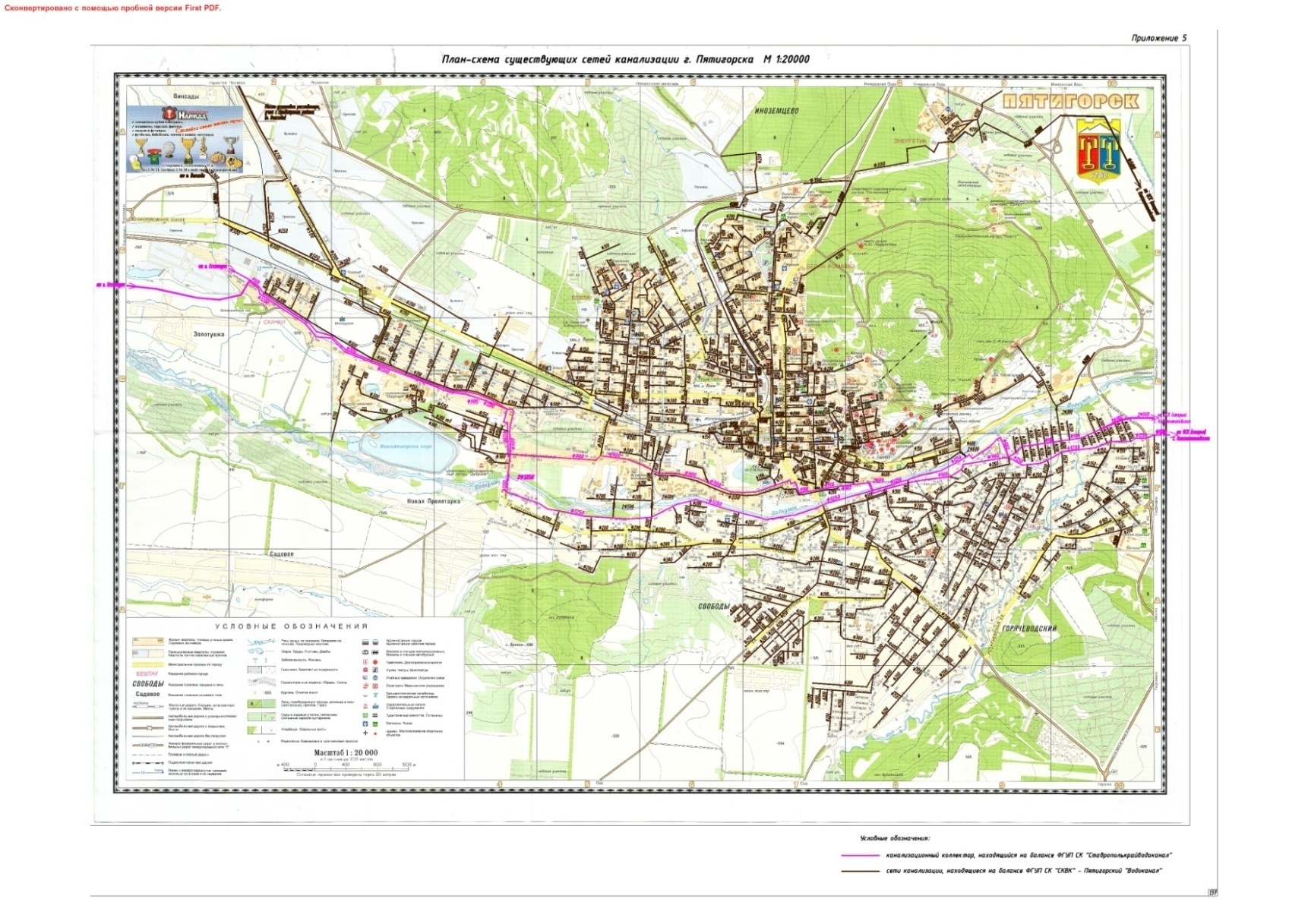 	2.1.2.Описание результатов технического обследования централизованной системы водоотведения.Техническое обследование централизованной сети водоотведения проведено не было.2.1.3.Описание технологических зон водоотведения, зон централизованного и нецентрализованного водоотведения.В схеме водоотведения города, в зависимости от рельефа местности и сложившихся условий эксплуатации, сложились пять основных бассейнов - зон водоотведения, куда входят самотечные канализационные  сети:1-ая зона включает в себя следующие районы города: Скачки, Бештау, Центральный район, Белая ромашка в составе муниципального образования Город-курорт Пятигорск Ставропольского края.2-ая зона включает в себя п. Свободы, п. Горячеводский в составе муниципального образования Город-курорт Пятигорск Ставропольского края.3-ая зона включает в себя п. Энергетик, ст. Константиновская в составе муниципального образования Город-курорт Пятигорск Ставропольского края.5-ая зона включает в себя с.Привольное, Предгорного района, Ставропольского края.2.1.4.Описание технической возможности утилизации осадков сточных вод на очистных сооружениях существующей централизованной системы водоотведения.Утилизация осадков выполняется согласно проекту образования отходов и лимитов на их размещение (ПНООЛР) и разрешения об утверждении отходов и лимитов на их размещения, отходы (осадки) при механической и биологической очистке сточных вод  принадлежат к 5 классу опасности и используются для рекультивации ОСК (0,71 га) в качестве удобрений.Смотри  приложение №112.1.5.Описание состояния и функционирования канализационных коллекторов и сетей, сооружений на них.В систему водоотведения г. Пятигорска входит канализационная насосная станция «Константиновская», которая перекачивает стоки ст. Константиновская и п. Энергетик.В  с. Привольное существует автономная самотечная  система канализации,  сброс сточных вод осуществляется на автономные очистные  сооружения канализации. Сброс очищенных стоков производится в р. Вонючку. Из 275,3 км коллекторов более 90% приходится на Ду=200 мм и менее. 65,06 км коллекторов имеет срок эксплуатации более 50 лет. Основной материал небольших коллекторов – керамика и асбестоцемент, крупные коллекторы обычно выполнены из железобетона.Эксплуатируемые, более нормативного срока самотечные канализационные коллекторы и сети, уложенные из керамических, асбестоцементных, железобетонных труб, разрушаются корнями деревьев, с возникновением в них закупорок и засоров. Многие коллекторы имеют износ более 50%, обратные уклоны и недостаточную пропускную способность, находятся в неудовлетворительном техническом состоянии, особенно коллектора проходящие в центральном районе города.В настоящее время работы по замене коллекторов и реконструкции КНС, а так же очистных сооружений с. Привольное  не ведется. Проводится только текущий ремонт и устранение аварийных ситуаций.Очистные сооружения  «Привольное».Эксплуатационный район с. Привольное.Адрес НС Предгорный район с. Привольное .Год ввода в эксплантацию 1969г..Максимальная производительность установки биологической очистки стоков 200 м3/сутки.Общая установленная электрическая мощностью насосной станции 21 кВт.Характеристика ОСК                                                                                                      Таблица 41.Насосная станция канализации «Константиновская».Адрес насосной станции ст. Константиновская, ул. Набережная.Год ввода в эксплуатацию 1976г..Максимальная производительность насосной станции 300м3/ч.Общая установленная энергетическая мощность насосной станции 120,1 кВт.Характеристика КНС                                                                                               Таблица 42. 2.1.6.Оценка безопасности и надежности объектов централизованной системы водоотведения и их управляемости.В целом, объекты централизованной системы водоотведения и их управляемость, находятся в удовлетворительном состоянии. Средняя степень износа трубопроводной системы  свыше 60% , и не менее 30% трубопроводов  имеют степень износа 100%. Аварии на сетях                                                                                                              Таблица 43.Рис.9. Аварии на 1 км сетиОсновные аварийные ситуации на сетях канализации возникают из-за подпоров и засоров сетей, связанные с запесочиванием и засорением трубопроводов, в период выпадения атмосферных осадков. Необходимая перекладка канализационных сетей будет рассмотрена в п.п. 2.4.4.В настоящее время поверхностный сток организован лишь частично. Водостоки построены только в центральной части города и в районах массового капитального строительства. Из-за неудовлетворительного состояния существующих водостоков, недостаточной их протяженности, местами происходит затопление улиц в периоды сильных ливней.В некоторых районах (в промзоне «Скачки») сбор ливневых и талых вод осуществляется системой лотков.Ответственным пользователем системы ливневой канализации является администрация города Пятигорска.На некоторых предприятиях города (особенно автотранспортных) имеется ливневая канализация с локальными очистными сооружениями. Почти все АЗС оснащены локальными очистными сооружениями. На более мелких предприятиях, территории оборудованы ливнеприемниками с решетками, которые одновременно являются отстойниками для взвешенных веществ.Т.к. схема водоотведения города Пятигорска смешанная, целесообразно выделить систему ливневой канализации и провести полную реконструкцию системы поверхностных сточных вод со строительством современных очистных сооружений. 2.1.7.Оценка воздействия сбросов сточных вод через централизованную систему водоотведения на окружающую среду.Отведение сточных вод города Пятигорска осуществляется по системе напорно-самотечных коллекторов. Общая протяженность канализационных сетей составляет  (удельная протяженность – 1,33 км/тыс. жителей), в том числе главных коллекторов –  (0,12 км/тыс. жителей), уличных сетей канализации –  (1,0 км/тыс. жителей), внутриквартальных сетей –  (0,21 км/тыс. жителей). Полученные канализационные стоки направляются по двум междугородним коллекторам Кисловодск – Ессентуки – Пятигорск.Используя благоприятный рельеф местности, городские сточные воды отводятся в междугородные коллектора самотеком. Далее стоки частично подаются на очистные сооружения полной биологической  очистки, расположенные в 2-х км от города вблизи ст. Константиновской, проектной производительностью 100 тыс.м3/сут. Другая часть стоков через распределительную камеру насосной станции по двум напорным коллекторам поступает на объединенные очистные сооружения полной биологической очистки производительностью 170 тыс.м3/ сут, расположенные на правом берегу реки Подкумок в 2,5 км от первой площадки очистных сооружений. Выпуск производится в реку Подкумок.Количество сточных вод на 2013 г., сбрасываемых на очистку Пятигорским «Водоканалом», составляет 11782,9 тыс.м3/год, из них промышленных 454,1 тыс.м3/год.По данным Пятигорского центра ГСЭН качество очистки стоков на ОСК мощностью 100 тыс.м3/сут не отвечает требованиям «Правил охраны поверхностных вод от загрязнения», и ОСК являются источником загрязнения поверхностных вод реки Подкумок взвешенными веществами, нефтепродуктами, бактериальными загрязнениями. Эффективность работы ОСК на 170 тыс.м3/сут удовлетворительная, однако, имеются нарушения в технологическом процессе, в части термической сушки осадка.На территории Ставропольского края, Предгорного района, с. Привольное существует автономная самотечная  система канализации с очистными сооружениями «Привольное». В соответствии с СанПиН 2.1.5.980-00 Гигиенические требования к охране поверхностных вод, для улучшения показателей качества воды в контрольном пункте, следует предусмотреть станция Уф-обеззараживания сточных вод, что значительно уменьшит количество бактериальным и вирусным загрязнений в очищенных сточных водах.Обеспечение эффективного обеззараживания очищенных сточных вод позволит снизить бактериальное и микробиологическое загрязнение воды в местах водосбросов, расположенных на реке Вонючки. 2.1.8.Описание территорий муниципального образования, не охваченных централизованной системой водоотведения.Основные территории неохваченные системой канализации г. Пятигорска – это индивидуальная жилая застройка.В большинстве случаев, в неподключенном к канализации города жилом секторе,  имеются уличные туалеты, выгребные или поглощающие ямы, откуда частными компаниями,  которые имеют заключенный договор с ГУП СК «Ставрополькрайводоканал», ассенизаторскими машинами сток доставляется в оборудованные канализационные колодцы, в районе канализационной насосной станции в ст. Константиновская.2.1.9.Описание существующих технических и технологических проблем системы водоотведения г. Пятигорска.К техническим проблемам водоотведения г. Пятигорска относятся: Перекладка коллекторов для водоотведения сточных вод. Капитальный ремонт канализационной насосной станции «Константиновская».Реконструкция очистных сооружений канализации «Привольное».Строительство 2-ой нитки междугороднего коллектора Кисловодск – Ессентуки - Пятигорск.К технологическим проблемам системы водоотведения относятся:Реализация проекта прокладки второй нитки коллектора протяженностью   45 км, в том числе  самотечный участок – 27 км, что увеличит проектную пропускную способность коллектора до 220 тыс.м3/сут. Утилизация осадков сточных вод.Внедрение комплексной автоматизации управления технологическими процессами.2. 2.Балансы сточных вод в системе водоотведения.2.2.1.Баланс поступления сточных вод в централизованную систему водоотведения и отведения стоков по технологическим зонам водоотведения.Проектируемая Схема водоотведения города Пятигорска  учитывает сложившуюся схему существующей канализации города и необходимость канализования предусмотренных Генеральным планом комплексного развития систем коммунальной инфраструктуры муниципального образования города-курорта Пятигорска до 2030 года.Водоотведению подлежат все жилые и общественные здания жилой застройки, промышленные предприятия, предусмотренные действующим «Генеральным планом комплексного развития систем коммунальной инфраструктуры муниципального образования города-курорта Пятигорска до 2030 года». Схемой водоотведения города Пятигорска предусматривается реконструкция существующих коллекторов и сооружений на них, новое строительство сетей и сооружений, предусмотренных генпланом и схемой в том числе:Замена коллекторов общей длиной 46км.Модернизация существующей инфраструктуры для повышения ресурсной эффективности. Строительство 56,8 км  коллекторов с инфраструктурой.Численность населения Пятигорска имеет тенденцию к увеличению (в конце 2003 года численность населения составляла 204,2 тысяч человек). Средний прирост за эти годы составляет 0,47% в год и определяется превышением притока мигрантов над естественной убылью. С большой вероятностью можно предполагать, что в ближайшие годы миграция в город сохранится. При этом и естественная убыль населения имеет тенденцию к снижению (с 1098 человек в 2002 году до 481 человек в 2008 году). Исходя из предположения, что динамика численности населения останется на нынешнем уровне, принимаем, что численность населения Пятигорска к концу 2015 года составит не более 213 тысяч человек.Баланс поступления сточных вод на очистку за 2013 год                                      Таблица 44.2.2.2.Оценка фактического притока неорганизованного стока по технологическим зонам водоотведения.В настоящее время поверхностный сток организован лишь частично. Водостоки построены только в центральной части города и в районах массового капитального строительства. В период сильных ливней, из-за неудовлетворенного состояния существующих стоков и недостаточной их протяженности, местами происходит затопление улиц.В промзоне «Скачки» и в других районах города, предусмотрена лотковая система сбора ливневых и талых вод. Ответственным пользователем системы ливневой канализации является администрация города Пятигорска. Для решения данной проблемы Пятигорским центром ГРЭН были внесены предложения о строительстве ливневой канализации с долевым участием всех предприятий промзоны «Скачки», по настоящее время этот вопрос остается открытым.Не остаются без внимания локальные очистные сооружения и ливневая канализация, которые предусмотрены на некоторых предприятиях города (особенно автотранспортных), включая все АЗС.Территория, более мелких предприятий, оборудована ливнеприемниками с решетками, которые одновременно являются отстойниками для взвешенных веществ.Таким образом, система ливневой канализации нуждается практически в 90% реконструкции со строительством  современных  очистных сооружений. Генеральным планом намечены основные коллектора ливневой канализации и посадка очистных сооружений. За основу взят проект «ГИПРОкоммундортранса».Трассировка основных коллекторов и расположение очистных сооружений обусловлена принятыми архитектурно-планировочными решениями. Окончательный выбор схемы канализации определяется специализированной организацией  при проектировании. 2.2.3.Сведения об оснащенности зданий, строений, сооружений приборами учета принимаемых сточных вод и их применении при осуществлении коммерческих расчетов.В  г. Пятигорске  здания и строения не оснащены приборами учета сточных вод. Учет сточных вод производится по учету подачи питьевой воды. Очистные сооружения канализации «Привольное» не оснащены приборами учета принимаемых сточных вод.2.2.4. Результаты ретроспективного анализа за последние 10 лет балансов поступления сточных вод в централизованную систему водоотведения с выделением зон дефицитов и резервов производственных мощностей. По схеме водоотведения выполнен анализ балансов поступления сточных вод в централизованную систему водоотведения. Количество сточных вод принятых в централизованную систему водоотведения за последние 3 годаТаблица 45.За последние 3 года среднее поступление сточных вод в централизованную систему канализации составило 32256,43 м3/сут.Согласно «Генеральный план города-курорта Пятигорска на период до 2030 года.»Стоки  делятся на два потока один из которых подаётся на очистные сооружения полной биологической  очистки, вблизи ст. Константиновской, проектной производительностью 100 т. м3/сут. Другая часть стоков через распределительную камеру насосной станции по двум напорным коллекторам поступает на объединенные очистные сооружения полной биологической очистки производительностью 170 т. м3/ сут.На основании этого можно сделать выводы:- Дефицита мощности очистных сооружений канализации на текущий момент нет. - Система водоотведения г. Пятигорска требует реконструкции и строительства дополнительных коллекторов для надежного приема сточных вод. 2.2.5.Прогнозные балансы поступления сточных вод в централизованную систему водоотведения и отведения стоков по технологическим зонам водоотведения на срок не менее 10 лет с учетом  сценариев развития г. Пятигорска.Генеральным планом развития г. Пятигорска до 2030г. предполагается прирост населения. Численность населения на сегодняшний день составляет 207 000 чел. Изменяется уровень жизни, и как следствие - улучшение коммунальных услуг.В связи с тем, что расходы по промышленности г. Пятигорска не уточнены, принимаем 20% от общего расхода согласно СНиП 2.04.02-84* табл.1 прил.4.На полив зеленых насаждений расход принимаем 70 л на чел.- СНиП 2.04.02-84* табл.3, прим.1.Расход воды на пожаротушение принят по СНиП 2.04.02-84* табл.5- 55 л/сек.Q= 55 л/сек х 3600 х 3 х  3 / 1000 = 1782 м3Неучтенные расходы принимаются 10% от общих расходов (в т.ч. незарегистрированные граждане, приобретающие жилье в собственность в г.Пятигорске, но проживают эпизодически).Если водозабор «Скачки» перевести в разряд водозаборов технической воды, то расход на полив  14490 м3/сут можно будет перевести в техническое водоснабжение.Таким образом фактическое водопотребление на сегодняшний день составляет – 107-120 тыс.м3/сут, перспективное водопотребление согласно расчетов составит 126,7 тыс.м3/сут. Это происходит в связи с тем, что отсутствует прирост населения, и водопотребление увеличивается только за счет:а)  улучшения качества жилья (переселение из ветхого и аварийного фонда),б)  строительства новых санаториев и пансионатов (курорт) и развития туризма.Кроме того, произведя замену вышедших из строя сетей, значительно уменьшатся потери в воде при транспортировке. Спрос на услуги водоотведения основывается на прогнозах потребления питьевой воды, поэтому рассмотрим как водопотребления так и водоотведения на расчетный срок и на перспективу.Сводная таблица водоотведения на расчетный срок и на перспективуТаблица (начало) 46.Таблица (продолжение) 46.Таблица  (продолжение) 46.Таблица (продолжение) 46.2.3..Прогноз объема сточных вод.2.3.1.Сведения о фактическом и ожидаемом поступлении сточных вод в централизованную систему водоотведения.Количество сточных вод на 2013 г., сбрасываемых на очистку Пятигорским «Водоканалом», составляет 11782,9 тыс.м3/год, из них промышленных 454,1 тыс.м3/год.2.3.2.Описание структуры централизованной системы водоотведения.Структура сетей представляет собой общесплавную, зонную, самотечную канализационную  схему. Достоинствами общесплавной системы являются: Меньшая протяженность трубопроводов по сравнению с остальными системамиСброс неочищенных стоков может быть отрегулирован с учетом самоочищающей способности водоемаУменьшение количества сооружений на сетиЗначительно меньше стоимость эксплуатации по сравнению с полной раздельной системой В микрорайонах многоэтажных домов выпуски подключаются к внутриквартальным сетям, которые объединяются и транспортируют стоки в уличные сети. Жилые дома и здания, располагающиеся вдоль улиц, подключаются непосредственно к уличным сетям. Рельеф местности города является холмистым, абсолютные отметки изменяются в пределах 510-600м.  	Общая протяженность канализационных сетей, состоящих на балансе Пятигорского «Водоканала», составляет 275,3 км, в том числе:- канализационные коллектора – 26,4 км,- канализационные внутриквартальные сети – 42,5 км,- канализационные уличные сети – 206,4 км.Износ сетей составляет 75%, в том числе 100% износ – 90км. Материал канализационных труб — керамика, железобетон, асбестоцемент. Сводные данные о параметрах сетей водоотведенияТаблица 47.Рис. 9. Материал канализационных сетей2.3.3.Расчет требуемой мощности очистных сооружений исходя из данных о расчетном расходе сточных вод, дефицита (резерва) мощностей по технологическим зонам сооружений водоотведения с разбивкой по годам. Расчет требуемой мощности очистных сооружений, дефицита (резерва) мощностей по технологическим зонам сооружений водоотведения. Произведен в п. 2.2.4.2.3.4.Результаты анализа гидравлических режимов и режимов работы элементов централизованной системы водоотведения.В состав схемы водоотведения выполнен анализ гидравлических режимов  работы элементов централизованной системы водоотведения, а так же гидравлический расчет городских коллекторов  (см. прил. 6-9).            Анализ работы существующих коллекторов приведен ниже.Коллектор инв. № 1992 (существующий).Год постройки 1973 год. Коллектор диаметром 300 мм проходит в Центре города по проспекту 40 лет Октября.Протяженность коллектора – 3,525 км. Материал трубопровода - асбестоцемент.Коллектор инв. № 1952 (существующий).Год постройки 1972 год.Коллектор диаметром 400 мм проходит в Центре города по проспекту Калинина.Протяженность коллектора – 1,012 км. Материал трубопровода - асбестоцемент. Коллектор инв. № 1991 (существующий).Год постройки 1973 год.Коллектор диаметром 300 мм проходит в районе Новопятигорск - Скачки по улице Пальмиро Тольятти. Протяженность - 0,292 км. Материал трубопровода - асбестоцемент.Коллектор инв. № 2284 (существующий).Год постройки 1990 год.Коллектор диаметром 300 мм проходит в поселке Горячеводский по улице 3-я линия. Протяженность - 0,180 км. Материал, из которого изготовлен трубопровод - бетон.Коллектор инв. № 2285 (существующий).Год постройки 1990 год.Коллектор диаметром 300 мм проходит в поселке Горячеводский по улице 5-я линия. Протяженность - 0,500 км. Материал трубопровода - железобетон.Коллектор инв. № 2274 (существующий).Год постройки 1990 год. Коллектор диаметром 500 мм проходит в районе Новопятигорск - Скачки по улицам Лопатина – Транзитная – Есенина.Протяженность - 0,500 км. Материал трубопровода - железобетон.Коллектор инв. № 1932 (существующий).Год постройки 1962 год. Коллектор диаметром 300 мм проходит в районе Новопятигорск - Скачки вдоль Ипподрома.Протяженность - 0,720 км. Материал трубопровода - железобетон.Коллектор инв. № 2272 (существующий).Год постройки 1990 год. Коллектор диаметром 300 мм проходит в районе Новопятигорск - Скачки по улице Кочубея, 23.Протяженность - 0,101 км. Материал трубопровода - керамика.Коллектор инв. № 2300 (существующий).Год постройки 1990 год. Коллектор диаметром 300 мм проходит в поселке Горячеводский по улице Красильникова.Протяженность - 0,400 км. Материал трубопровода - керамика.Коллектор инв. № 1934 (существующий).Год постройки 2001 год. Коллектор диаметром 300 мм проходит в районе Новопятигорск - Скачки от Кондитерской фабрики по улице Козлова до улицы Украинской.Протяженность - 2,350 км. Материал трубопровода - керамика.Коллектор инв. № 1933 (существующий).Год постройки 1969 год. Коллектор диаметром 300 мм проходит в районе Новопятигорск - Скачки от Нефтебазы по улице Трудовая до Кисловодского шоссе.Протяженность - 2,350 км. Материал трубопровода -железобетон.Коллектор инв. № 1925 (существующий).Год постройки 1967 год. Коллектор диаметром 300 мм проходит в районе Новопятигорск - Скачки вдоль Новопятигорского озера парк Приозерный.Протяженность - 1,816 км. Материал трубопровода - керамика.Коллектор инв. № 2273 (существующий).Год постройки 1967 год. Коллектор диаметром 400 мм проходит в районе Бештау-Гора-Пост от улицы Саманная до улицы Бульварной.Протяженность - 0,807 км. Материал трубопровода - железобетон.Коллектор инв. № 2282 (существующий).Год постройки 1990 год. Коллектор диаметром 300 мм проходит в поселке Свободы по улице Батарейной.Протяженность - 0,450 км. Материал трубопровода - асбестоцемент.Коллектор инв. № 1916 (существующий).Год постройки 1958 год. Коллектор диаметром 300 мм проходит в районе Новопятигорск - Скачки по улице Ермолова.Протяженность - 0,582 км. Материал трубопровода - керамика.Коллектор инв. № 2280 (существующий).Год постройки 1990 год. Коллектор диаметром 400 мм проходит в поселке Горячеводский по улице Молодежной.Протяженность - 0,400 км. Материал трубопровода - железобетон.Коллектор инв. № 2278 (существующий).Год постройки 1990 год. Коллектор диаметром 300 мм проходит в районе Новопятигорск - Скачки по улице Степной.Протяженность - 0,460 км. Материал трубопровода - асбестоцемент.Коллектор инв. № 1912 (существующий).Год постройки 1931 год. Коллектор диаметром 300 мм проходит в районе Бештау-Гора-Пост по улице Украинской.Протяженность - 0,515 км. Материал трубопровода - керамика.Коллектор инв. № 2283 (существующий).Год постройки 1990 год. Коллектор диаметром 300 мм проходит в поселке Горячеводский по улице Шоссейной.Протяженность - 0,600 км. Материал трубопровода - асбестоцемент.Коллектор инв. № 1993 (существующий).Год постройки 1973 год. Коллектор диаметром 400 мм проходит в Центре города по проспекту 40 лет Октября.Протяженность – 1,155 км. Материал трубопровода - железобетон.Коллектор инв. № 1909 (существующий).Год постройки 1946 год. Коллектор диаметром 300 мм проходит в районе Бештау-Гора-Пост по улице Широкая.Протяженность – 0,697  км. Материал трубопровода - железобетон.Коллектор инв. № 1903 (существующий).Год постройки 1968 год. Коллектор диаметром 300 мм проходит в районе Бештау-Гора-Пост по улице Розы Люксембург.Протяженность – 0,340 км. Материал трубопровода - асбестоцемент.Коллектор инв. № 2115 (существующий).Год постройки 1979 год. Коллектор диаметром 300 мм проходит в районе Новопятигорск - Скачки от Птицекомбината по Кисловодскому шоссе до улицы Ермолова.Протяженность – 2,35 км. Материал трубопровода - железобетон.Коллектор инв. № 2114 (существующий).Год постройки 1979 год. Коллектор диаметром 300 мм проходит в районе Новопятигорс - Скачки от завода Сельмаш по Кисловодскому шоссе.Протяженность – 2,35 км. Материал трубопровода - железобетон.Коллектор инв. № 2235 (существующий).Год постройки 1988 год. Коллектор диаметром 500 мм проходит в поселке Горячеводский.Протяженность – 0,015 км. Материал трубопровода - железобетон.Коллектор инв. № 1893 (существующий).Год постройки 1961 год. Коллектор диаметром 400 мм проходит в районе Бештау-Гора-Пост по улице Бульварной до улицы Железнодорожной, далее до проспекта 40 лет Октября.Протяженность – 9,375 км. Материал трубопровода - железобетон.Коллектор инв. № 2209 (существующий).Год постройки 1987 год. Коллектор диаметром 300 мм проходит в районе Белая Ромашка по улице Московской, 86.Протяженность – 0,664 км. Материал трубопровода - железобетон.Коллектор инв. № 1896 (существующий).Год постройки 1958 год. Коллектор диаметром 300 мм проходит в районе Новопятигорск - Скачки по улице Боксанской.Протяженность – 2,406 км. Материал трубопровода - железобетон.Коллектор инв. № 1895 (существующий).Год постройки 1940 год. Коллектор диаметром 300 мм проходит в районе Бештау-Гора-Пост по улице Комарова.Протяженность – 0,405 км. Материал трубопровода - керамика.Коллектор инв. № 1897 (существующий).Год постройки 1946 год. Коллектор диаметром 300 мм проходит в районе Бештау-Гора-Пост по улице Куйбышева.Протяженность – 0,730 км. Материал трубопровода - железобетон.Коллектор инв. № 2176 (существующий).Год постройки 1984 год. Коллектор диаметром 300 мм проходит в Центре города по улице Нижней.Протяженность – 1,608 км. Материал трубопровода - асбестоцемент.Коллектор инв. № 2266 (существующий).Год постройки 1989 год. Коллектор диаметром 500 мм проходит в поселке Горячеводский.Протяженность – 5,75 км. Материал трубопровода - железобетон.Коллектор инв. № 2166 (существующий).Год постройки 1984 год. Коллектор диаметром 300 мм проходит в поселке Энергетик.Протяженность – 0,001 км. Материал трубопровода - железобетон.Коллектор инв. № 2167 (существующий).Год постройки 1984 год. Коллектор диаметром 300 мм проходит в поселке Энергетик.Протяженность – 0,001 км. Материал трубопровода - железобетон.Коллектор инв. № 2172 (существующий).Год постройки 1984 год. Коллектор диаметром 300 мм проходит в поселке Энергетик.Протяженность – 0,001 км. Материал трубопровода - железобетон.Коллектор инв. № 2173 (существующий).Год постройки 1984 год. Коллектор диаметром 300 мм проходит в поселке Энергетик.Протяженность – 0,001 км. Материал трубопровода - железобетон.Коллектор инв. № 2175 (существующий).Год постройки 1984 год. Коллектор диаметром 300 мм проходит в поселке Энергетик.Протяженность – 0,001 км. Материал трубопровода - железобетон.Коллектор инв. № 2153 (существующий).Год постройки 1984 год. Коллектор диаметром 400 мм проходит в поселке Энергетик.Протяженность – 1,019 км. Материал трубопровода - железобетон.Коллектор инв. № 1844 (существующий).Год постройки 1926 год. Коллектор диаметром 400 мм проходит в Центре города от улицы Малыгина по улице Дунаевского до улицы Калинина.Протяженность – 9,375 км. Материал трубопровода - железобетон.Коллектор инв. № 1845 (существующий).Год постройки 1926 год. Коллектор диаметром 500 мм проходит в Центре города от проспекта Калинина по улице Власова, включая улицу Дегтярева.Протяженность – 1,75 км. Материал трубопровода - железобетон.Коллектор инв. № 2190 (существующий).Год постройки 1986 год. Коллектор диаметром 300 мм проходит в районе Новопятигорск - Скачки по улице Мира, 35, 37, 39.Протяженность – 0,293 км. Материал трубопровода - асбестоцемент.Коллектор инв. № 2183 (существующий).Год постройки 1985 год. Коллектор диаметром 300 мм проходит в районе Белая Ромашка по улице Московской.Протяженность – 0,253 км. Материал трубопровода – асбестоцемент.Коллектор инв. № 2305 (существующий).Год постройки 1991 год. Коллектор диаметром 300 мм проходит в Центре города по улице Университетской.Протяженность – 1,455 км. Материал трубопровода – асбестоцемент.2.3.5.Анализ резервов производственных мощностей очистных сооружений системы водоотведения и возможности расширения зоны их действия.В селе Привольное Предгорного района Ставропольского края находятся автономные очистные сооружения канализации, которые были введены в эксплуатацию в 1969 году.Согласно технологическому регламенту очистных сооружений канализации в селе Привольное сброс сточных вод осуществляется на установки биологической очистки стоков КУ-100 в количестве 2 штук, из которых: одна установка находится в рабочем состоянии, а вторая - не запускалась с момента введения в эксплуатацию очистных сооружений. Максимальная производительность очистных сооружений «Привольное» составляет 200 м3/сут. Общая установленная электрическая мощность насосной станции - 21 кВт. Ежедневно количество сточных вод, сбрасываемых на данные очистные, составляет – 45 м3/сут. Производительность очистных сооружений была рассчитана на развитие и расширение села, чего, по настоящее время, не произошло. При выпуске очищенных сточных вод в водоем учитывается категория водного объекта и ПДК вредных загрязнений. Качественные показатели очищенных стоков соответствуют требованиям СанПиН 2.1.5.980-00 Гигиенические требования к охране поверхностных вод.Сброс очищенных стоков производится в реку Вонючку. Константиновская — станица в составе муниципального образования г. Пятигорск Ставропольского края. В станице на улице Набережная расположена Канализационная насосная станция, введенная в эксплуатацию в 1976 году.  Максимальная производительность КНС составляет 300 м3/ч. Общая установленная электрическая мощность насосной станции составляет 120,1 кВт. Насосная станция перекачивает всю сточную воду г. Пятигорска в междугородний коллектор Кисловодск-Ессентуки-Пятигорск.2.4.Предложения по строительству, реконструкции и модернизации объектов централизованной системы водоотведения.2.4.1.Основные направления, принципы, задачи и целевые показатели развития централизованной системы водоотведения.К целевым показателям деятельности организаций, осуществляющих водоотведение, относятся:Показатели надежности и бесперебойности водоотведенияПоказатели качества обслуживания абонентовПоказатели очистки сточных водПоказатели эффективности использования ресурсов при транспортировке сточных водСоотношение цены реализации мероприятий программы и их эффективности – улучшение качества очистки сточных вод.Предлагаются следующие целевые показатели для оценки централизованной системы водоотведения:В  дополнение  к  вышеприведенным  целевым  показателям  необходимым является условие обеспечения выполнения  нормативных требований к качеству сточных вод по каждому сбросу.Принятый  показатель  рассчитывается  исходя  из  общего  количества анализов всех показателей (а не проб). При этом число анализируемых показателей составляет 26 наименований. Из них часть показателей всегда находятся  в  нормативных  пределах,     часть  показателей   периодически имеют превышения, и такие показатели, как БПК5, взвешенные вещества, содержание азота аммонийного, фосфатов практически всегда не соответствуют нормативным значениям. Река Подкумок относится к водотокам рыбохозяйственного значения II категории. Для сточных вод г. Пятигорска принято положение, что к сточным водам предъявляются требования, как к воде рыбохозяйственных водоемов, т.е. концентрации на сбросе должны быть не выше фоновых или не  выше  ПДК.  Такие  нормативы  не  применяются  нигде  в  мире, так как их достижение требует увеличения эксплуатационных расходов в десятки  раз.  При  этом  временно  согласованные  значения  находятся  на уровне фактических показателей, которые выше, чем обычные показатели нормально работающей биологической очистки.Таким  образом,  достигнуть   рассчитанных  предельно-допустимых значений невозможно, а временно согласованные соблюдаются с заявленным показателем качества. Их обеспечение не требует каких-либо существенных инвестиций, кроме обеспечения равномерной работы сооружений и ликвидации  залповых сбросов от абонентов, что является скорее административной задачей. На  наш  взгляд  разумнее  заменить  принятый  показатель  показателем уровня очистки сточных вод по 3 основным показателям: - БПК5; - ХПК;- Взвешенные вещества. Данные  показатели  являются  стандартными  для  биологической  очистки стоков. В качестве целевых показателей на ближайшие 3-5 лет оптимально принять стандартные показатели для проектов биологической очистки - БПК 5- не более 20 мгО2/л в 90% случаев;- ХПК – не более 80 мгО2/л в 80% случаев; - Взвешенные вещества – не более 20 мг в 90% случаев. На  долгосрочную  перспективу  можно  установить  показатели,  характерные для процессов дополнительной денитрификации и нитрификации и  удаления  фосфора  и  только  после  этого  расширить  показатели  уровня очистки сточных вод. При реализации таких проектов возможно снижение общего азота до 10 мг/л и общего фосфора до 2 мг/л.2.4.2.Перечень основных мероприятий по реализации схем водоотведения с разбивкой по годам, включая технические обоснования этих мероприятий.Перечень основных мероприятий по реализации схемы водоотведенияТаблица 48.ПРИМЕЧАНИЕ: (*) – сооружения, не относящиеся к г. Пятигорску.2.4.3.Технические обоснования основных мероприятий по реализации схем водоотведения. Согласно решений генерального плана города-курорта Пятигорск на период до 2030 года.Для создания нормальной санитарной обстановки на территории города-курорта предусматривается осуществить полное канализование города и прилегающих сельских населенных пунктов.Пропускная способность городской сети и междугородных коллекторов позволяет решить эту задачу без особых затруднений. Дальнейшее развитие и реконструкция системы канализации города решается по линии максимального использования существующих сетей с заменой устаревших и маломощных звеньев. Настоящим проектом сохраняется неполная раздельная система канализации.Сточные воды г. Пятигорска и прилегающих поселков будут собираться системой сточных коллекторов и транспортироваться по междугородным коллекторам Кисловодск - Ессентуки- Пятигорск на существующие очистные сооружения.На Пятигорских очистных сооружениях мощностью 100 тыс.м3/сут необходимо провести реконструкцию, которая позволит решить вопросы очистки стоков на уровне норм ПДС, выполнить проект и осуществить строительство доочистки сбрасываемых стоков со старых Пятигорских ОС. Необходимо осуществить строительство 2-ой нитки междугороднего коллектора Кисловодск – Ессентуки - Пятигорск. Техническое состояние коллектора неудовлетворительное, особенно на участке Кисловодск - Ессентуки, восстановленном в авральном порядке после паводка 2002 года, где имеются значительные утечки через не плотности труб и колодцев, переполнение коллектора и излив сточных вод через люки и горловины колодцев.Проблема увеличения пропускной способности коллектора является одной из основных, определяющих возможность дальнейшего развития городов-курортов.В настоящее время реализуется проект прокладки второй нитки коллектора протяженностью 45 км, в том числе  самотечный участок – 27 км, что увеличит проектную пропускную способность коллектора до 220 тыс.м3/сут. Финансирование строительства коллектора производится по Федеральной целевой программе «Юг России» с 2002 года.В первую очередь при реконструкции уличных коллекторов г. Пятигорска необходимо:Построить коллектор Ø630мм по ул. 40 лет Октября до МГК  и коллектор Ø500мм от микрорайона Северный до МГК.Выполнить работы по реализации технических условий по микрорайону «Западный», микрорайону «Сельхозтехника», 5-6-ому микрорайонам, микрорайону «Золотушка», микрорайону «Энергетик» и микрорайону в ст. Константиновской.Выполнить перекладку всех сетей канализации в I зоне санитарной охраны курорта.Выполнить замену вышедших из строя сетей канализации города, которые на сегодня составляют   90 км. Окончательный выбор схемы канализации определяется специализированной организацией на последующих стадиях проектирования.2.4.4.Сведения о вновь строящихся, реконструируемых и предлагаемых к выводу из эксплуатации объектах централизованной системы водоотведения.Модернизация сетей водоотведения г. Пятигорска                                              Таблица 49.2.4.5.Сведения о развитии систем диспетчеризации, телемеханизации и об автоматизированных системах управления режимами водоотведения на объектах организаций, осуществляющих водоотведениеВ рамках развития систем диспетчеризации и телемеханизации требуется  установка частотных преобразователей, шкафов автоматизации, датчиков давления и приборы учета на КНС, автоматизирование технологического процесса на очистных сооружений с. Привольный, так же перевод в автоматический режим работы КНС ст. Константиновская с передачей информации на ЦОДС.Основной задачей внедрения АСУ является: - поддержание заданного технологического режима и нормальные условия работы сооружений, установок, основного и вспомогательного оборудования и коммуникаций; - сигнализация отклонений и нарушений от заданного технологического режима и нормальных условий работы сооружений, установок, оборудования и коммуникаций; - сигнализация возникновения аварийных ситуаций на контролируемых объектах; - возможность оперативного устранения отклонений и нарушений от заданных условий.  Создание дистанционного контроля количества сточных вод; Создание АСУ преследует следующие цели: 1. Обеспечение необходимых показателей технологических процессов предприятия; 2. Минимизация вероятности возникновения технологических нарушений и аварий, обеспечение расчетного времени восстановления всего технологического процесса; 3. Сокращение времени: – принятия оптимальных решений оперативным персоналом в штатных и аварийных ситуациях; – выполнения работ по ремонту и обслуживанию оборудования; – простоя оборудования за счет оптимального регулирования параметров всего технологического процесса; 4. Повышение надежности работы оборудования, используемого в составе АСУ, за счет адаптивных и оптимально подобранных алгоритмов управления; 5. Сокращение затрат и издержек на ремонтно-восстановительные работы Стоимость АСУ очистных сооружений с. Привольный включена в стоимость реконструкции данных сооружений.2.4.6.Описание вариантов маршрутов прохождения трубопроводов по территории г. Пятигорска.Перечень существующих сетей канализации                                                           Таблица 50.2.4.7.Границы и характеристики охранных зон сетей и сооружений централизованной системы водоотведения.Санитарно-защитная зона от КНС приняты в соответствии с п.7.1.13, таблица 7.1.2, СанПин 2.2.1/2.1.1.1200-03 "Санитарно-защитные зоны и санитарная классификация предприятий, сооружений и иных объектов" (с изменениями на 09.09.2010 года), в зависимости от производительности канализационной насосной станции и приведены в таблице 54.Таблица 54.2.4.8.Границы планируемых зон размещения объектов централизованной системы водоотведения.Границы  зон  размещения  объектов  централизованной  системы  водоотведения практически не меняются. Новые коллектора и КНС планируются к размещению в границах проектируемых застроек. Все проектируемые коллектора, канализационные насосные станции и очистные сооружения канализации размещаются на территории г. Пятигорска.Схема системы водоотведения приведена в приложении к настоящей записке.2.5.Экологические аспекты мероприятий по строительству и реконструкции объектов централизованной системы водоотведения.2.5.1.Сведения о мероприятиях, содержащихся в планах по снижению сбросов загрязняющих веществ, иных веществ и микроорганизмов в поверхностные водные объекты, подземные водные объекты и на водозаборные площади.Для создания нормальной санитарной обстановки на территории города-курорта предусматривается осуществить полное канализование города и прилегающих сельских населенных пунктов.Пропускная способность городской сети и междугородных коллекторов позволяет решить эту задачу без особых затруднений. Дальнейшее развитие и реконструкция системы канализации города решается по линии максимального использования существующих сетей с заменой устаревших и маломощных звеньев. Настоящим проектом сохраняется неполная раздельная система канализации.Сточные воды г. Пятигорска и прилегающих поселков будут собираться системой сточных коллекторов и транспортироваться по междугородным коллекторам Кисловодск – Ессентуки - Пятигорск на существующие очистные сооружения.На Пятигорских очистных сооружениях мощностью 100 т. м3/сут необходимо провести реконструкцию, которая позволит решить вопросы очистки стоков на уровне норм ПДС, выполнить проект и осуществить строительство доочистки сбрасываемых стоков со старых Пятигорских ОС. Необходимо осуществить строительство 2-ой нитки междугороднего коллектора Кисловодск – Ессентуки - Пятигорск. Техническое состояние коллектора неудовлетворительное, особенно на участке Кисловодск - Ессентуки, восстановленном в авральном порядке после паводка 2002 года, где имеются значительные утечки через не плотности труб и колодцев, переполнение коллектора и излив сточных вод через люки и горловины колодцев.Выполнить работы по реализации технических условий в микрорайонах:  «Западный», «Сельхозтехника», 5-6-ому микрорайонам, «Золотушка», «Энергетик» и микрорайону в      ст. Константиновской.Окончательный выбор схемы канализации определяется специализированной организацией на последующих стадиях проектирования.План канализационных сетей и сооружений выполнен на схеме «Водоснабжение, канализация».В настоящее время уже смонтированы 2 установки производства немецкой компании  «ГЕА Вестфалия Сепаратор» на территории ОСК. Они станут частью системы механического обезвоживания сырого осадка и позволят сократить занимаемые им площади в 15 раз. Сухой осадок дает меньше испарений, и это для курортного региона тоже немаловажно. Строится на Кавминводских очистных сооружениях и цех обеззараживания сточных вод посредством УФ - излучения. Идут работы по монтажу четырех установок  УДВ -75 – они будут обеззараживать сточные воды ультрафиолетом, что позволит отказаться от хлорирования.2.5.2.Сведения о применении методов, безопасных для окружающей среды, при утилизации осадков сточных вод.Методы утилизации осадков сточных вод в системе водоотведения г. Пятигорск описаны в п. 2.1.4..2.6.Оценка потребности в капитальных вложениях в строительство, реконструкцию и модернизацию объектов централизованной системы водоотведения.Оценка   потребности  в  капитальных  вложениях  строительство  и  реконструкцию объектов централизованных систем водоотведения  рассчитана в соответствии с нормативно-правовым регулированием в сфере строительства  и  включает  в  затраты  на  выполнение  проектно-  изыскательских работ,  оплату  счетов  государственной  экспертизы  проектов  и  стоимости строительства и реконструкции объектов водоотведения.Реконструкция и капитальный ремонт канализационных сетей рассчитаны с применением укрупнённых нормативов цены строительства НЦС 81-02-14-2012 утверждённых приказом Министерства регионального развития РФ №643 от 30.12.2011г. Стоимость реконструкции и капитального ремонта сетей канализации          Таблица 55.2.7.Целевые показатели развития централизованной системы водоотведения.Достижение целевых показателей развития централизованных систем водоотведения обеспечивается при условии выполнения в полном объеме и в соответствующие сроки мероприятий раздела "Водоотведение" схемы водоснабжения и водоотведения на период до 2030 года. К целевым показателям развития централизованной системы водоотведения относятся следующие показатели:1) показатели качества воды;2) показатели надежности и бесперебойности водоснабжения и водоотведения;3) показатели качества обслуживания абонентов;4) показатели очистки сточных вод;5) показатели эффективности использования ресурсов, в том числе сокращения потерь воды (тепловой энергии в составе горячей воды) при транспортировке;6) соотношение цены и эффективности (улучшения качества воды или качества очистки сточных вод) реализации мероприятий инвестиционной программы;7)иные показатели, установленные федеральным органом исполнительной власти, осуществляющим функции по выработке государственной политики и нормативно-правовому регулированию в сфере жилищно-коммунального хозяйства.
2.7.1.Показатели надежности и бесперебойности водоотведения.Показатели надежности и бесперебойности водоотведения. В целях реализации государственной политики в сфере водоотведения, направленной на обеспечение охраны здоровья населения и улучшения качества жизни населения путем обеспечения бесперебойного и качественного водоотведения; снижение негативного воздействия на водные объекты путем повышения качества очистки сточных вод; обеспечение доступности водоотведения для абонентов за счет повышения эффективности деятельности управляющей компанией; обеспечение развития централизованных систем водоотведения путем развития эффективных форм управления этими системами, привлечение инвестиций и развитие кадрового потенциала управляющий компании была разработана настоящая схема водоотведения до 2024 года.	В системе водоотведения имеет место высокий уровень аварийности – 1-1,3 аварий и повреждений на 1км сети.Основные аварийные ситуации на сетях канализации возникают из-за подпоров и засоров сетей, связанные с запесочиванием и засорением трубопроводов. Таблица 51.2.7.2.Показатели качества обслуживания абонентов.Оценка и показатели качества обслуживания абонентов                                        Таблица 52.* средние показатели по предприятиям в аналогичных городах России*** Низкий показатель фондообеспеченности связан с одной стороны с недооценкой ОФ, с другой стороны с отсутствием двух стадий производства услуги – подъем воды, и очистка воды и стоков.2.7.3.Показатели качества очистки сточных вод.Проблемы системы водоотведения имеют последствия, далеко выходящие за пределы отрасли. В первую очередь это относится к очистке сточных вод, которая несмотря на наличие канализационных очистных сооружений не удовлетворяет нормативным требованиям и существенно влияет на здоровье и продолжительность жизни населения.                                                                                                                Таблица 53.2.7.4.Показатели эффективности использования ресурсов при транспортировке сточных вод. Контроль за исправным состоянием насосного оборудования и установка частотных регуляторов позволит значительно сократить расходы ресурсов при транспортировке сточных вод от абонентов.2.7.5.Соотношение цены реализации мероприятий инвестиционной программы и их эффективности - улучшение качества очистки сточных вод.Соотношение цены реализации мероприятий и их эффективности - улучшение качества очистки сточных вод не установлено.2.8.Перечень выявленных бесхозных объектов централизованной системы водоотведения и перечень организаций, уполномоченных на их эксплуатацию. В результате инвентаризации, проведенной силами администрации города Пятигорска в целях реализации  постановления Правительства Российской Федерации от 13.08.2006 г. № 491, выявлены бесхозные участки канализации, которые приведены в приложении № 10. В соответствии с п. 5 ст. 8 Федерального закона от 07.12.2011 г. № 416-ФЗ «О водоснабжении и водоотведении» данные участки сети до признания права собственности переданы по соответствующему акту в целях их эксплуатации гарантирующей организации - ГУП СК «Ставрополькрайводоканал».Глава 3.Электронная модель схемы водоснабжения и водоотведения.3.1. Задачи программного обеспечения электронной модели.MIKE URBAN Профессиональный инженерный продукт для водоканалов, проектных организаций, исследовательских институтов, производящий сложные гидравлические расчеты водоснабжения и водоотведения.MIKE URBAN программа гидравлического расчета систем водоснабжения, канализации и ливневых стоков на базе ArcGIS.Состав задач: 1) Построение расчетной модели водопроводной сети; 2)  Поверочный расчет водопроводной сети; 3) Конструкторский расчет водопроводной сети; 4) «Гидроудар» − расчет переходных процессов; Результаты моделирования смотри  Приложение № 6-9.Приложение 2.Схема водоотведения города Пятигорска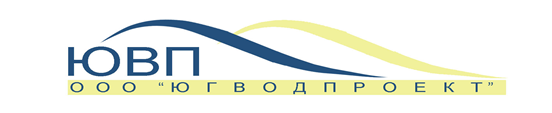 ДолжностьФИО исполнителяРосписьГенеральный директорА.А. ШашковГлавный  инженер проектаЮ.В.ПетровНачальник отдела ВКО.Н. СербинаНачальник отдела АСА.М. ПасечнаяНачальник аналитического отделаА.В. Бутов№п.п.НаименованиеНаименованиеСтр.Введение.Введение.8Глава 1. Схема водоснабженияГлава 1. Схема водоснабжения131.1.Технико–экономическое состояние централизованных систем водоснабжения г. Пятигорска. Технико–экономическое состояние централизованных систем водоснабжения г. Пятигорска. 131.1.1.Описание системы и структуры водоснабжения г. Пятигорска и деление территории города на эксплуатационные зоныОписание системы и структуры водоснабжения г. Пятигорска и деление территории города на эксплуатационные зоны131.1.2.Описание территорий г. Пятигорска, не охваченных централизованными системами водоснабженияОписание территорий г. Пятигорска, не охваченных централизованными системами водоснабжения161.1.3.Описание технологических зон водоснабжения, зон централизованного и нецентрализованного водоснабжения, перечень централизованных систем водоснабженияОписание технологических зон водоснабжения, зон централизованного и нецентрализованного водоснабжения, перечень централизованных систем водоснабжения161.2.Описание результатов технического обследования централизованных систем водоснабжения, включая:Описание результатов технического обследования централизованных систем водоснабжения, включая:171.2.1.описание состояния существующих источников водоснабжения и водозаборных сооруженийописание состояния существующих источников водоснабжения и водозаборных сооружений171.2.2.описание существующих сооружений очистки и подготовки водыописание существующих сооружений очистки и подготовки воды201.2.3.описание состояния и функционирования существующих насосных централизованных станцийописание состояния и функционирования существующих насосных централизованных станций211.2.4.описание состояния и функционирования водопроводных сетей систем водоснабженияописание состояния и функционирования водопроводных сетей систем водоснабжения241.2.5.описание существующих технических и технологических проблем влияющих на качество и безопасность водыописание существующих технических и технологических проблем влияющих на качество и безопасность воды261.2.6.описание централизованной системы горячего водоснабжения с использованием закрытых систем горячего водоснабжения, отражающее технологические особенности указанной системыописание централизованной системы горячего водоснабжения с использованием закрытых систем горячего водоснабжения, отражающее технологические особенности указанной системы261.2.7.перечень лиц, владеющих на праве собственности или другом законном основании объектами централизованной системы водоснабжения, с указанием принадлежащих этим лицам таких объектовперечень лиц, владеющих на праве собственности или другом законном основании объектами централизованной системы водоснабжения, с указанием принадлежащих этим лицам таких объектов291.3.Направления развития централизованных систем водоснабженияНаправления развития централизованных систем водоснабжения301.3.1.основные направления, принципы, задачи и целевые показатели развития централизованных систем водоснабженияосновные направления, принципы, задачи и целевые показатели развития централизованных систем водоснабжения301.3.2.сценарий развития централизованных систем водоснабжения в зависимости от сценария развития г. Пятигорскасценарий развития централизованных систем водоснабжения в зависимости от сценария развития г. Пятигорска311.4.Баланс водоснабжения и потребления горячей, питьевой, технической водыБаланс водоснабжения и потребления горячей, питьевой, технической воды331.4.1.общий баланс подачи и реализации воды, включая анализ и оценку структурных составляющих потерь горячей, питьевой, технической воды при ее производстве и транспортировкеобщий баланс подачи и реализации воды, включая анализ и оценку структурных составляющих потерь горячей, питьевой, технической воды при ее производстве и транспортировке331.4.2.территориальный баланс подачи горячей, питьевой, технической воды по технологическим зонам водоснабжениятерриториальный баланс подачи горячей, питьевой, технической воды по технологическим зонам водоснабжения351.4.3.структурный баланс реализации горячей, питьевой, технической воды по группам абонентов с разбивкой на хозяйственно-питьевые нужды населения, производственные нужды юридических лиц и другие нужды г. Пятигорскаструктурный баланс реализации горячей, питьевой, технической воды по группам абонентов с разбивкой на хозяйственно-питьевые нужды населения, производственные нужды юридических лиц и другие нужды г. Пятигорска361.4.4.сведения о фактическом потреблении населением горячей, питьевой, технической воды исходя из статистических и расчетных данных и сведений о действующих нормативах потребления коммунальных услугсведения о фактическом потреблении населением горячей, питьевой, технической воды исходя из статистических и расчетных данных и сведений о действующих нормативах потребления коммунальных услуг361.4.5.описание существующей системы коммерческого учета горячей, питьевой, технической воды и планов по установке приборов учетаописание существующей системы коммерческого учета горячей, питьевой, технической воды и планов по установке приборов учета361.4.6.анализ резервов и дефицитов производственных мощностей системы водоснабжения г. Пятигорскаанализ резервов и дефицитов производственных мощностей системы водоснабжения г. Пятигорска371.4.7.прогнозные балансы потребления горячей, питьевой, технической воды на срок не менее 10 лет с учетом сценария развития г. Пятигорскапрогнозные балансы потребления горячей, питьевой, технической воды на срок не менее 10 лет с учетом сценария развития г. Пятигорска381.4.8.описание централизованной системы горячего водоснабжения с использованием закрытых систем горячего водоснабженияописание централизованной системы горячего водоснабжения с использованием закрытых систем горячего водоснабжения391.4.9.сведения о фактическом и ожидаемом потреблении горячей, питьевой, технической водысведения о фактическом и ожидаемом потреблении горячей, питьевой, технической воды401.4.10.описание территориальной структуры потребления горячей, питьевой, технической водыописание территориальной структуры потребления горячей, питьевой, технической воды401.4.11.прогноз распределения расходов воды на водоснабжение по типам абонентовпрогноз распределения расходов воды на водоснабжение по типам абонентов401.4.12.сведения о фактических и планируемых потерях горячей, питьевой, технической воды при ее транспортировкесведения о фактических и планируемых потерях горячей, питьевой, технической воды при ее транспортировке401.4.13.перспективные балансы водоснабжения и водоотведенияперспективные балансы водоснабжения и водоотведения411.4.14.расчет требуемой мощности водозаборных и очистных сооруженийрасчет требуемой мощности водозаборных и очистных сооружений411.4.15.наименование организации, которая наделена статусом гарантирующей организациинаименование организации, которая наделена статусом гарантирующей организации411.5.Предложения по строительству, реконструкции и модернизации объектов централизованных схем водоснабженияПредложения по строительству, реконструкции и модернизации объектов централизованных схем водоснабжения431.5.1.перечень основных мероприятий по реализации схем водоснабжения перечень основных мероприятий по реализации схем водоснабжения 431.5.2.технические обоснования основных мероприятий по реализации схем водоснабжениятехнические обоснования основных мероприятий по реализации схем водоснабжения461.5.3.сведения о вновь строящихся, реконструируемых и предлагаемых к выводу из эксплуатации объектах системы водоснабжениясведения о вновь строящихся, реконструируемых и предлагаемых к выводу из эксплуатации объектах системы водоснабжения581.5.4.сведения о развитии систем диспетчеризации, телемеханизации и систем управления режимами водоснабжения на объектах организаций, осуществляющих водоснабжениесведения о развитии систем диспетчеризации, телемеханизации и систем управления режимами водоснабжения на объектах организаций, осуществляющих водоснабжение581.5.5.сведения об оснащенности зданий, строений, сооружений приборами учета воды и их применении при осуществлении расчетов за потребленную водусведения об оснащенности зданий, строений, сооружений приборами учета воды и их применении при осуществлении расчетов за потребленную воду581.5.6.описание вариантов маршрутов прохождения трубопроводов (трасс) по территории г. Пятигорска и их обоснованиеописание вариантов маршрутов прохождения трубопроводов (трасс) по территории г. Пятигорска и их обоснование581.5.7.рекомендации о месте размещения насосных станций, резервуаров, водонапорных башенрекомендации о месте размещения насосных станций, резервуаров, водонапорных башен591.5.8.границы планируемых зон размещения объектов централизованных систем горячего водоснабжения, холодного водоснабженияграницы планируемых зон размещения объектов централизованных систем горячего водоснабжения, холодного водоснабжения591.5.9.карты (схемы) существующего и планируемого размещения объектов централизованных систем горячего водоснабжения, холодного водоснабжениякарты (схемы) существующего и планируемого размещения объектов централизованных систем горячего водоснабжения, холодного водоснабжения591.6.Экологические аспекты мероприятий по строительству, реконструкции и модернизации объектов централизованных систем водоснабженияЭкологические аспекты мероприятий по строительству, реконструкции и модернизации объектов централизованных систем водоснабжения591.6.1.Предотвращению вредного воздействия на водный бассейн предлагаемых к строительству и реконструкции объектов централизованных систем водоснабжения при сбросе (утилизации) промывных водПредотвращению вредного воздействия на водный бассейн предлагаемых к строительству и реконструкции объектов централизованных систем водоснабжения при сбросе (утилизации) промывных вод591.6.2.на окружающую среду при реализации мероприятий по снабжению и хранению химических реагентов, используемых в водоподготовкена окружающую среду при реализации мероприятий по снабжению и хранению химических реагентов, используемых в водоподготовке591.7.Оценка объемов капитальных вложений в строительство, реконструкцию и модернизацию объектов централизованных систем водоснабженияОценка объемов капитальных вложений в строительство, реконструкцию и модернизацию объектов централизованных систем водоснабжения591.7.1.оценка стоимости основных мероприятий по реализации схем водоснабженияоценка стоимости основных мероприятий по реализации схем водоснабжения591.7.2.оценка величины необходимых капитальных вложений в строительство и реконструкцию объектов централизованных систем водоснабженияоценка величины необходимых капитальных вложений в строительство и реконструкцию объектов централизованных систем водоснабжения601.8.Целевые показатели развития централизованных систем водоснабженияЦелевые показатели развития централизованных систем водоснабжения641.9.Перечень выявленных бесхозяйных объектов централизованных систем водоснабжения и перечень организаций, уполномоченных на их эксплуатациюПеречень выявленных бесхозяйных объектов централизованных систем водоснабжения и перечень организаций, уполномоченных на их эксплуатацию66Глава 2. ВодоотведениеГлава 2. Водоотведение872.1.Существующее положение в сфере водоотведения г. ПятигорскаСуществующее положение в сфере водоотведения г. Пятигорска872.1.1.описание структуры системы сбора, очистки и отведения сточных вод на территории г. Пятигорска и деление территории г. Пятигорска на эксплуатационные зоныописание структуры системы сбора, очистки и отведения сточных вод на территории г. Пятигорска и деление территории г. Пятигорска на эксплуатационные зоны872.1.2.описание результатов технического обследования централизованной системы водоотведенияописание результатов технического обследования централизованной системы водоотведения892.1.3.описание технологических зон водоотведения, зон централизованного и нецентрализованного водоотведенияописание технологических зон водоотведения, зон централизованного и нецентрализованного водоотведения892.1.4.описание технической возможности утилизации осадков сточных вод на очистных сооружениях существующей централизованной системы водоотведенияописание технической возможности утилизации осадков сточных вод на очистных сооружениях существующей централизованной системы водоотведения902.1.5.описание состояния и функционирования канализационных коллекторов и сетей, сооружений на нихописание состояния и функционирования канализационных коллекторов и сетей, сооружений на них902.1.6.оценка безопасности и надежности объектов централизованной системы водоотведения и их управляемостиоценка безопасности и надежности объектов централизованной системы водоотведения и их управляемости912.1.7.оценка воздействия сбросов сточных вод через централизованную систему водоотведения на окружающую средуоценка воздействия сбросов сточных вод через централизованную систему водоотведения на окружающую среду922.1.8.описание территорий муниципального образования, не охваченных централизованной системой водоотведенияописание территорий муниципального образования, не охваченных централизованной системой водоотведения932.1.9.описание существующих технических и технологических проблем системы водоотведения г. Пятигорскаописание существующих технических и технологических проблем системы водоотведения г. Пятигорска932. 2.Балансы сточных вод в системе водоотведенияБалансы сточных вод в системе водоотведения932.2.1.баланс поступления сточных вод в централизованную систему водоотведения и отведения стоков по технологическим зонам водоотведениябаланс поступления сточных вод в централизованную систему водоотведения и отведения стоков по технологическим зонам водоотведения932.2.2.оценка фактического притока неорганизованного стока по технологическим зонам водоотведенияоценка фактического притока неорганизованного стока по технологическим зонам водоотведения942.2.3.сведения об оснащенности зданий, строений, сооружений приборами учета принимаемых сточных вод и их применении при осуществлении коммерческих расчетовсведения об оснащенности зданий, строений, сооружений приборами учета принимаемых сточных вод и их применении при осуществлении коммерческих расчетов952.2.4.результаты ретроспективного анализа за последние 10 лет балансов поступления сточных вод в централизованную систему водоотведения по технологическим зонам водоотведения и по городу Воскресенску с выделением зон дефицитов и резервов производственных мощностейрезультаты ретроспективного анализа за последние 10 лет балансов поступления сточных вод в централизованную систему водоотведения по технологическим зонам водоотведения и по городу Воскресенску с выделением зон дефицитов и резервов производственных мощностей952.2.5.Прогнозные балансы поступления сточных вод в централизованную систему водоотведения и отведения стоков по технологическим зонам водоотведения на срок не менее 10 лет с учетом  сценариев развития г. ПятигорскаПрогнозные балансы поступления сточных вод в централизованную систему водоотведения и отведения стоков по технологическим зонам водоотведения на срок не менее 10 лет с учетом  сценариев развития г. Пятигорска962.3.Прогноз объема сточных водПрогноз объема сточных вод972.3.1.сведения о фактическом и ожидаемом поступлении сточных вод в централизованную систему водоотведениясведения о фактическом и ожидаемом поступлении сточных вод в централизованную систему водоотведения972.3.2.описание структуры централизованной системы водоотведенияописание структуры централизованной системы водоотведения972.3.3.расчет требуемой мощности очистных сооружений исходя из данных о расчетном расходе сточных вод, дефицита (резерва) мощностей по технологическим зонам сооружений водоотведения с разбивкой по годамрасчет требуемой мощности очистных сооружений исходя из данных о расчетном расходе сточных вод, дефицита (резерва) мощностей по технологическим зонам сооружений водоотведения с разбивкой по годам992.3.4.результаты анализа гидравлических режимов и режимов работы элементов централизованной системы водоотведениярезультаты анализа гидравлических режимов и режимов работы элементов централизованной системы водоотведения992.3.5.анализ резервов производственных мощностей очистных сооружений системы водоотведения и возможности расширения зоны их действияанализ резервов производственных мощностей очистных сооружений системы водоотведения и возможности расширения зоны их действия1032.4.Предложения по строительству, реконструкции и модернизации объектов централизованной системы водоотведенияПредложения по строительству, реконструкции и модернизации объектов централизованной системы водоотведения1032.4.1.основные направления, принципы, задачи и целевые показатели развития централизованной системы водоотведенияосновные направления, принципы, задачи и целевые показатели развития централизованной системы водоотведения1032.4.2.перечень основных мероприятий по реализации схем водоотведения с разбивкой по годам, включая технические обоснования этих мероприятийперечень основных мероприятий по реализации схем водоотведения с разбивкой по годам, включая технические обоснования этих мероприятий1042.4.3.технические обоснования основных мероприятий по реализации схем водоотведениятехнические обоснования основных мероприятий по реализации схем водоотведения1052.4.4.сведения о вновь строящихся, реконструируемых и предлагаемых к выводу из эксплуатации объектах централизованной системы водоотведениясведения о вновь строящихся, реконструируемых и предлагаемых к выводу из эксплуатации объектах централизованной системы водоотведения1062.4.5.сведения о развитии систем диспетчеризации, телемеханизации и об автоматизированных системах управления режимами водоотведения на объектах организаций, осуществляющих водоотведениесведения о развитии систем диспетчеризации, телемеханизации и об автоматизированных системах управления режимами водоотведения на объектах организаций, осуществляющих водоотведение1082.4.6.описание вариантов маршрутов прохождения трубопроводов по территории г. Пятигорскаописание вариантов маршрутов прохождения трубопроводов по территории г. Пятигорска1092.4.7.границы и характеристики охранных зон сетей и сооружений централизованной системы водоотведенияграницы и характеристики охранных зон сетей и сооружений централизованной системы водоотведения1242.4.8.границы планируемых зон размещения объектов централизованной системы водоотведенияграницы планируемых зон размещения объектов централизованной системы водоотведения1242.5.Экологические аспекты мероприятий по строительству и реконструкции объектов централизованной системы водоотведенияЭкологические аспекты мероприятий по строительству и реконструкции объектов централизованной системы водоотведения1242.5.1.сведения о мероприятиях, содержащихся в планах по снижению сбросов загрязняющих веществ, иных веществ и микроорганизмов в поверхностные водные объекты, подземные водные объекты и на водозаборные площадисведения о мероприятиях, содержащихся в планах по снижению сбросов загрязняющих веществ, иных веществ и микроорганизмов в поверхностные водные объекты, подземные водные объекты и на водозаборные площади1242.5.2.сведения о применении методов, безопасных для окружающей среды, при утилизации осадков сточных водсведения о применении методов, безопасных для окружающей среды, при утилизации осадков сточных вод1252.6.Оценка потребности в капитальных вложениях в строительство, реконструкцию и модернизацию объектов централизованной системы водоотведенияОценка потребности в капитальных вложениях в строительство, реконструкцию и модернизацию объектов централизованной системы водоотведения1252.7.Целевые показатели развития централизованной системы водоотведенияЦелевые показатели развития централизованной системы водоотведения1292.7.1.показатели надежности и бесперебойности водоотведенияпоказатели надежности и бесперебойности водоотведения1302.7.2.показатели качества обслуживания абонентовпоказатели качества обслуживания абонентов1312.7.3.показатели качества очистки сточных водпоказатели качества очистки сточных вод1322.7.4.показатели эффективности использования ресурсов при транспортировке сточных водпоказатели эффективности использования ресурсов при транспортировке сточных вод1322.7.5.соотношение цены реализации мероприятий инвестиционной программы и их эффективности - улучшение качества очистки сточных водсоотношение цены реализации мероприятий инвестиционной программы и их эффективности - улучшение качества очистки сточных вод1322.8.Перечень выявленных бесхозных объектов централизованной системы водоотведения и перечень организаций, уполномоченных на их эксплуатациюПеречень выявленных бесхозных объектов централизованной системы водоотведения и перечень организаций, уполномоченных на их эксплуатацию132Глава 3.Электронная модель схемы водоснабжения и водоотведения.Глава 3.Электронная модель схемы водоснабжения и водоотведения.1323.1.Задачи программного обеспечения электронной модели.Задачи программного обеспечения электронной модели.132ПриложенияПриложенияПриложенияПриложение 1Приложение 1Схема водоснабжения города ПятигорскаПриложение 2Приложение 2Схема водоотведения города ПятигорскаПриложение 3Приложение 3Эксплуатационные зоны водоснабжения города ПятигорскаПриложение 4Приложение 4План-схема  существующих сетей водоснабжения  г. ПятигорскаПриложение 5Приложение 5План-схема  существующих сетей канализации г. ПятигорскаПриложение 6Приложение 6Результаты расчета: MIKE URBANПриложение 7Приложение 7Результаты расчета: MIKE URBANПриложение 8Приложение 8Результаты расчета: MIKE URBANПриложение 9Приложение 9Результаты расчета: MIKE URBANПриложение 10Приложение 10Перечень выявленных бесхозных объектов централизованной системы водоотведения и перечень организаций, уполномоченных на их эксплуатациюПриложение 11Приложение 11Документ об утверждении нормативов образования отходов и лимитов на их размещениеПриложение 12Приложение 12Информация полученная от заказчикаВид использования земельПлощадь в гектарах% в общей площадиЖилая и общественная застройка425344,0Зеленые насаждения общего пользования246425,5Улицы, площади, дороги и проезды7798,1Промышленная застройка2842,9Коммунально-складская застройка7167,4Земли железнодорожного транспорта1171,2№ п/пПоказательПлощадь жилых помещений в тыс. м²% от общей жилой площади1Общая жилая площадь, в т.ч. оборудованная4354,6100,01.1водопроводом, в т.ч.3975,791,31.1.1централизованным3614,383,01.2водоотведением (канализацией), в т.ч.3827,787,91.2.1централизованной2847,965,61.3отоплением, в т.ч.3797,287,21.3.1централизованным3226,874,11.4горячим водоснабжением в т.ч.3488,180,11.4.1централизованным2604,159,81.5ваннами (душем)3488,180,11.6природным газом4258,897,8Виды деятельности201120122013Подача населению-питьевой воды, 329335,8353783,4339488,7в том числе по приборам учетаНет данныхНет данныхНет данных-технической воды---в том числе по приборам учета---Подача хозяйствующим субъектам-питьевой воды, 144506,4150805,7134397,5в том числе по приборам учетаНет данныхНет данныхНет данных-технической воды ---в том числе по приборам учета---Водоотведение-население119794,0131984,1151317,8-хозяйствующие субъекты69079,272357,773266,8в том числе по приборам учетаНет данныхНет данныхНет данныхПромывка трубопроводов140,9246,6312,6Приемка водомерных узлов1419,82256,0-Врезка128,6147,4192,9Сверхлимитное потребление---Дополнительная плата за нарушение правил водопользования---Всего664404,7711580,9698976,3№ зоныНаименование эксплуатационной зоныРайон городаВНСВходит в централизованную систему водоснабженияI Бештау Бештау-Гора Пост (северная и центральная часть города)Северная ДаIIБелая Ромашка Часть района Ромашка – п. Энергетик (северная часть города)Бештау, Лермонтовская ДаIIIп. ЭнергетикЧасть района Ромашка – п. Энергетик (северо-восточная часть города)БештауДаIVЦентральнаяЦентрБештау, ПровальскаяДаVГорячеводская п.Горячеводский (юго-восточная часть города)Свободненская, ТехводаДаVIСвободненскаяп. Свободы - часть района поселок Свободы, село Золотушки, село Привольное (южная часть городаСвободненскаяДаVIIСкачки, НовопятигорскЧасть района Новопятигорск - Скачки (западная часть города)Техвода, ГНС ДаVIIIЗолотушкап.Золотушка, часть района Поселок Свободы, село Золотушки, село Привольное (западная часть города)Техвода, ГНСДаXIЗаречнаяЧасть района Новопятигорск – Скачки южнее (правый берег) р. Подкумок (южная часть города)ТехводаДаXЗападная (промышленная)Часть района Новопятигорск - Скачки (северо-западная часть города)Северная, ГНСДаXIПривольноеЧасть района Поселок Свободы, село Золотушки, село Привольное (юго-западная часть города)Привольное НетXIIВосточнаяСт. Константиновская, п. Нижнеподкумский и Средний Подкумок (восточная и северо-восточная часть города)БештауДаНаименованиенасосной станцииГод постройкиНомер подъемаПроизводительность м³/часПроизводительность м³/часПотребление электроэнергии, тыс. кВтч/год (2013 г.)Наименованиенасосной станцииГод постройкиНомер подъемаПроектФактПотребление электроэнергии, тыс. кВтч/год (2013 г.)Скачки-1195911210545269,560Скачки-21954124408301889,700Привольное 1969184988,362Бештау 19712649026304906,968Бештау-2*201321200--Техвода 2012237801890863,000Свободненская 19823850630580,000Лермонтовская 1981315606801520,480Северная 198931260510530,062Провальская 195839602851083,980Гора Пост2001подкачка962563,180Колос Не установ.подкачка290-17,550Наименованиенасоснойстанции*Марка насосовКоличество, шт.Год установки% износаСкачки-11Д315-5012000100Скачки-11Д315-5012006100Скачки-1К290/30С22008100Скачки-21Д630-9012004100Скачки-21Д630-9011994100Скачки-21Д630-9011996100Скачки-21Д630-9012006100Привольное ЦНС 60-9911999100Привольное DPVF 15-8120135Привольное DPVF 18-801201032Бештау 1Д1600-902201043Бештау 1Д630-9011998100Бештау 1Д630-901201043Бештау 1Д630-90120135Бештау-2ЦН 400-105А32013-Техвода 1Д630×906201210Свободненская 1Д315-50Б11994100Свободненская 1Д315-711201210Свободненская 1Д315-71120135Лермонтовская ЦНС 300×1201200955Лермонтовская ЦНС 300×1201201043Лермонтовская ЦНС 300×120220135Лермонтовская ЦНС 180×1282201043Северная 1Д315-7112002100Северная 1Д315-7132008100Провальская ЦНС 180×170220135Провальская ЦНС 300×1201201043Провальская ЦНС 300×1201200955Гора ПостК45-3012008100Гора Пост3М50-125/4120135Колос К100×65-2002-100Колос 4К-81-100Наименование насосной станцииРайон городаТехническое состояние, проблемыБештау п.Иноземцево, Белая Ромашка, п.Энергетик, центр г.ПятигорскаПлохое состояние активов:- Строительные конструкции /электрическое состояние насосной станции;Низкая эффективность сооружений:- насосные агрегаты с низким КПД;- Низкий уровень автоматизации и систем управления;Охрана труда и производственная безопасность:- Старое электрооборудование;- Не выполнены регламентные мероприятия по обеспечению безопасности 1-й ЗСО.Бештау-2*г. ЖелезноводскНа этапе пуско-наладочных работ произошел порыв напорного трубопровода на месте соединения ПЭ и стальной труб из-за отсутствие компенсационного соединения. На время обследования авария не была устранена.Насосная станция не сдана в эксплуатацию.Техвода Новопятигорск-Скачки, п. ЗолотушкиОхрана труда и производственная безопасность:- Не выполнены регламентные мероприятия по обеспечению безопасности 1-й ЗСО.Свободненская Пос. Свободы, район «Сельхозтехника», пос. Новый, пос. Горячеводский.Плохое состояние активов:- Строительные конструкции /электрическое состояние насосной станции;Низкая эффективность сооружений:- Насосные агрегаты с низким КПД;- Требуется частый ремонт насосов/электрооборудования;- Низкий уровень автоматизации и систем управления;Охрана труда и производственная безопасность:- Старое электрооборудование;- Не выполнены регламентные мероприятия по обеспечению безопасности 1-й ЗСО.Лермонтовская Белая РомашкаПлохое состояние активов:- Строительные конструкции /электрическое состояние насосной станции;Низкая эффективность сооружений:- насосные агрегаты с низким КПД;- Низкий уровень автоматизации и систем управления;Охрана труда и производственная безопасность:- Не выполнены регламентные мероприятия по обеспечению безопасности 1-й ЗСО отдельностоящего РЧВСеверная Бештау - Гора Пост, Западная промзона Плохое состояние активов:- Строительные конструкции /электрическое состояние насосной станции;Низкая эффективность сооружений:- насосные агрегаты с низким КПД;- Низкий уровень автоматизации и систем управления;Охрана труда и производственная безопасность:- Старое электрооборудование;- Не выполнены регламентные мероприятия по обеспечению безопасности 1-й ЗСО.Провальская Курортная зона (район г.Машук) Удовлетворительное состояние активов:- Строительные конструкции /электрическое состояние насосной станции;Низкая эффективность сооружений:- насосные агрегаты с низким КПД;- Низкий уровень автоматизации и систем управления;Охрана труда и производственная безопасность:- Не выполнены регламентные мероприятия по обеспечению безопасности 1-й ЗСО.Гора ПостВедомственные дома завода «Импульс»Плохое состояние активов:- Строительные конструкции /электрическое состояние насосной станции;Низкая эффективность сооружений:- насосные агрегаты с низким КПД;- Низкий уровень автоматизации и систем управления;Охрана труда и производственная безопасность:- Старое электрооборудование;- Не выполнены регламентные мероприятия по обеспечению безопасности 1-й ЗСО.Колос Солдатский проездПлохое состояние активов:- Строительные конструкции /электрическое состояние насосной станции;Низкая эффективность сооружений:- насосные агрегаты с низким КПД;- Требуется частый ремонт насосов/электрооборудования;- Низкий уровень автоматизации и систем управления;Охрана труда и производственная безопасность:- Старое электрооборудование;- Неудовлетворительно смонтированные электрические подключения;- Не выполнены регламентные мероприятия по обеспечению безопасности 1-й ЗСО.Местонахождение РЧВОбъем  м³Количество шт.Годпостройки% износаНС Бештау1000010000111966 19759997НС Техвода50002197130НС Свободненская30002198498НС Лермонтовская7001198199НС Провальская7005001119021975100100НС Северная60001198996НС «Гора Пост»*1250502219891902100100НС Горячеводская*20011936100НС Колос*5003-100Поляна Песен30001199357Пос. Нижнеподкумский1002200520НС Скачки-11001199173НС Скачки-210011959100НС Привольное 155011-19698995Диаметр, ммПротяженность, кмПротяженность, кмПротяженность, кмПротяженность, км% износа исходя из срока эксплуатацииДиаметр, ммВсего в том числе по срокам службыв том числе по срокам службыв том числе по срокам службы% износа исходя из срока эксплуатацииДиаметр, ммВсего до 10 летдо 20 летболее 20 лет% износа исходя из срока эксплуатации123456СтальныеСтальныеСтальныеСтальныеСтальныеСтальные5051,04900,15950,89099,708024,7370,0170,82823,89296,58100224,09100,072224,01999,97150115,18100,322114,85999,7220046,98500,00646,97999,992502,500002,500100,0030045,6780,00327,67518,00039,413500000-4004,250004,250100,004500000-50024,02008,02026,00076,436004,300004,300100,007000000-8000000-9000000-10004,2004,2000040,0012000000-14000000-Итого 556,9914,22037,082515,68986,53ЧугунныеЧугунныеЧугунныеЧугунныеЧугунныеЧугунные80210,87000210,870100,0010056,9700056,970100,0015015,3000015,300100,0020016,1200016,120100,002503,950003,950100,0030019,6800019,680100,003500000100,004008,000008,000100,004500000100,005003,500003,500100,006000000100,00Итого 334,39000334,390100,00Пластмассовые (ПНД, ПВХ)Пластмассовые (ПНД, ПВХ)Пластмассовые (ПНД, ПВХ)Пластмассовые (ПНД, ПВХ)Пластмассовые (ПНД, ПВХ)Пластмассовые (ПНД, ПВХ)632,2162,216002,001103,8993,899002,001602,6992,699002,0022511,52511,525002,0028000002,003150,5830,583002,003559,3009,300002,0040000002,0045000002,0063000002,00Итого 30,22230,222002,00Всего 921,60334,44237,082850,07994,30Наименование и адрес котельнойРайонУстановленная мощность, Гкал/часПрисоединенная нагрузка, Гкал/часКоличество энергии, затрачиваемой на нагрев воды, Гкал/час"Белая Ромашка" ул. Московская, 65Белая Ромашка69,939,159,95мкр."Бештау"           ул.Адмиральского, 4Бештау57,0440,9212,77"Мотель", ул.295 Стрелковой дивизии, 3Центр35,7635,4710,16"Новая Оранжерея" ул.Пестова, 36Новопятигорск 36,831,927,67"Дом Советов", ул.К.Хетагурова, 922,9413,792,72Станкоремзавод, ул. Ясная, 17Горячеводский 15,608,892,11ПЦВС Солдатский проезд, 2Горячеводский 9,727,845,6Трампарк "Скачки", ул.5 переулокНовопятигорск7,984,111,42фирма "Кавказ", ул.Ермолова, 127,563,2430,01Константиновская, ул.ЛенинаСт. Константиновская4,963,541,46Баня №5 ул.1-ая Набережная,22Горячеводский 4,133,840,85"Детская больница", ул. Кучуры,1Центр3,22,480,33РКМ, ул.40лет Октября,273,253,440,07Калинина,42аЦентр1,92,110,26«Кинотеатр Бештау» ул. 50 лет ВЛКСМ, 102Новопятигорск 1,891,570,19ВАО «Интурист», ул. Огородная,39Новопятигорск 3,42,110,05Туркомплекс "Озерный" ул. Егоршина,5Новопятигорск4,032,760,66БАМ-1576, ул.Тольятти,1Новопятигорск1,771,250,23Ул. Крайнего,2Центр6,896,070,27Грязелечебница, пр. Кирова,67Центр11,56,830,58Береговая ул. Партизанская,1Центр24,310,0160,71«Казачка»гора КазачкаЦентр14,855,5290,48«Техно - Сервис»ул. Малыгина, 5Центр55,212,82,77«Машук» пос.Энергетик, Юго-Восточный склон горы МашукСредний Подкумок202,50,21«Горбольница»пр. Калинина, 33Центр3,02,71,10Детский сад № 37, ул. К.Хетагурова, 69Центр3,01,570,33Ул. Железнодорожная, 121Центр1,361,290,32Пр. Кирова,29Центр1,31,240,07Пр. Кирова, 85Центр 1,321,690,80Ул. Козлова-Комарова,54а          Центр0,510,370,08Ул. Ессентукская,361,020,850,19Ул. Ессентукская,641,020,770,16Ул. Бутырина,300,630,440,10Школа-интернат, ул. Мира,1870,760,310,07Детский Санаторий Ромашка , ул. Ермолова,213Новопятигорск0,520,390,19Школа № 22, пер. Крутой, 5Горячеводский 0,290,250,01Школа № 25, ул. Энгельса,114Горячеводский 0,240,210,07Школа №26,ул. Энгельса,61Горячеводский 0,140,100,01ГКУЗ «Ставропольский краевой госпиталь для ветеранов  войн»Горячеводский 3,093,090,97Всего 66,12Наименование объектаСобственникАдрес123Источник ЮцаГУП СК «Ставраполькрайводоканал»г.Ставрополь, ул. Ломоносова, 25Водозабор Скачки НС Скачки-1 НС Скачки-2Омаров Мухтар Магомедовичг. Ставрополь, ул. Пирогова, 18, корп.2, кв. 60 Водозабор Скачки НС Скачки-1 НС Скачки-2Мирзоян Артур Хореновичг. Кисловодск, пр. Победы, 89 Водозабор Скачки НС Скачки-1 НС Скачки-2Мирзоян Геннадий Хореновичг. Кисловодск, ул. Чайковского, 36, кв. 14Водозабор Скачки НС Скачки-1 НС Скачки-2Явдак Александр ИвановичРостовская обл., Орловский р-н, п. Волочаевский, ул. Сердюкова, 36, кв. 1Водозабор Скачки НС Скачки-1 НС Скачки-2Клейменов Вадим Константиновичг. Кисловодск, ул.Кисловодская, 13, лит.«К» Водозабор Скачки НС Скачки-1 НС Скачки-2Аров Геннадий Казбулатовичг.Кисловодск, ул.40 лет Октября, 26Водозабор ПривольноеГУП СК «Ставраполькрайводоканал»г.Ставрополь, ул. Ломоносова, 25НС Бештау ГУП СК «Ставраполькрайводоканал»г.Ставрополь, ул. Ломоносова, 25НС ТехводаМУ «Имущественных отношений администрации  города Пятигорска» г.Пятигорск, пл.Ленина,2НС СвободненскаяГУП СК «Ставраполькрайводоканал»г.Ставрополь, ул. Ломоносова, 25НС ЛермонтовскаяГУП СК «Ставраполькрайводоканал»г.Ставрополь, ул. Ломоносова, 25НС СевернаяГУП СК «Ставраполькрайводоканал»г.Ставрополь, ул. Ломоносова, 25НС ПровальскаяГУП СК «Ставраполькрайводоканал»г.Ставрополь, ул. Ломоносова, 25НС Гора ПостГУП СК «Ставраполькрайводоканал»г.Ставрополь, ул. Ломоносова, 25НС КолосМУ «Имущественных отношений администрации  города Пятигорска» г.Пятигорск, пл.Ленина,2РЧВ Поляна ПесенГУП СК «Ставраполькрайводоканал»г.Ставрополь, ул. Ломоносова, 25РЧВ пос. НижнеподкумскийГУП СК «Ставраполькрайводоканал»г.Ставрополь, ул. Ломоносова, 25Магистральные водоводы, за исключениемГУП СК «Ставраполькрайводоканал»г.Ставрополь, ул. Ломоносова, 25Водовод НС «Северная» - микрорайон «Западный», диаметр 300 мм, протяженность 1358 м МУ «Имущественных отношений администрации  города Пятигорска»г.Пятигорск, пл.Ленина,2Водовод литер II, общейпротяженностью5233 м, в т.ч., Д-300мм-785 м,,Д=400 мм-2345 м,Д=500мм - 1298м, Д=600 мм - 805м.МУ «Имущественных отношений администрации  города Пятигорска»г.Пятигорск, пл.Ленина,2Уличные водоводыГУП СК «Ставраполькрайводоканал»г.Ставрополь, ул. Ломоносова, 25Внутриквартальные водоводы, за исключением признанных бесхозными см. п. 1.9.МУ «Имущественных отношений администрации  города Пятигорска»г.Пятигорск, пл.Ленина,2ПоказателиЕд. изм.Периоды, годыПериоды, годыПериоды, годыПериоды, годыПоказателиЕд. изм.состояние на1.01.20142014 -20182019 -20232024 -2028Численность населения к концу периодатыс. чел.214,0216,0220,0224,0Жилой фонд на конец периода (общей площади)тыс. м²4354,64832,55366,75934,2Обеспеченность жилым фондом к концу периодам²/чел.20,423,425,728,1Объем нового жилищного троительства, всего, в том числе:тыс. м²-477,9534,2567,5- многоквартирные доматыс. м²-290,8425,9442,4-индивидуальные жилые доматыс. м²-187,1108,3125,1Среднегодовой объем жилищного строительстватыс. м²91,995,6106,8113,5Снос ветхого жилищного фондатыс. м²-8,2639,010,0Наименование планировочныхрайоновОбщая площадь в тыс. м² по годамОбщая площадь в тыс. м² по годамОбщая площадь в тыс. м² по годамОбщая площадь в тыс. м² по годамНаименование планировочныхрайонов2013201520202028Центральный1490,61674,91840,21974,7Краснослободской758,1797,6987,61226,3Новопятигорский580,0681,7804,3896,8Пос. Горячеводский1007,91036,41124,61187,4Пос. Свободы500,1515,9565,0586,0Пос. Нижнеподкумский0,21,02,54,5Пос. Средний Подкумок0,35,820,333,3Ст. Константиновская17,419,222,225,2Всего по МО4354,64732,55366,75934,2Увеличение в % к 01.01.2014 году-8,723,236,3№ п/пРайон застройкиПлощадь в гектарахМНОГОЭТАЖНАЯ ЗАСТРОЙКАМНОГОЭТАЖНАЯ ЗАСТРОЙКАМНОГОЭТАЖНАЯ ЗАСТРОЙКА1Микрорайон «Западный»50,02Микрорайон «Ипподромный»15,0 3Микрорайон «Северный»2,64Жилая группа по ул. Московской4,75Жилая группа по ул. Ермолова1,96Микрорайон «Озерный», «Надежда»21,37Жилой комплекс «Оранжерейный»9,08Микрорайон в границах ул. Нежнова, ул. Первомайской, ул. Парковой39,09Жилой комплекс вдоль ул. Пестова15,510Жилой комплекс на месте автохозяйства5,011Жилой комплекс на месте ликероводочного завода1,512Жилой комплекс по ул. Подстанционной9,613Жилой комплекс на месте кирпичного завода6,014Жилой комплекс по ул. Малиновского12,0Итого:Итого:193,1КОТТЕДЖНАЯ ЗАСТРОЙКАКОТТЕДЖНАЯ ЗАСТРОЙКАКОТТЕДЖНАЯ ЗАСТРОЙКА15На коллективных садах (вдоль северного обхода)33,716На коллективных садах (северо-западный обход)33,417Жилой комплекс «Омега» (2 участка)11,718В районе села Золотушка (3 участка)87,719Выше оздоровительного лагеря «Дубрава»7,520По ул. Коллективной (вдоль реки Подкумок)24,421В станице Константиновской52,822По ул. Малиновского (2 участка)118,6Итого:Итого:369,8ВсегоВсего562,9Период Забрано или получено воды, тыс.м³Потери при транспортировке, тыс.м³Использовано, тыс.м³2011г., в т.ч.:36073,7719184,0115822,98Кубанский районный водовод27751,3514968,812001,05Водозабор «Юца»3017,121362,091369,75Водозабор «Скачки»5245,512822,82422,71Водозабор «Привольное»59,7930,3229,472012г., в т.ч.:36914,4319320,7616482,97Кубанский районный водовод29023,7315707,5312838,2Водозабор «Юца»2962,22961,661367,86Водозабор «Скачки»4860,142607,092253,05Водозабор «Привольное»68,3444,4823,862013г., в т.ч.:38824,9420825,116140,4Кубанский районный водовод32090,4218234,2312832,82Водозабор «Юца»3269,351005,241428,04Водозабор «Скачки»3396,191542,391853,8Водозабор «Привольное»68,9843,2425,74№ п/пПоказателиЕд.изм.2011201220131Объем выработки воды в т.ч.тыс.м³36073,836914,438824,91.1подъем воды(собств.ист.)тыс.м³8322,57890,76734,51.2покупка воды(кубан.вод.)тыс.м³27751,329023,732090,42Собственные нужды, технол.тыс.м³3427,03506,93907,23Объем отпуска в сетьтыс.м³36073,836914,438824,94Объем потерь при трансп.тыс.м³19184,019320,720825,15Уровень потерь к объему отпущенной воды в сеть%53,252,353,66Объем реализации воды, в т.ч.тыс.м³13177,513454,113256,56.1населениютыс.м³9158,99425,79497,16.2бюджетным потребителямтыс.м³1239,01212,31142,06.3прочим потребителямтыс.м³2780,02816,12617,47Передано Предгорному филиалутыс.м³285,3632,7836,18Неучтенные расходы воды в т.ч. потери тыс.м³22611,022827,624732,38Неучтенные расходы воды в т.ч. потери %62,761,8463,7№ п/пСоставляющие потерьЕд. изм2011201220131Собственные нужды, технологические нуждытыс.м³2427,03506,93907,22Потери водытыс.м³19484,019320,720825,1Всего Всего тыс.м³22611,022827,624732,3Технологическая зонаВодопотребление в тыс. м³Водопотребление в тыс. м³Водопотребление в тыс. м³Водопотребление в тыс. м³Технологическая зона201120122013Расчетный 2013 г. I – Бештау н.д.н.д.н.д.7204,7II- Белая Ромашка н.д.н.д.н.д.6256,7III – п. Энергетикн.д.н.д.н.д.598,7IV – Центральнаян.д.н.д.н.д.9479,9V – Горячеводская н.д.н.д.н.д.6446,3VI - Свободненскаян.д.н.д.н.д.3033,5VII – Скачки, Новопятигорскн.д.н.д.н.д.2275,1VIII– Золотушкан.д.н.д.н.д.151,6IX– Заречная*н.д.н.д.н.д.37,9X–Западная (промышленная)н.д.н.д.н.д.947,9XI - Привольное59,868,368,968,9XII – Восточная**н.д.н.д.н.д.1487,6Предгорный район 285,3632,7836,1836,1Итого36073,836914,338824,938824,9№ п/пПотребителиВодопотребление, тыс.м³ Водопотребление, тыс.м³ Водопотребление, тыс.м³ № п/пПотребители2011201220131Население9158,99425,79497,12Курортно-санаторный комплекс625,0556,0709,03Промышленность382,0412,0360,04Бюджетные организации1239,01212,31142,05Теплоснабжение 942,4926,2871,96Прочие1115,51554,61512,57Собственные нужды3427,03506,93907,28Потери19184,019320,720825,29Техническая вода---ИтогоИтого36073,836914,438824,9№ п/пПоказательЗначение литров в сутки на человекаЗначение литров в сутки на человекаЗначение литров в сутки на человека№ п/пПоказатель2011201220131Норма водопотребления 3203203202Удельное хозяйственно-питьевое потребление4674744983Фактическое потребление в т.ч.1221241243.1питьевая вода8687873.2горячая вода3637373.3техническая вода---№ п/пПоказатели2011201220131Количество абонентов (л/сч)6817764144647481.1физ.лиц6538861499620031.2юр. лиц2789264527452Количество индивидуальных приборов учета, находящихся в эксплуатации, шт.6678268221761142.1.Количество индивидуальных приборов учета, вновь установленных за год, шт.2529143978933.Количество коллективных (общедомовых) приборов учета, находящихся в эксплуатации, шт. 2463035993.1.% многоквартирных домов, обеспеченных коллективными (общедомовыми) приборами учета воды к общему количеству многоквартирных домов.4149963.2.Количество коллективных (общедомовых) приборов учета, установленных за год, шт.22572964Количество абонентов с индивидуальными приборами учета3969641234466034.1в % к общему количеству абонентов58,2264,2871,984.2юр.лиц2521240724554.3физ.лиц3717538827441485Количество поставленной абонентам воды, тыс.м³13177,513454,113256,55.1юр.лицам, тыс.м³4018,54028,43759,45.2физ.лицам, тыс.м³91599425,79497,17Кол-во воды, учтенной по индивидуальным приборам учета, тыс.м³7839,58509,68234,57.1в % к общему количеству поставленной абонентам воды59,563,262,1№ п/пНаименование объектаПроизводительность м³/часПроизводительность м³/часРезерв м³/часРезерв в %№ п/пНаименование объектаПроект Макс Резерв м³/часРезерв в %1Кубанский групповой водовод59004348155226,32Источник Юца450450003Водозабор Скачки125054570556,44НС Скачки-1121054566554,95НС Скачки-22440830161065,96Водозабор Привольное119218,27НС Привольное8497589,38НС Бештау 64902631385959,59НС Техвода37801890189050,010НС Свободненская85063022025,911НС Лермонтовская156068088056,412НС Северная126051075059,513НС Провальская96028567570,314НС Гора Пост96257173,915НС Колос290-290100,0№ п/пПоказателиЕд.изм.201420152016201720181Объем выработки воды в т.ч.тыс.м³36900,039288,739752,540216,340680,11.1подъем воды (собств.ист.)тыс.м³5380,03370,23404,03438,03472,41.2покупка воды (кубан.вод.)тыс.м³31520,035918,536348,536788,337207,72Собственные нужды, технол.тыс.м³3015,64125,34333,14624,94881,63Объем отпуска в сетьтыс.м³36900,039288,739752,540216,340680,14Объем потерь при трансп.тыс.м³19483,220312,620075,019866,919770,55Уровень потерь к объему отпущенной воды в сеть%52,851,750,549,448,66Объем реализации воды, в т.ч.тыс.м³13419,213289,013781,014186,014458,46.1населениютыс.м³9678,79661,09757,69874,79983,36.2бюджетным потребителямтыс.м³1140,01094,01104,91116,01129,46.3прочим потребителямтыс.м³2600,52534,02918,53195,33345,77Передано иным филиаламтыс.м³982,01561,81563,41566,51569,68Неучтенные расходы воды в т.ч. потери тыс.м³22498,824437,924408,124491,824652,18Неучтенные расходы воды в т.ч. потери %60,962,261,460,960,6№ п/пПоказателиЕд.изм.20192020202120221Объем выработки воды в т.ч.тыс.м³41143,941607,742071,542999,11.1подъем воды (собств.ист.)тыс.м³3507,13542,23577,63613,41.2покупка воды (кубан.вод.)тыс.м³37636,838065,538493,939385,72Собственные нужды, технол.тыс.м³5142,95200,95469,35804,93Объем отпуска в сетьтыс.м³41143,941607,742071,542999,14Объем потерь при трансп.тыс.м³19625,619264,419100,519134,65Уровень потерь к объему отпущенной воды в сеть%47,746,345,444,56Объем реализации воды, в т.ч.тыс.м³14813,215569,615927,416482,16.1Населениютыс.м³10103,110264,810408,510575,06.2бюджетным потребителямтыс.м³1139,51153,21163,61174,16.3прочим потребителямтыс.м³3570,64151,64355,34733,07Передано иным филиаламтыс.м³1571,21572,81574,31577,58Неучтенные расходы воды в т.ч. потери тыс.м³24795,524465,324569,824939,58Неучтенные расходы воды в т.ч. потери %60,358,858,458,0№ п/пПоказателиЕд.изм.20232024202520261Объем выработки воды в т.ч.тыс.м³43462,943854,144331,244642,91.1подъем воды (собств.ист.)тыс.м³3649,53698,23742,33774,81.2покупка воды (кубан.вод.)тыс.м³39813,440155,940588,940868,12Собственные нужды, технол.тыс.м³6084,86402,76649,77142,93Объем отпуска в сетьтыс.м³43462,943854,144331,244642,94Объем потерь при трансп.тыс.м³18949,818725,718619,118482,25Уровень потерь к объему отпущенной воды в сеть%43,642,742,041,46Объем реализации воды, в т.ч.тыс.м³16846,117102,417459,017413,36.1Населениютыс.м³10786,511163,611348,411318,66.2бюджетным потребителямтыс.м³1189,31228,31351,71399,16.3прочим потребителямтыс.м³4870,34710,54758,94695,67Передано иным филиаламтыс.м³1582,21596,31603,41604,58Неучтенные расходы воды в т.ч. потери тыс.м³25034,625155,425268,825625,18Неучтенные расходы воды в т.ч. потери %57,657,357,057,4№ п/пПоказателиЕд.изм.20272028202920301Объем выработки воды в т.ч.тыс.м³45027,645331,845722,946245,51.1подъем воды (собств.ист.)тыс.м³3814,53862,33901,13942,21.2покупка воды (кубан.вод.)тыс.м³41213,141469,541821,842303,32Собственные нужды, технол.тыс.м³7654,77933,18733,19249,13Объем отпуска в сетьтыс.м³45027,645331,845722,946245,54Объем потерь при трансп.тыс.м³18371,217906,117466,117110,85Уровень потерь к объему отпущенной воды в сеть%40,839,538,237,06Объем реализации воды, в т.ч.тыс.м³17394,617863,717912,118272,56.1Населениютыс.м³11480,411611,411642,911877,16.2бюджетным потребителямтыс.м³1421,21429,11432,91461,86.3прочим потребителямтыс.м³4493,04823,24836,34933,67Передано иным филиаламтыс.м³1607,11608,91611,61613,18Неучтенные расходы воды в т.ч. потери тыс.м³26025,925839,226199,226359,98Неучтенные расходы воды в т.ч. потери %57,857,057,357,0№ п/пПоказатель2013201520202025203012345681Потребление (реализация воды), тыс. м³/год13256,513289,015569,617459,018272,52Среднесуточное потребление (реализация воды), тыс.м³/сутки36,336,442,747,850,13Коэффициент максимальной неравномерности подачи воды1,31,31,31,31,34Максимальное суточное потребление (реализация воды), тыс.м³/сутки47,247,355,562,165,1№ п/пПотребителиВодопотребление, тыс.м³ Водопотребление, тыс.м³ Водопотребление, тыс.м³ Водопотребление, тыс.м³ № п/пПотребители20152020202520301Население9661,010264,811348,411877,12Курортно-санаторный комплекс779,9857,9999,41036,13Промышленность363,6370,9377,8401,24Бюджетные организации1094,01153,21351,71461,88Прочие1390,52927,83381,73496,39Собственные нужды4125,35200,96649,79249,110Потери20312,619264,418691,117110,811Техническая вода----ИтогоИтого39288,741607,744331,246245,5№ п/пСоставляющие потерьЕд. изм.201320152020202520301Полезные расходы водытыс.м³3907,24125,35200,96649,79249,11.1Технологические нуждытыс.м³1289,41443,91976,33191,95087,01.1.1Собственные нуждытыс.м³1157,71169,31192,72000,83579,71.1.2Пожаротушениетыс.м³8,7110,6303,3490,7650,41.1.3Нужды городского хозяйстватыс.м³123,0164,0480,3700,4856,91.2Организационно-учетные расходытыс.м³2617,82681,43224,63457,84162,12Потери водытыс.м³20825,120312,619264,418691,117110,82.1Утечки, авариитыс.м³20579,420089,219052,518463,716881,02.2Самовольное пользованиетыс.м³-----2.3Естественная убыльтыс.м³245,7223,4211,9227,4229,8Всего Всего тыс.м³24732,324437,924465,325268,826359,9№ п/пНаименование потребителя2013 год2013 год2030 год2030 год№ п/пНаименование потребителяВода питьеваяВодоотведениеВода питьеваяВодоотведение№ п/пНаименование потребителяСуточный расход, м3/суткиСуточный расход, м3/суткиСуточный расход, м3/суткиСуточный расход, м3/сутки1Застройка зданиями, оборудованными внутренним водопроводом, канализацией и системой централизованного горячего водоснабжения 21937,519809,533864,031079,22Застройка зданиями, оборудованными внутренним водопроводом, канализацией, ваннами и местными водонагревателями10317,69316,716679,315061,43Застройка зданиями, оборудованными внутренним водопроводом и канализацией без ванн 534,2482,3--4Застройка зданиями, не оборудованными внутренним водопроводом, канализацией с использованием из водоразборных колонок2761,8---5Промышленные объекты986,3890,61099,21057,66Санаторно-курортные объекты1942,51782,82838,62563,37Неучтенные расходы67759,7-72218,9-ИтогоИтого106239,632281,9126700,050061,6№ п/пОбъекты и основные работы№ п/пОбъекты и основные работы1Общее1.1.Создание системы дистанционного контроля давления и расходов воды1Водозаборные сооружения1.1Реконструкция водозабора «Юца»1.2Реконструкция водозабора «Привольное»2ВНС2.1Капитальный ремонт ВНС «Провальская»2.2Капитальный ремонт ВНС «Лермонтовская»2.3Реконструкция ВНС «Северная»2.4Капитальный ремонт ВНС «Свободненская»2.5Капитальный ремонт ВНС «Горячеводская»2.6Капитальный ремонт ВНС «Бештау»2.7Капитальный ремонт ВНС «Гора Пост»3Резервуары3.1Реконструкция резервуаров «Поляна песен»4Водопроводные сети4.1Реконструкция водопроводных сетей4.1.1Водовод от НС «Бештау» на Иноземцево Ø700мм, L=2,50км 4.1.2Водовод от НС «Бештау» на Иноземцево Ø500мм, L=6,10км4.1.3Водовод от НС «Бештау» до НС «Лермонтовская» Ø500мм, L=3,20 км4.1.4Водовод от НС «Бештау» до НС «Лермонтовская» Ø500мм, L=3,00 км4.1.5Водовод от НС «Северная» – сады – ул. Адмиральского – ул. Бештаугорская до НС «Гора Пост» Ø500мм, L=2,55 км4.1.6Водовод от НС «Северной» по ул. Ессентукской до ул. Мира Ø500мм, L=2,20км4.1.7Водовод по ул. Огородней – ул. Ипподромная до круга Ø400мм, L=1,10км4.1.8Перекладка подводящего водовода с Ду 200 мм на Ду 350 мм от НС «Лермонтовская» до резервуаров «Поляна Песен» и отводящего водовода с Ду 200 мм на Ду 350 мм со строительством камеры переключения на месте врезки в существующий городской водопровод по пр. Калинина, L=1,90 км4.1.9Водовод от ул. Степной  - ул. Заречная – ул. Луговая – ул. Энгельса – пер. Вишневый – ул. Вишневая - ул. Центральная - ул. Сергеева - ул. Больничная -ул. Володарского - ул. Лысенковская - ул. Любчика - ул. Горького - ул. Буденного- ул. Садовая до Объездной Ø300мм, L=8,87км4.1.10Водовод по ул. Р.Крестьянской – ул. Р.Люксембург – ул. Бульварная до пр. Калинина Ø300мм, L=3,00км4.1.11Водовод по Черкесскому шоссе Ø300мм, L=2,80км4.1.12Водовод от ул. Нежнова до НС «Свободненская» Ø300мм, L=2,50км4.1.13Водовод по б. Гагарина до НС «Провальская» Ø300мм, L=1,80км4.1.14Водовод по ул. Кочубея до ул. Заречной Ø300мм, L=1,725км4.1.15Водовод п. Нижнеподкумский Ø300мм, L=11,20км4.1.16Строительство водовода Ду 150мм от отводящего водовода резервуаров «Поляна Песен» с устройством камеры переключения до п. Энергетик, L=2,7км 4.1.17Водопровод  по пр. Кирова чётная сторона от ул. Дзержинского до пр. Калинина Ø200мм, L=0,70км4.1.18Водопровод по ул. Прогонная с переходом через ж/д дорогу до ул. Университетская Ø200мм, L=0,25км4.1.19Водопровод  по пр. Кирова чётная сторона от ул. Малыгина до ул. 40 лет Октября  Ø100мм, L=0,20км4.2.Капитальный ремонт водопроводных сетей4.2.1Водовод по пер. Колхозный от ул. Ермолова до ул. Февральской Ø400мм, L=0,30км4.2.2Водовод Юцкий Ø300мм, L=8,20км4.2.3Водовод по ул. Ермолова Ø300мм, L=6,45км4.2.4Водовод ул. Тольятти – ул. Михалкова – пер. Колхозный до ж/д переезда Ø300мм, L=3,50км4.2.5Водопровод по ул. Широкая Ø300мм, L=1,30км4.2.6Водопровод по ул. Власова от ул. Рожанского по ул. Речной до ул. Пестова Ø300мм, L=1,00км4.2.7Водопровод по ул. Бульварная Ø300мм, L=0,40км4.2.8Водопровод  по ул. Н.Попцовой от Рожанского до Калинина Ø300мм, L=0,20км4.2.9Водопровод  по ул. Розы Люксембург Ø250мм, L=0,90км4.2.10Водопровод по ул. Дзержинского от  ул. Теплосерной  до  Автовокзала Ø250мм, L=0,50км4.2.11Водопровод от ул. Первомайской по ул. Нежнова  до ул. Пестова от ул. Кочубея до ул. Пестова до дюкера «Сувенирной фабрики» Ø200мм, L=3,00км4.2.12Водовод от НС «Свободненская» до ул. Захарова Ø200мм, L=1,35км4.2.13Водопровод по ул. Партизанская Ø200мм, L=1,20км4.2.14Водовод по ул. Тольятти от пер. Западного до 5-го переулка Ø200мм, L=0,85км4.2.15Водопровод по ул. Хетагурова от ул. Прогонная до ул. Комарова Ø200мм, L=0,50км4.2.16Водопровод по ул. Гоголя Ø200мм, L=0,32км4.2.17Водопровод по ул. Московская от ул. Бульварной до ул. Панагюриште Ø150мм, L=1,80км4.2.18Водопровод по ул. Железнодорожная Ø150мм, L=1,80км4.2.19Водопровод по ул. Ставропольская Ø150мм, L=1,50км4.2.20Водопровод по пр. Советской Армии Ø150мм, L=1,30км4.2.21Водопровод по ул. Крайнего от пр. Кирова до Автовокзала Ø150мм, L=1,00км4.2.22Водопровод по ул. 8-я Линия Ø150мм, L=0,90км4.2.23Водопровод по ул. Н.Попцовой по ул. Рожанского до ул. Бунимовича Ø150мм, L=0,80км4.2.24Водопровод ст. Константиновская по ул. Первомайская Ø150мм, L=0,80км4.2.25Водопровод по ул. Толстого Ø150мм, L=0,70км4.2.26Водопровод по пр. Кирова нечётная сторона от пр. Калинина до ул. Дзержинского Ø150мм, L=0,70км4.2.27Водопровод по ул. Пирогова, №1 до №21 Ø150мм, L=0,50км4.2.28Водопровод по ул. Пушкинская от №1 до №15 по территории дворов до ул. Кузнечная – ул. Пушкинская Ø150мм, L=0,50км4.2.29Водопровод по ул. Бульварная Ø150мм, L=0,40км4.2.30Водопровод по ул. Сельская Ø150мм, L=0,40км4.2.31Водопровод по ул. Кузнечная – ул. Пушкинская от Пенсионного фонда до ул. Кучуры Ø150мм, L=0,35км4.2.32Водопровод от ул. Кузнечная, 2 по территории дворов до ул. Крайнего Ø150мм, L=0,15км4.2.33Водопровод от ул. Бутырина, 3 до ул. Краснознаменной Ø150мм, L=0,05км4.2.34Водопровод по ул. Разина Ø125мм, L=2,30км4.2.35Водопровод по ул. Матвеева Ø100мм, L=2,30км4.2.36Водопровод по ул. Советская Ø100мм, L=2,00км4.2.37Водопровод по ул. Юбилейная Ø100мм, L=1,85км4.2.38Водопровод ст. Константиновская по ул. Октябрьская Ø100мм, L=1,80км4.2.39Водопровод по ул. Краснопартизанская Ø100мм, L=1,30км4.2.40Водопровод ст. Константиновская по ул. Мичурина Ø100мм, L=1,20км4.2.41Водопровод по ул. Саперная от ул. Вишневой до ул. Вишневой Ø100мм, L=1,00км4.2.42Водопровод ст. Константиновская по ул. Ворошилова Ø100мм, L=1,00км4.2.43Водопровод ст. Константиновская по ул. Почтовая Ø100мм, L=1,00км4.2.44Водопровод по ул. Войкова от пер. Степной  до ул. Садовой Ø100мм, L=0,90км4.2.45Водопровод по ул. Краснослободская от ул. Комарова до ул. Восстания Ø100мм, L=0,70км4.2.46Водопровод ст. Константиновская по ул. Будённого Ø100мм, L=0,60км4.2.47Водопровод по ул. Ипподромная нечетная сторона от ул. Ермолова до ул. Тольятти Ø100мм, L=0,55км4.2.48Водопровод от ул. Пирогова, №21 до №33 Ø100мм, L=0,50км4.2.49Водопровод по пер. Родниковский Ø100мм, L=0,50км4.2.50Водопровод ст. Константиновская по ул. Горького от ул. Машукская Ø100мм, L=0,50км4.2.51Водопровод по ул. Колхозная Ø100мм, L=0,45км4.2.52Водопровод по ул. Кубанская  от ул. Черкесская до ул. Кубанская, №56  Ø100мм, L=0,45км4.2.53Водопровод ст. Константиновская по ул. Первомайская от ул. Шоссейная до ул. Октябрьской Ø100мм, L=0,44км4.2.54Водопровод по ул. Родниковская Ø100мм, L=0,40км4.2.55Водопровод ст. Константиновская по ул. Набережная от ул. Почтовой до ул. Ленина Ø100мм, L=0,40км4.2.56Водопровод по ул. Высоковольтная Ø100мм, L=0,40км4.2.57Водопровод по пер. Майский от ул. Украинской до ул. Украинской Ø100мм, L=0,35км4.2.58Водопровод по ул.1-я Пограничная Ø100мм, L=0,35км4.2.59Водопровод по ул. Парковая  от ул. Первомайской Ø100мм, L=0,35км4.2.60Водопровод по ул. 2й проезд с выходом на ул. Адмиральского Ø100мм, L=0,35км  4.2.61Водопровод по ул. Комсомольская от ул. Островского до ул. Пролетарской Ø100мм, L=0,35км  4.2.62Водопровод по ул. Тамбуканская Ø100мм, L=0,30км  4.2.63Водопровод по ул. Щорса от ул. Зеленой до ул. Пащенко Ø100мм, L=0,30км  4.2.64Водопровод по пер. Заречный от ул. О.Кошевого до ул. Заречной Ø100мм, L=0,30км  4.2.65Водопровод по ул. Панагюриште №14/1 до №14/2 Ø100мм, L=0,30км  4.2.66Водопровод по ул. Пащенко от ул. Комсомольской до ул. Водопадских коммунаров Ø100мм, L=0,30км  4.2.67Водопровод по ул. Малиновского Ø100мм, L=0,30км  4.2.68Водопровод по туп. Кирпичный Ø100мм, L=0,25км   4.2.69Водопровод по ул. Рожанского от ул. Н.Попцовой до пр. Калинина Ø100мм, L=0,25км   4.2.70Водопровод от ул. Бештаугорская, №45 до ул. Восстания, №98 по территории стадиона школы №5 Ø100мм, L=0,25км4.2.71Водопровод по пр. Калинина от пр. Кирова до ул. Дунаевского Ø100мм, L=0,20км   4.2.72Водопровод ст. Константиновская по ул. Набережная от ул. Мичурина Ø100мм, L=0,20км4.2.73Водопровод переход через пр. Калинина на ул. Новороссийскую до 40 лет Октября, №31 Ø100мм, L=0,20км4.2.74Водопровод по ул. Н.Попцовой от ул. Рожанского до ул. Власова Ø100мм, L=0,20км4.2.75Водопровод по ул. Транзитная от ул. Черкесская до ул. Транзитная, №1 Ø100мм, L=0,15км4.2.76Водопровод по пр. Калинина от ул. Пастухова до ул. Акопянц Ø100мм, L=0,15км4.2.77Водопровод по ул. Щорса от ул. Свердлова до ул. Сергеева Ø100мм, L=0,15км4.2.78Водопровод по ул. 40 лет Октября  от ул. Дунаевского до школы №1 с установкой пожарного гидранта Ø100мм, L=0,10км4.2.79Водопровод ул. Заречная, №181 Ø100мм, L=0,08км4.2.80Водопровод по ул. Теплосерная от пр. Кирова по ул. Соборная до ул. Фабричная Ø150мм, L=2,60кмНасосная станция/местоположениеКол-воОбщий объем, м3РазмерыГод строительстваМатериалТехническое состояние резервуаровВНС Бештау22х10000R=211,2мh=7мS=1411м21966,1975ж/бтребуется инструментальное обследованиеВНС Северная11х600036х36мh=4,84мS=1296м21989ж/бтребуется инструментальное обследованиеВНС Лермонтовская11х700R=8мh=3,5мS=201м21981ж/бтребуется инструментальное обследованиеВНС Провальская22х=1200см. прим.19021975ж/бтребуется инструментальное обследованиеВНС Свободненская22х300024мх30мh1=4,5м/ h2=4,2мS=720м21984ж/бтребуется инструментальное обследованиег.Машук  («Поляна Песен»)11х3000-1993ж/бтребуется инструментальное обследованиеп.Нижнеподкумский22х1005мх5мh=4мS=25м2-ж/бтребуется инструментальное обследованиеВНС Скачки I (приемный)11х100R=2,3мh=7м1991ж/бтребуется инструментальное обследованиеВНС Скачки II (приемный)11х100R=2,5мh=6м1959ж/бтребуется инструментальное обследованиеВНС Гора Пост42х1250, 2х100--/1902ж/бТребуется капитальный ремонтВНС Привольное 22=72,5см.прим.-ж/бтребуется инструментальное обследованиеВНС ТехВода22х5000--ж/бтребуется инструментальное обследованиеВНС Колос33х500--ж/бтребуется инструментальное обследованиеИтого24МестонахождениеРЧВОбъемм³Количествошт.ГодпостройкиСостояние строительных конструкцийЭксплуатационное состояниеНС Бештау1000010000111966 1975Незначительный поверхностный износРаботает удовлетворительноНС Техвода500021971Хорошее состояниеРаботает удовлетворительноНС Свободненская300021984Незначительный поверхностный износРаботает удовлетворительноНС Лермонтовская70011981Незначительный поверхностный износРаботает удовлетворительноНС Провальская7005001119021975Незначительный поверхностный износРаботает удовлетворительноНС Северная600011989Незначительный поверхностный износРаботает удовлетворительноНС «Гора Пост»*1250502219891902Значительный износНеработоспособны НС Горячеводская*20011936Значительный износНеработоспособен НС Колос*5003-На раннем этапе разрушенияРаботает неэффективноПоляна Песен300011993Незначительный поверхностный износРаботает удовлетворительноПос. Нижнеподкумский10022005Незначительный поверхностный износРаботает удовлетворительноНС Скачки-110011991Незначительный поверхностный износРаботает удовлетворительноНС Скачки-210011959На раннем этапе разрушенияРаботает удовлетворительноНС Привольное 155011-1969Незначительный поверхностный износРаботает удовлетворительно№ п/пНаименование объектаСтроящиеся объектыСтроящиеся объекты1Резервуар ВНС «Северная»2Резервуар ВНС «Поляна песен»3Водовод от ВНС «Поляна песен» к пос.ЭнергетикРеконструируемые объектыРеконструируемые объекты1Водозабор «Скачки» (ВНС Скачки-1, Скачки-2)Объекты, предлагаемые к выводу из эксплуатацииОбъекты, предлагаемые к выводу из эксплуатации1Нет№ п/пНаименование работОбъектСтоимость,             тыс. руб.вкл. НДС 18%1Проектно-изыскательские работыСооружения водоснабжения55 015,7622Строительно-монтажные работыСооружения водоснабжения714 750,3163Проектно-изыскательские работы и строительно-монтажные работыСети водоснабжения8 265100,526ИТОГОИТОГОИТОГО9034866,604№ п/пОбъекты и основные работыВид работСтоимость работ,тыс. руб.Стоимость работ,тыс. руб.№ п/пОбъекты и основные работыВид работВ текущих ценахС учетом НДС 18 %Создание системы дистанционного контроля давления и расходов водыСоздание системы дистанционного контроля давления и расходов воды7949,950*Реконструкция водозабора «Юца»ПИР6 882, 1298120,912Реконструкция водозабора «Юца»СМР132997,917156937,542Реконструкция водозабора «Привольное»ПИР4611,4345441,492Реконструкция водозабора «Привольное»СМР15443,96818223,882Капитальный ремонт ВНС «Провальская»ПИР1341,1141582,514Капитальный ремонт ВНС «Провальская»СМР72637,21085711,908Капитальный ремонт ВНС «Лермонтовская»ПИР2174,4872535,894Капитальный ремонт ВНС «Лермонтовская»СМР25183,97829717,094Реконструкция ВНС «Северная»ПИР6321,5857459,471Реконструкция ВНС «Северная»СМР82188,48396982,410Капитальный ремонт ВНС «Свободненская»ПИР1244,0771468,011Капитальный ремонт ВНС «Свободненская»СМР102117,418120498,553Капитальный ремонт ВНС «Бештау»ПИР1740,1052053,324Капитальный ремонт ВНС «Бештау»СМР72415,27085450,019Капитальный ремонт ВНС «Гора Пост»ПИР553,615653,266Капитальный ремонт ВНС «Гора Пост»СМР43985,01651902,319Реконструкция резервуаров «Поляна песен»ПИР2736,9603229,613Реконструкция резервуаров «Поляна песен»СМР58751,34769326,589№ п/пНаименованиеСтоимость работ, тыс. руб.Стоимость работ, тыс. руб.№ п/пНаименованиев текущих ценах с учётом НДС 18%РеконструкцияРеконструкцияРеконструкцияРеконструкция1.Водовод от НС «Бештау» на Иноземцево Ø700мм, L=2,50км 71 716,31784 625,2552.Водовод от НС «Бештау» на Иноземцево Ø500мм, L=6,10км213 523,200251 957,3763.Водовод от НС «Бештау» до НС «Лермонтовская» Ø500мм, L=3,20км92 813,196109 519,5714.Водовод от НС «Бештау» до НС «Лермонтовская» Ø500мм, L=3,00км91 282,923107 713,8505.Водовод от НС «Северная» – сады – ул. Адмиральского – ул. Бештаугорская до НС «Гора Пост» Ø500мм, L=2,55км104 307,362123 082,6896.Водовод от НС «Северной» по ул. Ессентукской до ул. Мира Ø500мм, L=2,20км109148,005128 794,6467.Водовод по ул. Огородней – ул. Ипподромная до круга Ø400мм, L=1,10км52 141,70961 527,2178.Перекладка подводящего водовода с Ду 200мм на Ду 350мм от НС «Лермонтовская» до резервуаров «Поляна Песен» и отводящего водовода с Ду 200мм на Ду 350мм со строительством камеры переключения на месте врезки в существующий городской водопровод по пр. Калинина, L=1,90км87 736,864103 529,5009.Водовод от ул. Степной  - ул. Заречная – ул. Луговая – ул. Энгельса – пер. Вишневый – ул. Вишневая - ул. Центральная - ул. Сергеева - ул. Больничная -ул. Володарского - ул. Лысенковская - ул. Любчика - ул. Горького - ул. Буденного- ул. Садовая до Объездной Ø300мм, L=8,87км351 839,648415 170,78510.Водовод по ул. Р.Крестьянской – ул. Р.Люксембург – ул. Бульварная до пр. Калинина Ø300мм, L=3,00км138 963,4351 630 976,85411.Водовод по Черкесскому шоссе Ø300мм, L=2,80км229 843,449271 215,26912.Водовод от ул. Нежнова до НС «Свободненская» Ø300мм, L=2,50км133 612,990157 663,32813.Водовод по б. Гагарина до НС «Провальская» Ø300мм, L=1,80км129 782,916153 143,84114.Водовод по ул. Кочубея до ул. Заречной Ø300мм, L=1,725км78 375,80292 483,44515.Водовод п. Нижнеподкумский Ø300мм, L=11,20км347 006,387409 467,53716.Строительство водовода Ду 150мм от отводящего водовода резервуаров «Поляна Песен» с устройством камеры переключения до п. Энергетик, L=2,7км 145 364,812171 530,47817.Водопровод  по пр. Кирова чётная сторона от ул. Дзержинского до пр. Калинина Ø200мм, L=0,70км28 231,83333 313,56318.Водопровод по ул. Прогонная с переходом через ж/д дорогу до ул. Университетская Ø200мм, L=0,25км7697,1609 082,64819.Водопровод  по пр. Кирова чётная сторона от ул. Малыгина до ул. 40 лет Октября  Ø100мм, L=0,20км9 238,73810 901,710Капитальный ремонтКапитальный ремонтКапитальный ремонтКапитальный ремонт20.Водовод по пер. Колхозный от ул. Ермолова до ул. Февральской Ø400мм, L=0,30км15 633,15918 447,12821.Водовод Юцкий Ø300мм, L=8,20км457 108,440539 387,95922.Водовод по ул. Ермолова Ø300мм, L=6,45км285 098,112336 415,77223.Водовод ул. Тольятти – ул. Михалкова – пер. Колхозный до ж/д переезда Ø300мм, L=3,50км138 825,434163 814,01324.Водопровод по ул. Широкая Ø300мм, L=1,30км60 226,92571 067,77225.Водопровод по ул. Власова от ул. Рожанского по ул. Речной до ул. Пестова Ø300мм, L=1,00км45 845,18854 097,32226.Водопровод по ул. Бульварная Ø300мм, L=0,40км19 427,71422 924,70227.Водопровод  по ул. Н.Попцовой от Рожанского до Калинина Ø300мм, L=0,20км9 839,88911 611,06928.Водопровод  по ул. Розы Люксембург Ø250мм, L=0,90км42 173,26149 764,44829.Водопровод по ул. Дзержинского от  ул. Теплосерной  до  Автовокзала Ø250мм, L=0,50км23 880,73028 179,26130.Водопровод от ул. Первомайской по ул. Нежнова  до ул. Пестова от ул. Кочубея до ул. Пестова до дюкера «Сувенирной фабрики» Ø200мм, L=3,00км133 559,963157 600,75631.Водовод от НС «Свободненская» до ул. Захарова Ø200мм, L=1,35км57 877,28468 295,19532. Водопровод по ул. Партизанская Ø200мм, L=1,20км53 423,91863 040,22333.Водовод по ул. Тольятти от пер. Западного до 5-го переулка Ø200мм, L=0,85км36 944,36143 594,66434.Водопровод по ул. Хетагурова от ул. Прогонная до ул. Комарова Ø200мм, L=0,50км21 960,25025 913,09535.Водопровод по ул. Гоголя Ø200мм, L=0,32км14 256,78316 823,00436.Водопровод по ул. Московская от ул. Бульварной до ул. Панагюриште Ø150мм, L=1,80км75 964,34389 637,92537.Водопровод по ул. Железнодорожная Ø150мм, L=1,80км76 061,84389 752,97538.Водопровод по ул. Ставропольская Ø150мм, L=1,50км64 522,01076 135,97239.Водопровод по пр. Советской Армии Ø150мм, L=1,30км57 201,48767 497,75440.Водопровод по ул. Крайнего от пр. Кирова до Автовокзала Ø150мм, L=1,00км44 045,77351 974,01341.Водопровод по ул. 8-я Линия Ø150мм, L=0,90км38 349,70345 252,65042.Водопровод по ул. Н.Попцовой по ул. Рожанского до ул. Бунимовича Ø150мм, L=0,80км34 343,63240 525,48643.Водопровод ст. Константиновская по ул. Первомайская Ø150мм, L=0,80км34 278,63340 448,78644.Водопровод по ул. Толстого Ø150мм, L=0,70км30 012,56235 414,82345.Водопровод по пр. Кирова нечётная сторона от пр. Калинина до ул. Дзержинского Ø150мм, L=0,70км30 890,06236 450,27246.Водопровод по ул. Пирогова, №1 до №21 Ø150мм, L=0,50км21 772,92025 692,04547.Водопровод по ул. Пушкинская от №1 до №15 по территории дворов до ул. Кузнечная – ул. Пушкинская Ø150мм, L=0,50км21 675,42025 576,99548.Водопровод по ул. Бульварная Ø150мм, L=0,40км17 734,34920 926,53249.Водопровод по ул. Сельская Ø150мм, L=0,40км17 604,34920 773,13250.Водопровод по ул. Кузнечная – ул. Пушкинская от Пенсионного фонда до ул. Кучуры Ø150мм, L=0,35км15 422,56218 198,62351.Водопровод от ул. Кузнечная, 2 по территории дворов до ул. Крайнего Ø150мм, L=0,15км5 794,8986 837,98052.Водопровод от ул. Бутырина, 3 до ул. Краснознаменной Ø150мм, L=0,05км2 421,6752 857,57653.Водопровод по ул. Разина Ø125мм, L=2,30км96 091,303113 387,73754.Водопровод по ул. Матвеева Ø100мм, L=2,30км95 074,786112 188,24755.Водопровод по ул. Советская Ø100мм, L=2,00км83 382,71498 391,60256.Водопровод по ул. Юбилейная Ø100мм, L=1,85км77 205,17891 102,10957.Водопровод ст. Константиновская по ул. Октябрьская Ø100мм, L=1,80км74 482,99987 889,93958.Водопровод по ул. Краснопартизанская Ø100мм, L=1,30км53 840,21163 531,45059.Водопровод ст. Константиновская по ул. Мичурина Ø100мм, L=1,20км49 696,35458 641,69860.Водопровод по ул. Саперная от ул. Вишневой до ул. Вишневой Ø100мм, L=1,00км41 561,63949 042,73461.Водопровод ст. Константиновская по ул. Ворошилова Ø100мм, L=1,00км41 638,13949 133,00462.Водопровод ст. Константиновская по ул. Почтовая Ø100мм, L=1,00км41 638,13949 133,00463.Водопровод по ул. Войкова от пер. Степной  до ул. Садовой Ø100мм, L=0,90км37 505,38344 256,35264.Водопровод по ул. Краснослободская от ул. Комарова до ул. Восстания Ø100мм, L=0,70км29 283,06734 554,01865.Водопровод ст. Константиновская по ул. Будённого Ø100мм, L=0,60км29 359,56734 644,28966.Водопровод по ул. Ипподромная нечетная сторона от ул. Ермолова до ул. Тольятти Ø100мм, L=0,55км23 258,53227 445,06767.Водопровод от ул. Пирогова, №21 до №33 Ø100мм, L=0,50км20882,01524 640,77868.Водопровод по пер. Родниковский Ø100мм, L=0,50км21 301,35225 135,59569.Водопровод ст. Константиновская по ул. Горького от ул. Машукская Ø100мм, L=0,50км21 454,35225 316,13570.Водопровод по ул. Колхозная Ø100мм, L=0,45км19 191,17322 645,58471.Водопровод по ул. Кубанская  от ул. Черкесская до ул. Кубанская, №56  Ø100мм, L=0,45км19 114,67322 555,31472.Водопровод ст. Константиновская по ул. Первомайская от ул. Шоссейная до ул. Октябрьской Ø100мм, L=0,44км18 784,43722 165,63573.Водопровод по ул. Родниковская Ø100мм, L=0,40км17 080,99420 155,57374.Водопровод ст. Константиновская по ул. Набережная от ул. Почтовой до ул. Ленина Ø100мм, L=0,40км18 388,62921 698,58275.Водопровод по ул. Высоковольтная Ø100мм, L=0,40км17 233,98520 336,10376.Водопровод по пер. Майский от ул. Украинской до ул. Украинской Ø100мм, L=0,35км14 970,81517 665,56277.Водопровод по ул.1-я Пограничная Ø100мм, L=0,35км13 428,91715 846,12278.Водопровод по ул. Парковая  от ул. Первомайской Ø100мм, L=0,35км15 47,315  17 755,83279.Водопровод по ул. 2й проезд с выходом на ул. Адмиральского Ø100мм, L=0,35км  14 970,81517 665,56280.Водопровод по ул. Комсомольская от ул. Островского до ул. Пролетарской Ø100мм, L=0,35км  15 123,81517 846,10281.Водопровод по ул. Тамбуканская Ø100мм, L=0,30км  13 014,37515 356,96282.Водопровод по ул. Щорса от ул. Зеленой до ул. Пащенко Ø100мм, L=0,30км  13 090,87515 447,23283.Водопровод по пер. Заречный от ул. О.Кошевого до ул. Заречной Ø100мм, L=0,30км  13 090,87515 447,23284.Водопровод по ул. Панагюриште №14/1 до №14/2 Ø100мм, L=0,30км  10 551,09312 450,29085.Водопровод по ул. Пащенко от ул. Комсомольской до ул. Водопадских коммунаров Ø100мм, L=0,30км  13 014,37515 356,96286.Водопровод по ул. Малиновского Ø100мм, L=0,30км  13 090,87515 447,23287.Водопровод по туп. Кирпичный Ø100мм, L=0,25км   11 056,45813 046,62088.Водопровод по ул. Рожанского от ул. Н.Попцовой до пр. Калинина Ø100мм, L=0,25км   11 056,45813 046,62089.Водопровод от ул. Бештаугорская, №45 до ул. Восстания, №98 по территории стадиона школы №5 Ø100мм, L=0,25км9 023,13910 647,30490.Водопровод по пр. Калинина от пр. Кирова до ул. Дунаевского Ø100мм, L=0,20км   9 124,77910 767,24091.Водопровод ст. Константиновская по ул. Набережная от ул. Мичурина Ø100мм, L=0,20км8 946,27910 556,60992.Водопровод переход через пр. Калинина на ул. Новороссийскую до 40 лет Октября, №31 Ø100мм, L=0,20км9 73,77910 707,06093.Водопровод по ул. Н.Попцовой от ул. Рожанского до ул. Власова Ø100мм, L=0,20км8 946,27910 556,60994.Водопровод по ул. Транзитная от ул. Черкесская до ул. Транзитная, №1 Ø100мм, L=0,15км6 836,1008 066,59895.Водопровод по пр. Калинина от ул. Пастухова до ул. Акопянц Ø100мм, L=0,15км7 091,1018 367,49996.Водопровод по ул. Щорса от ул. Свердлова до ул. Сергеева Ø100мм, L=0,15км6 836,1008 066,59897.Водопровод по ул. 40 лет Октября  от ул. Дунаевского до школы №1 с установкой пожарного гидранта Ø100мм, L=0,10км4 802,4225 666,85898.Водопровод ул. Заречная, №181 Ø100мм, L=0,08км4 264,5805 032,20499.Водопровод по ул. Теплосерная от пр. Кирова по ул. Соборная до ул. Фабричная Ø150мм, L=2,60км140 396,258165 667,584Итого:Итого:8 265100,526Объект нормированияНаименование параметраЕдиница измерения2013 г.Целевой показатель на годЦелевой показатель на годЦелевой показатель на годЦелевой показатель на годОбъект нормированияНаименование параметраЕдиница измерения2013 г.2015 202020252030Качество водыЧисло нормативно обустроенных ЗСО на водозаборах подземных вод%0100100100100Качество питьевой воды в водопроводной сети по нормируемым показателямСоответствие результатов анализов нормируемых Доля проб, соответствующих требованиям, %98,098,098,599,0100Объект нормированияНаименование параметраЕдиница измерения2013 г.Целевой показатель на годЦелевой показатель на годЦелевой показатель на годЦелевой показатель на годОбъект нормированияНаименование параметраЕдиница измерения2013 г.2015 202020252030Аварийность на сетях водопроводаЧисло аварий, приводящих к разовым отключениямЧисло аварий на 1 км сети1,51,41,210,5Аварийность на сетях водопроводаДоля нуждающихся в замене наружных трубопроводов% от общей длины 94,393,3908785Эксплуатационные запасы воды в источникахЧисло водозаборов, обеспеченных утвержденными запасами подземных водДоля водозаборов, эксплуатирующих подземные воды с утвержденными запасами-----Объект нормированияНаименование параметраЕдиница измерения2013 г.Целевой показатель на годЦелевой показатель на годЦелевой показатель на годЦелевой показатель на годОбъект нормированияНаименование параметраЕдиница измерения2013 г.2015 202020252030Уровень подключения к водопроводуДоля населения, проживающего в жилых домах, присоединенных к системе централизованного водоснабжения% от общей численности населения9798100100100Обеспечение доступности услугГарантированная продолжительность оказания услуг в течение сутокЧасов в сутки, не менее2424242424Обеспеченность приборным учетом потребления водыДоля присоединений к системе водоснабжения, обеспеченных водомерами, в том числе:%72809597100Обеспеченность приборным учетом потребления воды-на вводах в многоквартирные жилые дома%8595100100100Обеспеченность приборным учетом потребления воды-на вводах в частные дома%80859698100Обеспеченность приборным учетом потребления воды-на остальных нежилых объектах %51608993100Объект нормированияНаименование параметраЕдиница измерения2013 г.Целевой показатель на годЦелевой показатель на годЦелевой показатель на годЦелевой показатель на годОбъект нормированияНаименование параметраЕдиница измерения2013 г.2015 202020252030Размер неучтенных потерь водыДоля потерь и неучтенных расходов воды от объема подачи в сеть%63,762,258,857,657,0Энергоэффективность, водаУдельное потребление электроэнергии системы водоснабжениякВт*ч/м³1,81,71,71,651,60Эффективность использования людских ресурсовЧисленность производственного персонала поставщика услуг Чел/1000 населения0,30,30,20,20,18Объект нормированияНаименование параметраЕдиница измерения2013 г.Целевой показатель на годЦелевой показатель на годЦелевой показатель на годЦелевой показатель на годОбъект нормированияНаименование параметраЕдиница измерения2013 г.2015 202020252030Капитальные вложенияУлучшение качества воды в зависимости от вложенных средств% вероятности улучшения качества воды 0105075100№ п/пУчасток сети водопровода1Поликлиника ул. Адмиральского 2/3, ВК- стена дома2МУЗ "Гор. Больница №2" Адмиральского, 6, ВК-стена дома3Внутриплощадочные сети МУЗ "Центральная городская больница г. Пятигорска" до врезки в магистральную сеть водопровода4Водопроводные ввода от внутриплощадочных сетей до корпусов МУЗ "Центральная городская больница г. Пятигорска" 5ГУЗ "Пятигорский противотуберкулезный диспансер", ул. Адмиральского, 4, ВК- стена здания6МУЗ "Детская городская больница г. Пятигорска", ул. Пушкинская, 4, врезка - стена здания7МУЗ "Детская городская больница г. Пятигорска", детская поликлиника, пр. Калинина 5, врезка - стена здания8МУЗ "Детская городская больница г. Пятигорска", детская поликлиника, ул. Аллея Строителей 29МУЗ "Поликлиника № 1", ул. Бульварная 37, ВК-стена дома10ГУЗ "Пятигорский онкологический диспансер", пр. Калинина 31 (радиологическое отделение)11ГУЗ "Пятигорский онкологический диспансер", пр. Калинина 31 (лучевое отделение)12ГУЗ "Пятигорский онкологический диспансер", пр. Калинина 31 (дневной стационар)13ГУЗ "Пятигорский онкологический диспансер", пр. Калинина 31 (диагностическое отделение)14ГУЗ "Пятигорский онкологический диспансер", пр. Калинина 31 (онкологический диспансер)15 МУЗ "Пятигорская стоматологическая поликлиника" ул.40-лет Октября 19,врезка - стена здания 16 МУЗ "Пятигорская стоматологическая поликлиника" ул. Шатило, 20, ВК- стена здания17 МУЗ "Пятигорская стоматологическая поликлиника" ул. Февральская, 59, врезка стена здания18МУЗ "Пятигорский родильный дом", пр. Кирова 39, врезка - стена дома19МУЗ "Пятигорский наркодиспансер" ул. Красная 4, ВК - стена здания20МУЗ "Пятигорский родильный дом", пр. Калинина 39, ВК-стена дома21МУЗ "Пятигорская станция скорой медицинской помощи" ул. Пирогова 22, врезка - стена здания22МУЗ "Пятигорская станция скорой медицинской помощи" ул. Пащенко 112, врезка - стена здания23МУЗ "Гор. Поликлиника № 3", пос. Нижнеподкумский ул. Зубалова 35, врезка - стена здания24МУЗ "Гор. Поликлиника № 3", ст.Константиновская, ул. Октябрьская 110, врезка - стена здания 25МУЗ "Гор. Поликлиника № 3", ул. Захарова 12, филиал № 2, врезка - стена здания26МУЗ "Гор. Поликлиника № 3", ул. Ленина 29, врезка - стена здания27МУЗ "Гор. Поликлиника № 3", пр. Сов. Армии 72, врезка - стена здания28МУЗ "Гор. Поликлиника № 3", пр. Сов. Армии 95, врезка - стена здания29МУЗ "Гор. Поликлиника № 3", пр. Сов. Армии 88, врезка - стена здания30МОУ ДОД "Детская художественная школа", пр. Кирова 6831МОУ ДОД "Детская музыкальная  школа № 2", ул. Восстания 9132МОУ ДОД "Детская музыкальная  школа № 2", пр. Советской Армии 11433пос. Нижнеподкумский, ул. Зубалова 35А, МУК КТ СДК34ст. Константиновская ул. Октябрьская 108 "Дом культуры"35ГУК "Пятигорский краеведческий музей", ул. Бернардацци 236МУК ЦБС библиотека-филиал № 5, ул. Энгельса 10437Центральная городская библиотека им. Горького, ул. Козлова 138МУК ЦБС библиотека-филиал № 12, ул. 2-ая линия 151а39МУК ЦБС библиотека-филиал № 4, пр. Советской Армии, 11240ГУК "Гос. Музей-заповедник М. Ю. Лермонтова", ул. Лермонтова 441МУК "Дом национальных культур",  пр. Кирова 3942МОУ ДОД "Детская музыкальная школа № 1", Городской дом культуры, пр. 40 лет Октября 10 43Лермонтовская галерея, пр. Кирова 2144КЗ " Камертон", ул. Дунаевского, 545МДОУ д/с № 1 "Василек" ул. Анисимова 746МДОУ № 2 "Кораблик" ул. пр. Советской Армии 21А47МДОУ д/с № 3 "Ивушка" ул. Ясная 948МДОУ д/с № 4 "Солнышко" ул. Аллея Строителей 4, корп. 249МДОУ д/с № 5 "Колобок", ул. 50 лет ВЛКСМ, № 8450МДОУ д/с № 6 "Ягодка", ул. П. Тольятти 26551МДОУ д/с № 7, ул. Власова 4252МДОУ д/с № 8, "Теремок", ул. Козлова, 3753МДОУ д/с № 9 "Ласточка", ул. Теплосерная 10854МДОУ д/с № 11 "Березка", ул. 50 лет ВЛКСМ 10455МДОУ д/с № 17, " Золотой ключик", ул. Козлова 1156МДОУ д/с № 19 "Малыш", ул. Батарейная 4257МДОУ д/с № 20 "Красная шапочка", ул. Краснознаменная 4758МДОУ д/с № 24, "Звездочка", ул. Зорге, 459МДОУ д/с № 26, "Аленький цветочек", ул. Фучика, 8, корп. 360МДОУ д/с № 28 "Зайчик", ул. Подстанционная 161МДОУ д/с № 29, ул. Больничная, 1162МДОУ д/с № 30 "Белочка", пр. Советской Армии 13463МДОУ д/с № 31 "Заря", ул. Кучуры 23 А64МДОУ д/с № 32, "Тополек" ул. Аллея Строителей 9, корп. 265МДОУ д/с № 34, "Родничок", ул. 1-ая Набережная 2666МДОУ д/с № 36, ул. Первомайская 143 А67МДОУ д/с № 37, "Аленушка", ул. Мира 6968МДОУ д/с № 38 "Журавушка", ул. Транзитная 269МДОУ д/с № 39, ул. Панагюриште 12 корп. 2 70МДОУ д/с № 40 "Дружба" улш. Кабардинская 1 А71МДОУ д/с № 44, "Саженцы" ул. Матвеева 119, корп. 272МДОУ д/с № 45 "Радуга", Ессентукская 76 А73МДОУ д/с № 46, ул. Украинская 15274МДОУ д/с № 47 "Золотой петушок" ул. Анисимова 3/ ул. Красноармейская 1175МДОУ д/с № 48 "Вишенка", ул. Эльбруская 8676МДОУ д/с № 51"Золотой орешек", ул. Ленина 27 А77МОУ СОШ № 1, пр. 40 лет Октября 9978МОУ СОШ № 2, ул. Дзержинского 1279МОУ СОШ № 3, ул. Февральского 28380МОУ гимназия № 4, ул. Панагюриште 14 А81МОУ СОШ № 5, ул. Бештаугорская 45 А82МОУ СОШ № 6, ул. Университетская 683МОУ СОШ № 7, ул. Ленина 1184МОУ СОШ № 8, ул. Буачидзе 585МОУ "Центр образования" №986МОУ СОШ № 10, ул. 50лет ВЛКСМ, 4887МОУ гимназия № 11, пр. Кирова 8388МОУ СОШ № 12, ул. Кучуры 2489МОУ СОШ № 14, ул. Р. Люксенбург 68 А90МОУ лицей № 15, ул. Аллея Строителей 791МОУ СОШ № 16, пр. Р. Зорге 892МОУ НОШ № 17, пр. Кирова 5593МОУ СОШ № 18, ул. Матвеева 35 А94МОУ СОШ № 19 ул. Ленина 2595МОУ лицей № 20,ул. Ленина 5596МОУ СОШ № 21, ул. Советская, 16497МОУ СОШ № 22, пер. Крутой 598МОУ СОШ № 23 ул. 8-ая линия 5499МОУ СОШ № 24 ул. Гагарина 22100МОУ СОШ № 25, ул. Энгельса 104101МОУ СОШ № 26, ул. Энгельса 61102МОУ СОШ № 27, ул. Краснознаменная 32103МОУ СОШ № 28, ул. Подстанционная 23104МОУ СОШ № 29 "Гармония", ул. Украинская 57105МОУ СОШ № 30 ул. Пестова 32106МОУ ДОД ДЮСОЦ "Дельфин"107ЦДЮТиЭ, ул. Теплосерная 52108МОУ ДОД СЮТ, ул. Железнодорожная 121 А109МОУ ДОД СЮН, ул. Школьная 154110МОУ ДОД ЦВПВМ пл. Ленина 23111МОУ ДОД ДПиШ пр. Кирова 41112Школа-интернат № 27, ул. Школьная 47113Школа-интернат 8-ого типа, ул. Мира 187114ГОУ "Детский дом № 32", ул. Лермонтова 3115пер. Зеленый, 3, ВК-3 стена дома116ул. Ленина, 4, врезка - стена дома117ул. Ленина, 6, врезка - стена дома118ул. Ленина, 8, врезка - стена дома119пр. Калинина 2/2120пр. Калинина 2/4,ВК-10,ВК-11-стена дома121пр. Калинина 2/6, ВК-стена дома122пр. Калинина 6 А врезка - стена дома123пр. Калинина, 108, ВК-стена дома124пр. Калинина, 146, ВК-2 стена дома125пр. Калинина, 146/3126пр. Калинина, 148, ВК-4 стена дома127пр. Калинина, 150, ВК-5 стена дома128пр. Калинина, 152 врезка стена дома129пр. Калинина, 154, ВК-2- стена дома130пр. Калинина, 156, врезка - стена дома131пр. Калинина, 158, -1- стена дома132пр. Калинина, 160, ВК -стена дома (два ввода)133пр. Калинина, 17/1, ВК-стена дома134пр. Калинина, 17/2135пр. Калинина, 19,врезка- стена дома136пр. Калинина, 2/1, ВК- 35 - стена дома 137пр. Калинина, 2/3, ВК - стена дома (три ввода)138пр. Калинина, 2/5, ВК-стена дома139пр. Калинина, 20, ВК-19-стена дома140пр. Калинина, 25а, ВК-стена дома141пр. Калинина, 26, ВК-3,5,6-стена дома142пр. Калинина, 27/2, В-29 - стена дома143пр. Калинина, 27/3, В-32 - стена дома144пр. Калинина, 27/4, В-31- стена дома145пр. Калинина 24, врезка-ВК-7-стена дома146пр. Калинина, 32, ВК-4- стена дома147пр. Калинина, 42б, ВК-9-стена дома148пр. Калинина, 42в, ВК-9-стена дома149пр. Калинина, 48, ВК-7- стена дома150пр. Калинина, 6, ВК-17- стена дома151пр. Калинина, 67а152пр. Калинина, 71, ВК-стена дома153пр. Калинина, 73, ВК-20-стена дома154пр. Калинина, 8, врезка стена - дома155пр. Калинина, 88а, ВК-стена дома156пр. Калинина, 90157пр. Калинина, 90/2158пр. Кирова, 47а, ВК-стена дома159пр. Кирова, 51а, ВК-стена дома160пр. Кирова, 58, врезка стена дома161пр. Кирова, 61, ВК-стена дома162пр. Кирова, 66163пр. Кирова, 72164пр. Кирова, 80,ВК- В-1 -стена дома165пр. Кирова, 26 (н/ж) ВК-стена дома166пр. Оранжерейный, 3167пр. Оранжерейный, 5168пр. Оранжерейный, 7169пр. Оранжерейный, 7/1170пр. Свободы 65, ВК-27 стена дома171пр. Свободы 67, врезка стена дома172пр. Свободы, 50, ВК-1- стена дома173ул. 1-ая Бульварная 12. ВК-10-стена дома174ул. 1-ая Бульварная 14, ВК-7-стена дома175ул. 1-ая Бульварная 16, ВК-6-стена дома176ул. 1-ая Бульварная 18,177ул. 1-ая Бульварная 2 А,178ул. 1-ая Бульварная 2, В-16-стена дома179ул. 1-ая Бульварная 20.180ул. 1-ая Бульварная 25, В-15-стена дома181ул. 1-ая Бульварная 29, ВК-стена дома182ул. 1-ая Бульварная 31,183ул. 1-ая Бульварная 39, ВК-11- стена дома184ул. 1-ая Бульварная 4, В-12-стена дома185ул. 1-ая Бульварная 6, врезка-стена дома186ул. 1-ая Набережная, 24187ул. 1-ая Набережная, 28188ул. 1-ая Набережная, 30 А/1, ВК-11 стена дома189ул. 1-ая Набережная, 30 А/2, врезка стена дома190ул. 1-ая Набережная, 30 Б врезка стена дома191ул. 1-ая Набережная, 32/1, В-7 стена дома192ул. 1-ая Набережная, 32/2 врезка стена дома193ул. 295-й Стр. Дивизии, 10,ВК-7- стена дома194ул. 295-й Стр. Дивизии, 12 ВК-8- стена дома195ул. 295-й Стр. Дивизии, 14 ВК- 42 - стена дома196ул. 2-ой проезд 12, ВК-15 стена дома197ул. 2-ой проезд 14, ВК-14 стена дома198ул. 2-ой проезд 9, ВК-15 стена дома199ул. 40 лет Октября, 12, ВК-стена дома200ул. 40 лет Октября, 14, ВК-7-стена дома201ул. 40 лет Октября, 16, врезка -стена дома202ул. 40 лет Октября, 19, врезка -стена дома203ул. 40 лет Октября, 21, врезка- стена дома204ул. 40 лет Октября, 23, В-13- стена дома205ул. 40 лет Октября, 26, ВК-12-стена дома206ул. 40 лет Октября, 27, ВК-20-ВК-19-стена дома207ул. 40 лет Октября, 27а208ул. 40 лет Октября, 28, ВК-10-стена дома209ул. 40 лет Октября, 28 а, врезка-стена дома210ул. 40 лет Октября, 28/2, ВК-стена дома211ул. 40 лет Октября, 28/3,  ВК-стена дома212ул. 40 лет Октября, 30, ВК-16-стена дома213ул. 40 лет Октября, 31, ВК-20-стена дома214ул. 40 лет Октября, 33, ВК-24, 22-стена дома215ул. 40 лет Октября, 35, ВК-18-стена дома216ул. 40 лет Октября, 37, ВК-10- стена дома217ул. 40 лет Октября, 40, ВК-17-стена дома218ул. 40 лет Октября, 42,ВК-2-стена дома219ул. 40 лет Октября, 51, ВК-4- стена дома220ул. 40 лет Октября, 55221ул. 40 лет Октября, 91 а222ул. 40 лет Октября/ Пастухова, 59/40223ул. 40лет Октября, 55, ВК-12-стена дома224ул. 40лет Октября, 60, врезка-стена дома225ул. 40лет Октября, 62, ВК-6-стена дома226ул. 40лет Октября, 85, ВК-4-стена дома227ул. 40лет Октября, 91, В-13-стена дома228ул. 5-й переулок, 1/1229ул. 5-й переулок, 1/2230ул. 5-й переулок, 13231ул. Адмиральского 33, врезка стена дома232ул. Адмиральского 35/1, ВК-9а стена дома233ул. Адмиральского 35/2, ВК-9 стена дома234ул. Адмиральского 41, ВК-5 стена дома235ул. Адмиральского 47, ВК-1а стена дома236ул. Адмиральского 8/2, ВК-15 стена дома237ул. Адмиральского, 51, ВК-15 стена дома238ул. Адмиральского, 55,ВК-6 стена дома239ул. Адмиральского, 2/1, врезка-стена дома240ул. Адмиральского, 2/2, ВК-стена дома 241ул. Адмиральского, 8/4, ВК-5 стена дома242ул. Аллея Строителей 4, ВК-14-стена дома243ул. Аллея Строителей 4/1, ВК-10-стена дома244ул. Аллея Строителей 4/1 а, врезка-ВК-11-стена дома245ул. Аллея Строителей 8, врезка - стена дома246ул. Аллея Строителей, 10/1, врезка -стена дома247ул. Аллея Строителей, 10/3, ВК-стена дома248ул. Аллея Строителей, 2/1,врезка-стена дома249ул. Аллея Строителей, 2/2, врезка-стена дома250ул. Аллея Строителей, 3, В-3 стена дома251ул. Аллея Строителей, 9/3, ВК- стена дома252ул. Баксанская, 1б/1, врезка-стена дома253ул. Баксанская, 1б/2, врезка-стена дома254ул. Баксанская, 48 (н/ж), врезка-стена дома255ул. Бештаугорская, 45,Вк-5 стена дома256ул. Бульварная, 50/1, ВК-1а стена дома257ул. Бульварная, 50/2, врезка стена дома258ул. Бутырина, 2, ВК-16 стена дома259ул. Бутырина, 3, ВК-8 -стена дома260ул. Бутырина, 8, врезка стена дома261ул. Бутырина, 30, ВК-стена дома262ул. Власова 37,ВК-стена дома263ул. Восстания, 100, ВК-стена дома264ул. Восстания, 91, ВК-9-стена дома265ул. Восстания, 98, ВК- стена дома266ул. Дзержинского, 40 А,ВК-14-стена дома267ул. Дорожная, 34268ул. Дунаевского, 20, в-2-стена дома269ул. Дунаевского, 20 а в-2-стена дома270ул. Дунаевского, 20 б в-3-стена дома271ул. Дунаевского, 2А, ВК-8-ВК-стена дома272ул. Егоршина, 10, В-4 стена дома273ул. Егоршина, 8,  В-4а стена дома274ул. Ермолова, 10275ул. Ермолова, 10 а276ул. Ермолова, 10 б277ул. Ермолова, 10 в278ул. Ермолова, 12б, ВК-стена дома279ул. Ермолова, 14/3, ВК-7 стена дома280ул. Ермолова, 14/4, ВК-2 стена дома281ул. Ермолова, 14А, врезка стена дома282ул. Ермолова, 221, ВК-7 стена дома283ул. Ермолова, 225/1, В-2 стена дома284ул. Ермолова, 253285ул. Ермолова, 40а, ВК-стена дома286ул. Ессентукская 36, врезка стена дома287ул. Ессентукская 72, врезка стена дома288ул. Ессентукская 74, ВК-1 стена дома289ул. Ессентукская 76, ВК-3 стена дома290ул. Ессентукская, 64, врезка-стена дома291ул. Ессентукская, 78292ул. Железнодорожная, 121, врезка - стена дома293ул. Заводская, 10, ВК-стена дома294ул. Заводская, 1б295ул. Заводская, 3296ул. Заводская, 4297ул. Заречная, 63298ул. Захарова,  12299ул. Захарова, 1300ул. Захарова, 10/1301ул. Захарова, 4302ул. Захарова, 5303ул. Зорге, 1304ул. Зорге, 2 ВК- 5 -стена дома305ул. Зорге, 3, Вк- 2 - стена дома306ул. Зорге, 5307ул. Зорге, 9308ул. К. Хетагурова, 23309ул. К. Хетагурова, 44а,, ВК-стена дома310ул. К. Хетагурова, 55311ул. К. Хетагурова, 55а312ул. Кабардинская, 3а313ул. Кабардинская, 5, врезка-стена дома314ул. Кавказская, 1, ВК-20-стена дома315ул. Козлова,  36а, врезка-стена дома316ул. Козлова, 22, ВК-стена дома317ул. Козлова, 23,врезка стена дома318ул. Козлова, 24а, ВК-стена дома319ул. Козлова, 26 ВК-13 стена дома320ул. Козлова, 52321ул. Козлова, 54а , врезка-ВК-стена дома322ул. Козлова, 8323ул. Комарова, 6, врезка-ВК-стена дома324ул. Кооперативная, 1, ВК-стена дома325ул. Кооперативная, 1/2, ВК-стена дома326ул. Кооперативная, 3, ВК-стена дома327ул. Кочубея, 1, стена дома- ВК328ул. Кочубея, 17 ВК-стена дома329ул. Кочубея, 19330ул. Кочубея, 19/1, ВК- стена дома331ул. Кочубея, 21/1, ВК - стена дома332ул. Кочубея, 21/2, ВК - стена дома333ул. Кочубея, 21/4, ВК - стена дома334ул. Кочубея, 23, ВК- стена дома335ул. Кочубея, 25, ВК - стена дома336ул. Кочубея, 25/1, ВК - стена дома337ул. Крайнего, 45338ул. Крайнего, 45а339ул. Крайнего, 54340ул. Крайнего, 54/12, врезка стена дома341ул. Крайнего, 67 (н/ж), ВК-стена дома342ул. Крайнего, 90, ВК-стена дома343ул. Кузнечная, 2/1, ВК-6 - стена дома344ул. Кучуры, 18, ВК-стена дома345ул. Кучуры, 2346ул. Кучуры, 20, ВК-стена дома347ул. Кучуры, 22, ВК-В-1-стена дома348ул. Кучуры, 23, ВК-стена дома349ул. Леваденский спуск, 46, врезка-стена дома350ул. Ленина (пос. Горячеводский), 31351ул. Ленина (пос. Горячеводский), 49, врезка-стена дома352ул. Ленина 2,(ст. Константиновская), врезка-стена дома353ул. Ленина (ст. Константиновская), 32354ул. Ленина (ст. Константиновская), 36355ул. Ленина 4 (ст. Константиновская), В-1,2- стена дома356ул. Ленина 6, (ст. Константиновская), В-2- стена дома357ул. Малиновского, 1358ул. Малиновского, 15, ВК-стена дома359ул. Малиновского, 15/1, ВК-стена дома360ул. Малиновского, 20361ул. Малиновского, 22362ул. Малиновского, 3363ул. Малиновского, 5, врезка-стена дома364ул. Малиновского, 7, врезка-стена дома365ул. Матвеева, 1, ВК-стена дома366ул. Матвеева, 119/1367ул. Матвеева, 119/4, ВК-стена дома368ул. Матвеева, 119/6, врезка-стена дома369ул. Машукская (пос. Средниподкумский), 38, ВК-стена дома370ул. Мира, 35, врезка стена - дома 371ул. Мира, 37, врезка -стена дома372ул. Мира, 39, ВК- стена дома (два ввода)373ул. Мира, 44, ВК-стена дома374ул. Московская 50, врезка- ВК-1,2,3- стена дома375ул. Московская, 12376ул. Московская, 14/10, ВК-стена дома377ул. Московская, 14/11,врезка-ВК-стена дома378ул. Московская, 14/12, ВК-стена дома379ул. Московская, 14/3, ВК-стена дома380ул. Московская, 14/4, ВК-стена дома381ул. Московская, 14/5, ВК-стена дома382ул. Московская, 14/6, ВК-стена дома383ул. Московская, 14/8, ВК- стена дома384ул. Московская, 14/9, ВК-стена дома385ул. Московская, 16, ВК-1а стена дома386ул. Московская, 18, ВК - стена дома387ул. Московская, 2, ВК-6,7-стена дома388ул. Московская, 27, ВК-9 стена дома389ул. Московская, 32390ул. Московская, 34, ВК-14 стена дома391ул. Московская, 64, врезка-стена дома392ул. Московская, 66, врезка - стена дома393ул. Московская, 68, врезка - стена дома394ул. Московская, 72/1, вк - стена дома395ул. Московская, 72/3396ул. Московская, 74, , вк - стена дома397ул. Московская, 74/1, вк - стена дома398ул. Московская, 76/1, вк - стена дома399ул. Московская, 76/2, ВК-стена дома400ул. Московская, 78/1, вк - стена дома401ул. Московская, 78/2, вк - стена дома402ул. Московская, 78/3, В-1 стена дома403ул. Московская, 80, вк - стена дома404ул. Московская, 82/1,В-1 стена дома405ул. Московская, 82/2406ул. Московская, 82/3407ул. Московская, 86, В-1 стена дома408ул. Московская, 88/2, В-9  стена дома409ул. Московская, 90, ВК-8-стена дома410ул. Московская, 94/1, В-7 -  стена дома411ул. Московская, 94/2, врезка стена дома412ул. Московская, 98/3413ул. Московская,6, врезка - стена дома414ул. Нежнова, 67, ВК - стена дома415ул. Нежнова, 69, ВК-стена дома416ул. Нежнова, 71, ВК- стена дома417ул. Нежнова, 72, врезка - стена дома418ул. Нежнова, 73 ВК-стена дома419ул. Нежнова, 74, Вк - стена дома420ул. Новороссийская, 20, ВК-9-8- стена дома421ул. Новороссийская, 24422ул. Новороссийская, 25, ВК-2а стена дома423ул. Новороссийская, 27, ВК-2а стена дома424ул. Новороссийская, 3, ВК-6-стена дома425ул. Новороссийская, 7а, врезка- стена дома426ул. Огородняя, 37427ул. Огородняя, 37/1428ул. Октябрьская, 20А, В-25 стена дома429ул. Октябрьская, 35, врезка-стена дома430ул. Октябрьская, 35а, ВК-14-стена дома431ул. Октябрьская, 37, ВК-стена дома432ул. Октябрьская, 40, врезка стена -стена дома433ул. Октябрьская, 41 врезка стена дома434ул. Октябрьская, 42, В-17-стена дома435ул. Октябрьская, 44436ул. Октябрьская, 45 а, врезка-стена дома437ул. Октябрьская, 50, врезка - стена дома438ул. Октябрьская, 53439ул. Орджоникидзе 19, , ВК-2 стена дома440ул. Орджоникидзе 9, ВК-9 стена дома441ул. Орджоникидзе, 11/3, ВК-стена дома442ул. Орджоникидзе. 1, врезка-стена дома 443ул. Орджоникидзе. 11/1, В-2- стена дома444ул. Орджоникидзе. 11/2, В-10 - В-12- стена дома445ул. Орджоникидзе. 15, ВК-4, ВК-5- стена дома446ул. Орджоникидзе. 2, В-21-стена дома447ул. Орджоникидзе. 3, В-19-В-18-стена дома448ул. Орджоникидзе. 4, Вк-15-стена дома449ул. Орджоникидзе. 5 Вк-12- стена дома450ул. Орджоникидзе. 6 ВК-11- стена дома451ул. Орджоникидзе. 7 ВК-  - стена дома452ул. Орджоникидзе. 8 ВК--стена дома452ул. П. Тольятти, 180454ул. П. Тольятти, 180/1455ул. П. Тольятти, 182, врезка - стена дома456ул. П. Тольятти, 263/2457ул. П. Тольятти, 263/3458ул. П. Тольятти, 263а459ул. Панагюриште, 10, врезка - стена дома460ул. Панагюриште, 14/1, ВК-1 стена дома461ул. Панагюриште, 14/2, ВК-15- стена дома462ул. Панагюриште, 16/2463ул. Панагюриште, 18464ул. Панагюриште, 6, ВК-2, ВК-3, ВК-4-стена дома465ул. Пестова, 22466ул. Пестова, 22/1467ул. Пестова, 28, ВК-стена дома468ул. Пушкинская, 1, В-22- стена дома469ул. Пушкинская, 11а470ул. Пушкинская, 13а471ул. Пушкинская, 15а472ул. Пушкинская, 2а, врезка - стена дома473ул. Пушкинская, 3, в-24-стена дома474ул. Пушкинская, 33, врезка-ВК-стена дома475ул. Пушкинская, 5, В- 25- стена дома476ул. Пушкинская, 7, В-26-стена дома477ул. Пушкинская, 9478ул. Розы Люксенбург, 84, врезка стена дома479ул. Розы Люксенбург, 84/1, врезка стена дома480ул. Сельская 24/1, ВК-6 стена дома480ул. Сельская 24/3, ВК-5 стена дома481ул. Сельская 38, ВК-27 стена дома482ул. Сельская 39, врезка -стена дома483ул. Сельская, 34, ВК-8 стена дома484ул. Сельская, 38А, ВК-28 стена дома485ул. Сергеева, 4486ул. Сергеева, 8487ул. Соборная, 13, ВК-17 стена дома488ул. Соборная, 15/22, ВК-13 стена дома489ул. Соборная, 7,ВК- 20 стена дома490ул. Спортивная, 4/2491ул. Ст. Разина, 1, ВК- стена дома492ул. Теплосерная, 123а493ул. Транзитная, 1, вк - стена дома494ул. Транзитная, 1а, вк - стена дома495ул. Транзитная, 13а, вк - стена дома496ул. Транзитная, 2/2, вк - стена дома497ул. Транзитная, 2/5 вк - стена дома4980499ул. Транзитная, 2б вк- стена дома500ул. Украинская 64/1, ВК-18 стена дома501ул. Украинская 64/2, ВК-20 стена дома502ул. Украинская 64/3, врезка стена дома 503ул. Украинская, 14, ВК-стена дома504ул. Украинская, 44 врезка стена дома505ул. Украинская, 46 ВК-12 стена дома506ул. Украинская, 48, ВК-13- стена дома507ул. Украинская, 56/1, ВК-стена дома508ул. Украинская, 59, врезка стена дома509ул. Украинская, 60, ВК-16 стена дома510ул. Университетская, 26, В-6 -стена дома511ул. Университетская, 2б512ул. Университетская, 33, врезка - стена дома513ул. Университетская, 7 (н/ж) ВК-стена дома514ул. Февральская, 194, ВК-стена дома515ул. Февральская, 283а, ВК-стена дома516ул. Февральская, 63, ВК-стена дома517ул. Февральская, 79518ул. Февральская, 89/2, ВК-стена дома519ул. Фучика 1, ВК-11 стена дома520ул. Фучика 4/2, В-1 стена дома521ул. Фучика 4/3, В-2 стена дома522ул. Фучика, 11523ул. Фучика, 15524ул. Фучика, 17, ВК-стена дома525ул. Фучика, 19526ул. Фучика, 21, ВК-стена дома527ул. Фучика, 3 ВК-1- стена дома528ул. Фучика, 4/1529ул. Фучика, 5, ВК-стена дома530ул. Фучика, 6/1531ул. Фучика, 6/2532ул. Фучика, 6/3, ВК-стена дома533ул. Фучика, 7, ВК-стена дома534ул. Фучика, 8/2, врезка -стена дома535ул. Фучика, 8/3, ВК-стена дома536ул. Фучика, 9537ул. Чапаева, 26/1, врезка-ВК-стена дома538ул. Чапаева, 26/2539ул. Чапаева, 26/3, врезка-стена дома540ул. Чапаева, 26/4541ул. Чапаева, 26/5542ул. Шатило, 20, ВК-стена дома543ул. Шатило/Школьная, 18/33, ВК-стена дома544ул. Юбилейная, 21, ВК-стена дома545ул. Ясная, 11, ВК-стена дома546пер. Глухой, д. 10 (врезка стена дома)547пер. Глухой, д. 16 (врезка стена дома)548пер. Глухой, д. 6 (врезка стена дома)549пер. Глухой, д. 8 (врезка  стена дома)550пер. Квартальный, 4,6551пер. Колхозный, 5, ВК-ВК дворовой552пер. Молодежный, 25553пер. Новый, 10, ВК-водоразборный колодец554пер. Новый, 3, врезка-водразборный колодец   555пер. Речной, 115556пер. Тебердинский, 22, ВК-стена дома557пер. Тебердинский, 4558пер. Тебердинский, 6559пер. Тебердинский, 28, врезка-стена дома560пер.Узкий, 10, врезка-стена дома561пр. Калинина, 42/1,2, ВК-стена дома562пр. Калинина, 42/3,4563пр. Калинина, д. 119 (врезка- стена дома)564пр. Калинина, д. 35 (ВК-2- стена дома)565пр. Калинина, д. 46 (врезка- стена дома)566пр. Калинина, д. 46 А (врезка- стена дома)567пр. Калинина, д. 49 (врезка- стена дома)568пр. Калинина, д. 60 (врезка- стена дома)569пр. Калинина, д. 66 (врезка- стена дома)570пр. Калинина, д. 68 (ВК-1 - стена дома)571пр. Калинина, д. 77 (врезка-  стена дома)572пр. Калинина, д. 79 (врезка - стена дома)573пр. Калинина, д. 80 (врезка - стена дома)574пр. Калинина,88 ВК - стена дома757пр. Кирова, 12 а (врезка- стена дома)576пр. Кирова, 12 б, ВК--35 - стена дома577пр. Кирова, 13, ВК-33 - стена дома578пр. Кирова 15, ВК- ВК дворовый579пр. Кирова, 38, врезка - стена дома 580пр. Кирова, 39, врезка - стена дома581пр. Кирова, 42 (врезка-стена дома)582пр. Кирова, 44 (ВК-1-стена дома)583пр. Кирова, 5584пр. Кирова, 15 (врезка-стена дома)585пр. Кирова, 53 (ВК-1 - стена дома)586пр. Кирова, 54, врезка - стена дома587пр. Кирова, 57, врезка стена дома 588пр. Кирова, 64 (ВК-1,2-стена дома)589пр. Кирова, 7, ВК-38 - стена дома590пр. Кирова, 77 (ВК-1 - стена дома)591пр. Кирова, 84, врезка - стена дома592пр. Кирова, 88 (ВК-1 стена дома)593пр. Кирова, 9 (ВК -1 -стена дома)534пр. Кирова, 90 ВК- стена дома595пр. Кирова, 92 врезка - стена дома596пр. Кирова, 94 врезка - стена дома597пр. Кирова, 94 (врезка -стена дома)598пр. Кирова,75 (ВК-1,2,3,4-стена дома)599ул. 1-ая линия 35а591ул. 1-я линия 119592ул. 1-я линия 95593ул. 2-я линия 124594ул. 40 лет Октября 57, ВК- стена дома595ул. 40 лет Октября 67/33, врезка-стена дома596ул. 40 лет Октября 69, ВК- стена дома598ул. 40 лет Октября 71, ВК-стена дома599ул. 40 лет Октября 89, ВК-водоразборный колодец600ул. 50 лет ВЛКСМ 68, врезка-стена дома601ул. 50 лет ВЛКСМ 105, врезка -сена дома602ул. Адмиральского 2, корп. 4, врезка-стена дома603ул. Адмиральского 8, корп. 6, врезка-стена дома604ул. Акопянц 14, врезка -стена дома605ул. Акопянца, 4 ВК-стена дома606ул. Акопянц, 2, ВК-стена дома607ул. Анисимова, 6608ул. Анисимова, 8, ВК-стена дома609ул. Батарейная, 74, врезка-стена дома610ул. Белинковича, 36611ул. Белинковича, 64612ул. Бернардацци, 2, ВК-стена дома613ул. Буачидзе, 2,  ВК- стена дома614ул. Буачидзе, 3,  врезка - стена дома615ул. Буачидзе, 4, врезка -стена дома616ул. Буачидзе, 7, врезка стена дома617ул. Бульварная, 44, ВК-стена дома618ул. Бунимовича, 50, врезка-стена дома619ул. Власова, д. 17, (врезка стена дома)620ул. Власова, д. 23, (врезка стена дома)621ул. Власова, д. 3, (ВК-2 -ВК-1)622ул. Власова, д. 32, (врезка стена дома)623ул. Власова, д. 34, (врезка стена дома)624ул. Власова, д. 4, (врезка стена дома)625ул. Власова, д. 40, (ВК-1а стена дома)626ул. Власова, д. 47, (врезка стена дома)627ул. Власова, д. 5, (врезка ВК-1)628ул. Власова, д. 6, (врезка стена дома)629ул. Власова, д. 8, (врезка стена дома)630ул. Власова, д. 9, (ВК-2 стена дома)631ул. Георгиевская 88, ВК-стена дома632ул. Георгиевская, 223, врезка стена дома633ул. Гоголя, 10, врезка - стена дома634ул. Гоголя, 12635ул. Гоголя, 14636ул. Гоголя, 2, врезка стена дома637ул. Гоголя, 20, врезка -стена дома638ул. Гоголя, 24/22, ВК-1-ВК-2639ул. Гоголя, 6, врезка - стена дома640ул. Гоголя,4 врезка-стена дома641ул. Дегтярева, д. 1 (врезка стена дома)642ул. Дегтярева, д. 27 (врезка стена дома)643ул. Дегтярева, 60, ВК-стена дома644ул. Дегтярева, 62, ВК-1-ВК-2645ул. Дегтярева, д. 46 (врезка стена дома)646ул. Дегтярева, д. 5 (врезка стена дома)647ул. Дегтярева, д. 9 (врезка стена дома)648ул. Делегатская, 42, ВК-1-ВК-2649ул. Делегатская, 23, врезка-стена дома650ул. Дзержинского, 5, ВК-1-Вк-2651ул. Дзержинского, 15, ВК-1-Вк-2652ул. Дзержинского, 21, ВК-1-Вк-2653ул. Дзержинского, 22, врезка - стена дома654ул. Дзержинского, 26, ВК-стена дома655ул. Дзержинского, 35, врезка - стена дома656ул. Дзержинского, 37 врезка - стена дома657ул. Дзержинского, 39, врезка-стена дома658ул. Дзержинского, 41, врезка - стена дома659ул. Дзержинского, 45, врезка - стена дома660ул. Дзержинского, 46, врезка - стена дома661ул. Дзержинского, 47, врезка - стена дома662ул. Дзержинского, 48,ВК-1а- стена дома663ул. Дзержинского, 50, врезка - стена дома664ул. Дзержинского, 52, врезка - стена дома665ул. Дзержинского, 63, врезка-стена дома666ул. Дзержинского, 64, врзка - стена дома667ул. Дзержинского, 65668ул. Дзержинского, 71,врезка - стена дома669ул. Дзержинского, 73, врезка - стена дома670ул. Дзержинского, 83, врезка - стена дома671ул. Дзержинского, 87672ул. Дзержинского, 88, врезка - ВК дворовой673ул. Дзержинского, д. 24/Фрунзе, д. 8 (ВК-2-стена дома)674ул. Дорожная, 4675ул. Дунаевского, 12, врезка стена дома676ул. Егоршина, 6, ВК-1-стена дома677ул. Ереванская, 14 а678ул. Ермолова, 30 а, ВК-стена дома679ул. Ермолова, 34, 34 а, ВК-стена дома680ул. Ермолова, 149681ул. Ермолова, 157682ул. Ермолова, 177683ул. Ермолова, 183 а684ул. Ермолова, 227685ул. Ермолова, 229686ул. Зеленая, 31687ул. Интернациональная, 11688ул. Интернациональная, 13689ул. Интернациональная, 3690ул. Интернациональная, 5691ул. К. Хетагурова, д. 13 (врезка стена дома)692ул. К. Хетагурова, д. 14 (врезка стена дома)693ул. К. Хетагурова, д. 18 (ВК-2 стена дома)694ул. К. Хетагурова, д. 19 (врезка стена дома)695ул. К. Хетагурова, д. 20 (врезка стена дома)696ул. К. Хетагурова, д. 21 (врезка стена дома)697ул. К. Хетагурова, д. 24 (врезка стена дома)698ул. К. Хетагурова, д. 25 (врезка стена дома)699ул. К. Хетагурова, д. 26 (врезка стена дома)700ул. К. Хетагурова, д. 27 (врезка стена дома)701ул. К. Хетагурова, д. 28 (ВК-  стена дома)702ул. К. Хетагурова, 104, ВК-ВК-1703ул. К. Хетагурова, 114, ВК-ВК-1704ул. К. Хетагурова, д. 77 (ВК стена дома)705ул. К. Хетагурова, д. 28 (ВК стена дома)706ул. К. Хетагурова, д. 30 (врезка стена дома)707ул. К. Хетагурова, д. 31 (врезка стена дома)708ул. К. Хетагурова, д. 33 (врезка стена дома)709ул. К. Хетагурова, д. 4 (врезка стена дома)710ул. К. Хетагурова, д. 6 (врезка стена дома)711ул. К. Маркса, 8, ВК-стена дома712ул. К.Маркса, 11, врезка - стена дома713ул. К.Маркса, 21714ул. К.Хетагурова, 37715ул. К.Хетагурова, 40716ул. К.Хетагурова, 42717ул. К.Хетагурова, 44718ул. К.Хетагурова, 45719ул. К.Хетагурова, 50720ул. К.Хетагурова, 51721ул. К.Хетагурова, 52722ул. К.Хетагурова, 62723ул. Капиева, 20724ул. Козлова, 32 ВК-25 а - стена дома725ул. Козлова, 40, ВК- 1а - стена дома726ул. Козлова, 46 ВК-1а - стена дома727ул. Козлова, 50, ВК- 2а - стена дома728ул. Козлова, 60 ВК-66 -стена дома729ул. Козлова, д. 10 (врезка-стена дома)730ул. Козлова, д. 12 (врезка-стена дома)731ул. Козлова, д. 13 (врезка-стена дома)732ул. Козлова, д. 15 (ВК-1-стена дома)733ул. Козлова, д. 17 (врезка-стена дома)734ул. Козлова, д. 18 (врезка-стена дома)735ул. Козлова, 19  врезка- ВК736ул. Козлова, д. 9 (врезка-стена дома)737ул. Коллективная, 3, врезка - стена дома738ул. Комарова, 29739ул. Комарова, 30740ул. Кооперативная, 34 ВК-16а- стена дома741ул. Короткая, 19,  врезка-стена дома742ул. Крайнего, 61, врезка - стена дома743ул. Крайнего, 70, врезка - стена дома744ул. Крайнего, 85 врезка - стена дома745ул. Крайнего, д. 25 (врезка -стена дома) 746ул. Крайнего, д. 27 (врезка -стена дома) 747ул. Крайнего, д. 32 (врезка -стена дома) 748ул. Крайнего, д. 33 (врезка -стена дома) 749ул. Крайнего, д. 34 (врезка -стена дома) 750ул. Крайнего, д. 56 (врезка -стена дома) 751ул. Крайнего, д. 65 (врезка -стена дома) 752ул. Крайнего, д. 68 (врезка -стена дома) 753ул. Крайнего, д. 69 (врезка -стена дома) 754ул. Крайнего, д. 71 (врезка -стена дома) 755ул. Крайнего, д. 72 (врезка -стена дома) 756ул. Крайнего, д. 76 (врезка -стена дома) 757ул. Крайнего, д. 84 (врезка -стена дома) 758ул. Красная, 1759ул. Красная, 10, врезка - стена дома760ул. Красная, 11, врезка-стена дома761ул. Красная, 12 врезка - стена дома762ул. Красная, 15, врезка - стена дома763ул. Красная, 17764ул. Красная, 2765ул. Красная, 21, врезка - стена дома766ул. Красная, 4767ул. Красная, 5, 768ул. Красная, 6769ул. Красная, 7770ул. Красная, 9 ВК-стена дома771ул. Красноармейская,    д. 13, (ВК-2А - стена дома)772ул. Красноармейская,    д. 9, (ВК-2А - стена дома)773ул. Краснослоболдская 106, ВК- ВК дворовой774ул. Кузнечная, 3, врезка - стена дома775ул. Левадинский спуск, 36, врезка - стена дома776ул. Леваневского, 5777ул. Ленина 4 а, ст. Константиновская,  ВК-стена дома778ул. Ленина, 18, врезка-стена дома779ул. Ленина, 21, ВК-1а-стена дома780ул. Ленина 13, п. Горячеводский781ул. Лысенковская, 36782ул. Людкевича, 1, ВК - стена дома783ул. Людкевича, 3, ВК - стена дома784ул. Людкевича, 5, ВК - стена дома785ул. Малыгина, 17, ВК - стена дома786ул. Малыгина, 2, врезка - стена дома787ул. Малыгина, 34, ВК- стена дома788ул. Малыгина, 9 ВК- стена дома789ул. Малыгина, 11 ВК- стена дома790ул. Малыгина, 15 ВК- стена дома791ул. Матвеева, 8, ВК - стена дома792ул. Матвеева, 117, врезка - стена дома793ул. Матвеева, 4, врезка - стена дома794ул. Мира, 108795ул. Мира, 109, врезка - стена дома796ул. Мира, 12, врезка - стена дома797ул. Мира, 13, врезка - стена дома798ул. Мира, 16, врезка - стена дома799ул. Мира, 16 800ул. Мира, 17, врезка - стена дома801ул. Мира, 19 врезка - стена дома802ул. Мира, 2/24, ВК - стена дома 803ул. Мира, 22, врезка - стена дома 804ул. Мира, 25 ВК- 1 - стена дома805ул. Мира, 30 врезка - стена дома 806ул. Мира, 31 ВК- стена дома807ул. Мира, 6, врезка - стена дома808ул. Мира, 60, ВК-39 - стена дома809ул. Мира, 66, врезка - стена дома810ул. Мира, 68, врезка - стена дома811ул. Мира, 75, ВК- стена дома812ул. Мира, 8, врезка - стена дома813ул. Мира, 84, ВК- 1 - стена дома814ул. Мира, 85, врезка - стена дома815ул. Мира, 134, врезка - стена дома816ул. Н. Попцовой д. 11  (врезка стена дома)817ул. Н. Попцовой д. 15  (врезка стена дома)818ул. Н. Попцовой д. 16  (врезка стена дома)819ул. Н. Попцовой д. 17  (врезка стена дома)820ул. Н. Попцовой д. 20  (врезка ВК-1)821ул. Н. Попцовой д. 21  (врезка ВК-1)822ул. Н. Попцовой д. 22  (врезка стена дома)823ул. Н. Попцовой д. 3  (врезка стена дома)824ул. Н. Попцовой д. 34  (врезка ВК-1)825ул. Набережная, 103826ул. Набережная, 8827ул. Набережная, 88828ул. Некрасова, 25, врезка- водоразборный колодец829ул. Нижняя, 18,врезка-стена дома 830ул. Нижняя, 20 831ул. Нижняя, 24  832ул. Нижняя, 26, врезка-стена дома833ул. Нижняя, 58, врезка-стена дома 834ул. Нижняя, 65, врезка - стена дома835ул. Нижняя, 8, врезка-стена дома836ул. Октябрьская 2, ВК-стена дома837ул. Октябрьская, 12, ВК-стена дома838ул. Октябрьская, 14, врезка-стена дома839ул. Октябрьская, 16, врезка-стена дома840ул. Октябрьская, 18, ВК-стена дома841ул. Октябрьская, 20, ВК- стена дома842ул. Октябрьская, 21, ВК-стена дома843ул. Октябрьская, 22, ВК-стена дома844ул. Октябрьская, 24, ВК-1а - стена дома845ул. Октябрьская, 25, врезка-ВК-43846ул. Октябрьская, 26, врезка-стена дома847ул. Октябрьская, 28, врезка стена дома848ул. Октябрьская, 30, ВК-1а-стена дома849ул. Октябрьская, 31, ВК-стена дома850ул. Октябрьская, 32, ВК-стена дома851ул. Октябрьская, 33852ул. Октябрьская, 39, врезка - стена дома853ул. Октябрьская, 47, врезка-стена дома854ул. Октябрьская, 5, ВК-стена дома855ул. Октябрьская, 50, врезка - стена дома856ул. Октябрьская, 51, ВК-1а-стена дома857ул. Октябрьская, 54, ВК-1а-стена дома858ул. Октябрьская, 55, ВК-стена дома859ул. Октябрьская, 56,ВК-стена дома860ул. Октябрьская, 60, врезка -стена дома861ул. Октябрьская, 62, врезка-стена дома862ул. Октябрьская, 64, врезка-стена дома863ул. Октябрьская, 66, врезка-стена дома864ул. Октябрьская, 68865ул. Октябрьская, 7, врезка-стена дома866ул. Октябрьская, 70-72867ул. Октябрьская, 74, врезка-стена дома868ул. Октябрьская, 9, ВК- стена дома869ул. Островского, 231870ул. П. Тольятти, 157, врезка - стена дома871ул. П. Тольятти, 34, ВК - стена дома872ул. П. Тольятти, 36, ВК- стена дома873ул. П. Тольятти, 38, врезка - стена дома874ул. П. Тольятти, 42, врезка - стена дома875ул. П. Тольятти, 44, ВК-стена дома876ул. Павлова, 16877ул. Павлова, 18878ул. Павлова, 20879ул. Павлова, 32880ул. Павлова, 34881ул. Павлова, 4882ул. Павлова, 8883ул. Павлова,30884ул. Парковая, 30885ул. Пастухова, 14886ул. Пастухова, 22887ул. Пастухова, 26, врезка-стена дома888ул. Пастухова, 28889ул. Пастухова, 38, ВК- стена дома890ул. Пастухова, 45, ВК- стена дома891ул. Первомайская, 85 (ВК-16а стена дома)892ул. Первомайская, д. 23 (врезка ВК-2)893ул. Первомайская, д.107 894ул. Первомайская, д.140 (врезка ВК-2)895ул. Первомайская, д.49 (врезка стена дома)896ул. Первомайская, д.79 (врезка стена дома)897ул. Пирогова, 19 898ул. Пирогова, 2 899ул. Пирогова, 21, ВК- стена дома900ул. Пирогова, 25, врезка стена дома901ул. Пирогова, 31 902ул. Питомная, 1903ул. Подстанционная, 15904ул. Подстанционная, 16905ул. Подстанционная, 17906ул. Подстанционная, 19907ул. Подстанционная, 20908ул. Подстанционная, 21,2909ул. Подстанционная, 22910ул. Подстанционная, 239111ул. Подстанционная, 24912ул. Подстанционная, 2а913ул. Подстанционная, 4914ул. Подстанционная, 5915ул. Подстанционная, 6916ул. Подстанционная, 8917ул. Подстанционная, 9918ул. Подстанционная, 25 а, б, ВК-стена дома919ул. Пожарского, 1, врезка-стена дома920ул. Прогонная, 14, врезка стена дома921ул. С. Разина 13, врезка стена дома922ул. Рожанского, 18923ул. Рожанского, 20924ул. Рожанского, 33925ул. Рожанского, 7926ул. Рожанского, 9927ул. Рожанского, 9928ул. Рубина, 1, врезка-водоразборный колодец929ул. Рубина, 4, ВК-1-стена дома930ул. Рубина, 5, ВК-5-стена дома931ул. Рубина, 6, ВК-стена дома932ул. Рубина, 7, ВК-стена дома933ул. Садовая, 8934ул. Соборная, 3935ул. Соборная, 3936ул. Советская, 33937ул. Советской Армии, 114938ул. Спортивная, 4, ВК- стена дома939ул. Спортивная, 7, ВК- стена дома940ул. Средняя, 5941ул. Ставропольская, 82, врезка - стена дома942ул. Теплосерная д. 102 (врезка стена дома)943ул. Теплосерная д. 11 (врезка стена дома)944ул. Теплосерная д. 119 (врезка стена дома)945ул. Теплосерная д. 13 (врезка стена дома)946ул. Теплосерная д. 21 (врезка стена дома)947ул. Теплосерная д. 23 (врезка стена дома)948ул. Теплосерная д. 25 (врезка стена дома)949ул. Теплосерная д. 27 (врезка стена дома)950ул. Теплосерная д. 29 (врезка стена дома)951ул. Теплосерная д. 31 (врезка стена дома)952ул. Теплосерная, 3, врезка - стена дома 953ул. Теплосерная, 30 ВК - стена дома 954ул. Теплосерная д. 32 (врезка стена дома)955ул. Теплосерная д. 33 (врезка стена дома)956ул. Теплосерная д. 34 (врезка стена дома)957ул. Теплосерная д. 35 (врезка стена дома)958ул. Теплосерная д. 36 (врезка стена дома)959ул. Теплосерная д. 37 (врезка стена дома)960ул. Теплосерная д. 40 (врезка стена дома)961ул. Теплосерная д. 41 (ВК-4а  стена дома)962ул. Теплосерная д. 44 (врезка стена дома)963ул. Теплосерная д. 5 (врезка стена дома)964ул. Теплосерная д. 50 (ВК-2 стена дома)965ул. Теплосерная д. 53 (врезка стена дома)966ул. Теплосерная д. 54 (врезка стена дома)967ул. Теплосерная д. 58 (врезка стена дома)968ул. Теплосерная д. 59 (врезка стена дома)969ул. Теплосерная д. 68 (врезка стена дома)970ул. Теплосерная д. 72 (врезка стена дома)971ул. Теплосерная д. 61 (врезка стена дома)972ул. Теплосерная д. 69 (врезка стена дома)973ул. Теплосерная д. 7 (врезка стена дома)974ул. Теплосерная д. 76 (врезка стена дома)975ул. Теплосерная д. 80 (врезка стена дома)976ул. Теплосерная д. 83 (врезка стена дома)977ул. Теплосерная д. 86 (врезка стена дома)978ул. Теплосерная д. 88 (врезка стена дома)979ул. Теплосерная д. 9 (врезка стена дома)980ул. Теплосерная, 38981ул. Теплосерная, 42,врезка-ВК-8е982ул. Теплосерная, 46, врезка-ВК-8ж-стена дома983ул. Теплосерная, 48, врезка-ВК-8з-стена дома984ул. Теплосерная, 98985ул. Тихая, 1986ул. Тихая, 3987ул. Украинская, 58, ВК-стена дома988ул. Украинская, 63, врезка -стена дома989ул. Университетская, 14, врезка-стена дома990ул. Университетская, 22991ул. Университетская, 23, ВК- стена дома992ул. Университетская, 28, врезка - стена дома993ул. Университетская, 3994ул. Университетская, 32995ул. Университетская, 45996ул. Университетская, 53997ул. Университетская, 57998ул. Университетская, д. 1 (врезка стена дома)999ул. Университетская, д. 11 (врезка стена дома)1000ул. Университетская, д. 15 (врезка стена дома)1001ул. Университетская, д. 16 (врезка стена дома)1002ул. Университетская, д. 17 (врезка стена дома)1003ул. Университетская, д. 32 (ВК-1а стена дома)1004ул. Университетская, д. 45 (ВК-1а стена дома)1005ул. Университетская, д. 9 (врезка стена дома)1006ул. Фабричная, 61007ул. Февральская 104, врезка - стена дома1008ул. Февральская 104, ВК - стена дома1009ул. Федько, 141010ул. Федько, 211011ул. Федько, 221012ул. Федько, 261013ул. Федько, 341014ул. Федько, 36, врезка - стена дома1015ул. Федько, 7/9, врезка стена дома1016ул. Фрунзе, д. 13 (ВК-2-стена дома)1017ул. Фрунзе, д. 20 (ВК-2-стена дома)1018ул. Фрунзе, д. 21 (ВК-2-стена дома)1019ул. Фрунзе, д. 24 (ВК-3-стена дома)1020ул. Фрунзе, д. 25 (ВК-2-стена дома)1021ул. Фрунзе, д. 26 (ВК-3-стена дома)1022ул. Фрунзе, д. 28 (ВК-2-стена дома)1023ул. Фрунзе, д. 6 (ВК-2-стена дома)1024ул. Фурманова 10, ВК- стена дома1025ул. Чапаева, 571026ул. Чкалова, 41027ул. Чкалова, 10, врезка-стена дома1028ул. Чкалова, 121029ул. Широкая, 111030ул. Широкая, 31031ул. Широкая, 41032ул. Широкая, 91033ул. Школьная, 1581034ул. Школьная, 351035ул. Школьная, 37, ВК-стена дома1036ул. Школьная, 391037ул. Школьная, 41, ВК-стена дома1038ул. Школьная, 431039ул. Школьная, 45, врезка стена дома1040ул. Эльбрусская, 651041ул. Энгельса, 1081042ул. Энгельса, 96104331 км Скачки врезка-стена дома104433 км Скачки № 3, 4 врезка-стена дома1045ул. Ясная 2, стена дома - ВК1046пер. Глухой, д. 12 (врезка стена дома)1047пер. Глухой, д. 4 (ВК-2 стена дома)1048пер. Речной 1, врезка-стена дома1049пер. Речной, 8/1, врезка-стена дома1050пер. Узкий, 9, врезка-стена дома1051пр. Калинина, 136, ВК-стена дома1052пр. Калинина, 142, ВК-стена дома1053пр. Калинина, 144, ВК-стена дома1054пр. Калинина, д. 105 (врезка - стена дома)1055пр. Калинина, д. 108 (ВК-1- стена дома)1056пр. Калинина, д. 51 (врезка- стена дома)1057пр. Калинина, д. 63 (врезка -стена дома)1058пр. Калинина, д. 82 (врезка - стена дома)1059пр. Кирова 14, (врезка-стена дома)1060пр. Кирова 31, (врезка-стена дома)1061пр. Кирова 48, (врезка-стена дома)1062пр. Кирова 80 (ВК-1-стена дома)1063пр. Кирова, 58 (ВК-1 - стена дома)1064пр. Кирова, 60 (ВК-1 - стена дома)1065пр. Кирова, 71 (ВК-1 -стена дома)1066пр. Кирова, 73 (ВК-1 -стена дома)1067пр. Кирова, 81 (ВК-1 стена дома)1068ул. 50 лет ВЛКСМ 122, врезка-стена дома1069ул. Акопянц, 7, ВК-стена дома1070ул. Анисимова, 15, врезка-стена дома1071ул. Бунимовича, 48,, врезка-стена дома1072ул. Власова, д. 1, (врезка стена дома)1073ул. Власова, д. 10, (врезка стена дома)1074ул. Власова, д. 11, (врезка стена дома)1075ул. Власова, д. 13, (врезка ВК-1- стена дома)1076ул. Власова, д. 31, (нет сведений)1077ул. Власова, д. 38, (врезка стена дома)1078ул. Власова, д. 41, (врезка стена дома)1079ул. Власова, д. 4, (врезка- ВК-1,2-стена дома)1080ул. Власова, д. 45, (ВК-2а-ВК-1)1081ул. Власова, д. 47А, (ВК-1 стена дома)1082ул. Гоголя, 16, врезка стена дома1083ул. Дегтярева, д. 17 (врезка стена дома)1084ул. Дегтярева, д. 19 (врезка стена дома)1085ул. Дегтярева, д. 48 (врезка стена дома1086ул. Дзержинского, 19, врезка-стена дома1087ул. Дзержинского, 43, врезка-стена дома1088ул. Дзержинского, 54, врезка-стена дома1089ул. Дзержинского, 58, врезка-стена дома1090ул. Дзержинского, 72, врезка-стена дома1091ул. К. Маркса 3, врезка-стена дома1092ул. К. Хетагурова, д. 10 (врезка стена дома)1093ул. К. Хетагурова, д. 11 (врезка стена дома)1094ул. К. Хетагурова, д. 16 (врезка стена дома)1095ул. К. Хетагурова, д. 17 (врезка стена дома)1096ул. К. Хетагурова, д. 23 (врезка стена дома)1097ул. К. Хетагурова, д. 8 (врезка стена дома)1098ул. К.Маркса, 6, ВК-стена дома1099ул. К.Маркса, 9, врезка-стена дома1100ул. Козлова, д. 24 (ВК-1-стена дома)1101ул. Козлова, д. 25/2 (ВК-1-стена дома)1102ул. Козлова, д. 27 (врезка-стена дома)1103ул. Крайнего, д. 28 (врезка -стена дома) 1104ул. Крайнего, д. 35 (врезка -стена дома) 1105ул. Крайнего, д. 37 (врезка -стена дома) 1106ул. Крайнего, д. 54 (ВК-1 -стена дома) 1107ул. Крайнего, д. 58 (врезка -стена дома) 1108ул. Крайнего, д. 83 (врезка -стена дома) 1109ул. Красная, 8, врезка-стена дома1110ул. Красноармейская, д. 15 (врезка-стена дома)1111ул. Ленина, 20, врезка-стена дома1112ул. Лермонтова, 2, ВК-3-стена дома1113ул. Лермонтова, 5, ВК-стена дома1114ул. Лермонтова, 7, ВК-стена дома1115ул. Малыгина, 38, врезка-стена дома1116ул. Мира, 10, ВК-стена дома1117ул. Мира, 7,врезка-стена дома 1118ул. Н. Попцовой д. 18  (врезка стена дома)1119ул. Н. Попцовой д. 7  (врезка стена дома)1120ул. Павлова, 14, врезка-стена дома1121ул. Пастухова, 23, ВК-стена дома1122ул. Пастухова, 30, врезка-стена дома1123ул. Пастухова, 33, врезка-стена дома1124ул. Пастухова, 39, врезка-стена дома1125ул. Первомайская, д. 29 ( ВК-1,2 стена дома)1126ул. Первомайская, д. 44 (врезка стена дома)1127ул. Первомайская, д. 75 (врезка стена дома)1128ул. Первомайская, д.141 (врезка стена дома)1129ул. Первомайская, д.145а (сведения отсутствуют)1130ул. Рожанского, 27, врезка-стена дома1131ул. Рубина, 2, врезка-стена дома1132ул. Рубина, 3 врезка-стена дома1133ул. Соборная, 20, врезка-стена дома1134ул. Советской Армии, 109, врезка-стена дома1135ул. Советской Армии, 112, ВК-стена дома1136ул. Теплосерная д. 128 (врезка стена дома)1137ул. Теплосерная д. 28 (врезка стена дома)1138ул. Теплосерная д. 97 (врезка стена дома)1139ул. Транзитная, 1, ВК-стена дома1140ул. Университетская, 13, врезка-стена дома1141ул. Университетская, 21, врезка-стена дома1142ул. Университетская, 27, врезка-стена дома1143ул. Университетская, 55, врезка-стена дома1144ул. Университетская, 57, врезка-стена дома1145ул. Университетская, 61, врезка-стена дома1146ул. Университетская, д. 20 (ВК-1 стена дома)1147ул. Февральская, 196, врезка-стена дома1148ул. Фрунзе, д. 12 (ВК-2-стена дома)1149ул. Фрунзе, д. 15 (ВК-2-стена дома)1150ул. Фрунзе, д. 18 (врезка-стена дома)1151ул. Фрунзе, д. 2 (ВК-1-стена дома)1152ул. Фрунзе, д. 4 (ВК-2-стена дома)1153ул. Чехова, 55, врезка-стена дома1154ул. Шоссейная, 140, врезка-стена дома1155ул. Эльбрусская, 10, врезка-стена дома1156ул. Юбилейная, 31, ВК-1-стена дома1157ул. Юбилейная, 35, врезка-стена дома1158ул. Ясная, 13, врезка-стена дома1159пр. 40 лет Октября 21, ТСЖ Успех - 1ВК - стена дома1160пр. Калинина 162, ТСЖ "Легион" ВК-1-задвижка в подв. помещении1161пр. Калинина 40, ТСЖ "Ромашка -1" ВК-стена дома1162пр. Кирова 71 ТСЖ Единство, ВК - стена дома 1163пр. Оранжерейный д. 9 , ТСЖ Старт, врезка - стена дома 1164пр. Оранжерейный д. 9 подъезд 2, ТСЖ Комфорт, врезка - стена дома 1165пр. Свободы 48, ТСЖ Импульс, ВК- стена дома1166ст. Константиновская ул. Ленина 261167ст. Константиновская, ТСЖ "Станичное-28",  ул. Ленина 281168ст. Константиновская, ТСЖ "Станичное-34",  ул. Ленина 341169ст. Константиновская, ТСЖ "Станичное-36",  ул. Ленина 361170ст. Константиновская, ТСЖ "Станичное-42",  ул. Ленина 421171ул.  1-ая Бульварная 27 ЖК "Кавказ" ВК-стена дома1172ул. 1-ая Бульварная 43 А, ТСЖ Мир ВК-3 - ВК-4 - стена дома 1173ул. 1-ая Бульварная 8 ТСЖ Космос ВК - стена дома 1174ул. 1-ая Набережная, 30, ТСЖ "Водник (Набережная 30)" ВК- стена дома1175ул. 1-ая Набережная, 32/3, В-6 стена дома1176ул. 295 Стрелковой Дивизии 11, ТСЖ Лермонтовский, врезка - стена дома1177ул. 295 Стрелковой Дивизии 18, ТСЖ Ромашка - 2, ВК - стена дома1178ул. 40 лет Октября, 53 а, ТСЖ Эрг, ВК - стена дома 1179ул. Адмиральского 10 ТСЖ Удача  ВК-стена дома1180ул. Адмиральского 31 ТСЖ Адмиральского 31 ВК- стена дома 1181ул. Адмиральского 8 корп. 1 ТСЖ Эврика-2 2 ВК-стена дома1182ул. Адмиральского 8 корп. 3ТСЖ Эврика-3  ВК-стена дома1183ул. Аллея Строителей 10 корп. 2 ТСЖ Ласточка врезка стена дома1184ул. Аллея Строителей 5, ТСЖ Восход, ВК- стена дома1185ул. Аллея Строителей 6 корп. 1 ТСЖ Монтажник, ВК - стена дома1186ул. Аллея Строителей 9 ТСЖ Машук-20 ВК - стена дома1187ул. Баксанская 3б ТСЖ Сигнал ВК - стена дома 1188ул. Бульварная 46 корп. 1 ТСЖ "Оазис" врезка - стена дома 1189ул. Бутырина 1, ТСЖ Майский, ВК - стена дома1190ул. Дворянникова 20, 20а ТСЖ Маяк, ВК-стена дома 1191ул. Егоршина 4 ТСЖ Егоршина 4, ВК - стена дома1192ул. Ермолова 14 корп. 5 ТСЖ Авиатор ВК - стена дома 1193ул. Ермолова 9 корп. 3 ТСЖ Кедр ВК - стена дома 1194ул. Ессентукская 78/1, ул. Ессентукская 78/2 ТСЖ Эврика-5, ТСЖ Автомобилист ВК - стена дома1195ул. Зорге, 7, ТСЖ "Прогресс", врезка- стена дома1196ул. Краснознаменная 59/37, ТСЖ Ратоборец, ВК- стена дома 1197ул. Ленина 22/ Соборная 13, 15, ТСЖ Центр - 22, врезка - стена дома 1198ул. Луговая 2 ТСЖ Водник (Луговая 2) ВК- стена дома1199ул. Людкевича 7, ВК-стена дома1200ул. Мира/Кутейникова 46/27 врезка стена дома1201ул. Московская 14 корп. 7 ТСЖ Геодезист,  врезка - стена дома 1202ул. Московская 34 а, ТСЖ "Новые технологии - 2" ВК- стена дома 1203ул. Московская 62 ТСЖ Пионер, врезка - стена дома1204ул. Московская 72 корп. 2, ЖСК Огонек врезка - стена дома 1205ул. Московская 88 корп. 1 ТСЖ Строитель, ВК - стена дома1206ул. Московская, 3, ТСЖ Московская - 3, врезка-ВК-5-стена дома1207ул. Московская, 60, ТСЖ Лидер, ВК - стена дома1208ул. Московская, 761209ул. Нежнова 51/1, ТСЖ Зеркало, врезка - стена дома 1210ул. Нежнова 56/3, ТСЖ "Акация", К- 1 стена дома1211ул. Нежнова 67/1, ТСЖ Надежда, ВК -стена дома1212ул. Нежнова 72/1 ТСЖ Зеркало-3 врезка - стена дома1213ул. Октябрьская 58 а, ТСЖ Учитель, ВК - стена дома 1214ул. Оранжерейный проезд 9 ТСЖ Маяк ВК- стена дома1215ул. Оранжерейный проезд 9 ТСЖ Уют ВК- стена дома1216ул. Орджоникидзе 15,  ТСЖ Машук - 31,  ВК- стена дома1217ул. Панагюриште 4 ТСЖ Эврика-7 ВК-стена дома1218ул. Панагюриште 4 ТСЖ Эврика-7/1 ВК-стена дома1219ул. Панагюриште 4 ТСЖ Эврика-7/2 ВК-стена дома1220ул. Панагюриште 8 а, ТСЖ Эврика, ВК - стена дома1221ул. Пестова 36/2 ТСЖ Новые технологии ВК-стена дома 1222ул. Пушкинская 31 корп. 1, ТСЖ Машук - 97, ВК - стена дома1223ул. Пушкинская 31 корп. 2, ТСЖ Машук - 97, ВК - стена дома1224ул. Пушкинская 31 корп. 3, ТСЖ Машук - 97, ВК - стена дома1225ул. Пушкинская 31 корп. 4, ТСЖ Машук - 97, ВК - стена дома1226ул. Пушкинская 31 корп. 5, ТСЖ Машук - 97, ВК - стена дома1227ул. Рудничная, 32, ТСЖ Олимп, ВК -стена дома1228ул. Сельская 24 корп. 2, ТСЖ Строитель 2, ВК - стена дома1229ул. Солдатский пр. 2, ТСЖ Легион, ВК - стена дома1230ул. Украинская 33 ТСЖ Наш дом - Пятигорск  врезка -стена дома1231ул. 295-я Стрелковая Дивизия, 181232просп. Калинина, 201233просп. Кирова, 821234ул. Крайнего, 21235ул. Крайнего, 2Б1236ул. Крайнего, 61237ул. Красноармейская, 51238ул. Красноармейская, 11А1239ул. Кузнечная, 21240пер. Малиновского, 91241ул. Малыгина, 21А1242ул. Малыгина, 24/ Университетская, 32А1243ул. Московская, 741244ул. Московская, 92/11245ул. Московская, 94/11246ул. Нины Попцовой, 71247ул. Пирогова, 17 (1-я очередь)1248ул. Пирогова, 17 (2-я очередь)1249ул. Пирогова, 17 (3-я очередь)1250ул. Пирогова, 20/Кузнечная, 81251ул. Университетская, 32Б1252ул. Университетская, 341253ул. Университетская, 361254ул. Университетская, 36А1255ул. Университетская, 381256ул. Университетская, 47Наименование сооруженияХарактеристика, производительность, м куб./часХарактеристика, производительность, м куб./часСтепень износа, %Потребление эл.энергии, МВтхчас/годПотребление тепла, Гкал/годПрим.Наименование сооруженияпроектфактСтепень износа, %Потребление эл.энергии, МВтхчас/годПотребление тепла, Гкал/годПрим.ОС «Привольное»0,20,1100%0,02555,18НаименованиеПроизводи-тельность, м куб./часПроизводи-тельность, м куб./часКол-во насосов, маркаУстановленная мощность, кВтСреднее потребление эл.энергии, тыс.кВтхчас/годСтепень износа, срок ввода в экс-плуатациюНаименованиепроектфактКол-во насосов, маркаУстановленная мощность, кВтСреднее потребление эл.энергии, тыс.кВтхчас/годСтепень износа, срок ввода в экс-плуатациюНС «Константи-новская»300100СМ 100-65-20037108,63360%2010г.НС «Константи-новская»300100СМ100-65-20037108,6332,7%2012г.НС «Константи-новская»300100См100-65-20045108,63362,2%2008г.Населенный пунктОбщееНа 1 км сетиПримечаниеНаселенный пунктСети водоотведенияСети водоотведенияс . Привольное21,25г . Пятигоск2771,04ст .Константиновская91,06№ п.п.Наименование потребителей1-ый кварталОтвод стоков на очистку, м32-ой кварталОтвод стоков на очистку, м33-ий кварталОтвод стоков на очистку, м34-ый квартал1ФГУП Кавмин ОСК77892326496589802062776942872ФГУПЖелезн.водоканал00003Реализация.всего297512829790612975866,832852871,24Население207756320277081983351,281862117,95В тч население гос.сект.363612368616314541,267325088,116Част.сектор+муницип.ж.171395116590921668810,011537029,87Прочие897565951353,1992515,552990753,358ФГУПЖелезн.водоканал797737977379773797739Инфильтрация м3473879134422714969670,17476633210То же в %60,8449,3878561,9661,9511Н/ст Константиновская6630060600618006690012ОС с.Привольное4460451646834689№ п/пПотребителитыс.м.куб./год2011тыс.м.куб./год2012тыс.м.куб./год20131Население7331,77727,07950,72Промышленность493,1511,9454,13Бюджетные организации1393,11365,41305,14Курортно-санаторный комплекс896,9693,5783,35Прочие1444,51680,81289,7Итого11559,311978,611782,9№ п/пПоказателиЕд.изм.201420152016201720181Объем сточных вод, в т.ч.тыс.м³13419,213289,013781,014186,014458,41.1Собственные нужды, технол.тыс.м³3015,64125,34333,14624,94881,61.2населениютыс.м³9678,79661,09757,69874,79983,31.3бюджетным потребителямтыс.м³1140,01094,01104,91116,01129,41.4прочим потребителямтыс.м³2600,52534,02918,53195,33345,7№ п/пПоказателиЕд.изм.20192020202120221Объем сточных вод, в т.ч.тыс.м³14813,215569,615927,416482,11.1Собственные нужды, технол.тыс.м³5142,95200,95469,35804,91.2Населениютыс.м³10103,110264,810408,510575,01.3бюджетным потребителямтыс.м³1139,51153,21163,61174,11.4прочим потребителямтыс.м³3570,64151,64355,34733,0№ п/пПоказателиЕд.изм.20232024202520261Объем сточных вод, в т.ч.тыс.м³16846,117102,417459,017413,31.1Собственные нужды, технол.тыс.м³6084,86402,76649,77142,91.2Населениютыс.м³10786,511163,611348,411318,61.3бюджетным потребителямтыс.м³1189,31228,31351,71399,11.4прочим потребителямтыс.м³4870,34710,54758,94695,6№ п/пПоказателиЕд.изм.20272028202920301Объем сточных вод, в т.ч.тыс.м³17394,617863,717912,118272,51.1Собственные нужды, технол.тыс.м³7654,77933,18733,19249,11.2Населениютыс.м³11480,411611,411642,911877,11.3бюджетным потребителямтыс.м³1421,21429,11432,91461,81.4прочим потребителямтыс.м³4493,04823,24836,34933,6№ п/пДлина, мДиаметр, ммМатериалСтепень износа, %18210100Чугун100%29080150Чугун100%316000150а/ц100%428713150Керам.71%511300200а/ц100%652200200Керам.90%71507225п/эт.2%814800250Керам.100%912608300а/ц100%1056700300Керам.100%11132315п/эт.2%12600350Сталь100%1336200400Керам.91%1413200400ж/б100%157695500ж/б100%161300500Керам.100%17400500Сталь100%18505500п/эт.2%19450800ж/б100%2037001400ж/б100%Всего:275300№п/пПеречень основных мероприятийПрим.11Реконструкция очистных сооружений канализации г. Пятигорска. Строительство доочистки сбрасываемых стоков со старых Пятигорских ОС*2Строительство системы механического обезвоживания осадка*3Строительство 2-ой нитки междугороднего коллектора Кисловодск-Ессентуки-Пятигорск4Реконструкция уличных коллекторов г. Пятигорска5Строительство коллектора Д=630мм по улице 40 лет Октября до МГК и коллектор Д=500мм от микрорайона Северный до МГК*6Перекладка всех сетей канализации в 1-ой зоне санитарной охраны курорта7Замена вышедших из строя сетей канализации города, протяженностью 90км8Реконструкция участка межгорколлектора от камеры переключения КП-3 до канализационной насосной станции, с реконструкцией КП-3*9Реконструкция очистных сооружений канализации «Привольное»10Реконструкция канализационной насосной станции «Константиновская»№ п/пНаименование мероприятийДиаметр, ммПротяженность, м1.Реконструкция канализационной сети по       ул Прогресса г Пятигорск1508002.Реконструкция канализационной сети по      ул Красная г Пятигорск1503003.Реконструкция канализационной сети по     ул Гоголя г Пятигорск1503504.Реконструкция канализационной сети по     ул Университетская г Пятигорск1504005.Реконструкция канализационной сети по     ул Горького от ул Университетской до        пр-та Кирова г Пятигорск1502006.Реконструкция канализационной сети по          ул Н Попцовой1504507.Реконструкция канализационной сети по     ул К Хетагурова от ул Малыгина доул Комарова г Пятигорск200 9008.Реконструкция канализационной сети по     ул К Хетагурова до ул Украинской        г Пятигорск2008009.Реконструкция канализационной сети по          ул Шоссейная от пер Провальский до          пр-та Советской Армии г Пятигорск200100010.Реконструкция канализационной сети по        ул Постовая от ул Р Люксембург до                ул Куйбышева г Пятигорск20015011.Реконструкция канализационной сети по          ул Краснознаменнаяя от ул Сельской до        ул Р Люксембург г Пятигорск20035012.Реконструкция канализационной сети по         ул Энгельса от ул Луговой до                       пр-та  Калинина г Пятигорск200120013.Реконструкция канализационной сети по     ул Московская от пр-та 40 лет Октября до     ул Новороссийской г Пятигорск20035014.Реконструкция канализационной сети по       ул Первомайская от ул Нежного до               ул Парковой г Пятигорск20090015.Реконструкция канализационной сети по      ул Лысогорская от ул Георгиевской до       пер Войкого г Пятигорск200120016.Реконструкция канализационной сети по     ул Заводская от ул Ясной до 7-ой линии         г Пятигорск20040017.Реконструкция канализационной сети по     ул Ясная от пер Малиновского до 7-ой линии г Пятигорск20040018.Реконструкция канализационной сети по     ул Сельская от ул Ессентукская до                ул Краснознаменной г Пятигорск20020019.Реконструкция канализационной сети по       ул Матвеева от ул Кутейникова до                ул Малыгина г Пятигорск20020020.Реконструкция канализационной сети по     ул Лермонтова от ул К Маркса до                  ул Соборной г Пятигорск20015021.Реконструкция канализационной сети по         ул Козлова от пр-та Калинина до ул Крайнего г Пятигорск20015022.Реконструкция канализационной сети по       ул Октябрьская от ул Крайнего до               пр-та Калинина г Пятигорск20030023.Реконструкция канализационной сети по        ул Мира от ул Дзержинского до                     ул Крайнего г Пятигорск20015024.Реконструкция канализационной сети по        ул Крайнего от ул Фрунзе до ул Пастухова    г Пятигорск20015025.Реконструкция канализационной сети по     ул Бештаугорская до ул Куйбышева                     г Пятигорск20060026.Реконструкция канализационной сети по       ул Куйбышева от ул Бештаугорской   до        з-да «Импульс» г Пятигорск20080027.Реконструкция канализационной сети по         ул Захарова, 4 г Пятигорск20025028. Реконструкция канализационной сети по         л Телефонная от ул Бульварной до                     ул Куйбышева г Пятигорск20094029.Реконструкция канализационной сети по   пер Новый20040030.Реконструкция канализационной сети по      ул Вишневая 20080031.Реконструкция канализационной сети по         ул Дегтярева от ул Дзержинского до              ул Партизанской20025032.Реконструкция канализационной сети по       л Федько от ул Дегтярева до                            пер Автовокзального20030033.Реконструкция канализационной сети по        пер Автовокзальный от ул Дзержинского до ул Партизанской20035034.Реконструкция канализационной сети по     ул Кооперативная от ул Февральской до       ул  П.Тольятти20035035.Реконструкция канализационной сети по      ул Батарейная25085036.Реконструкция канализационной сети по   пер Тебердинский от ул Дзержинского до     ул Партизанской25030037.Реконструкция канализационной сети по     ул Козлова от ул Ессентукской до                  ул Украинской г Пятигорск30050038.Реконструкция канализационной сети по       ул Ессентукская  до ОАО «Пятигорсктеплосервис» г Пятигорск30040039.Реконструкция канализационной сети по      ул Ессентукская от ул Краснослободской до ул Мира г Пятигорск30065040.Реконструкция канализационной сети по      ул Дзержинского от ул Бунимовича до            ул Дягтерева г Пятигорск30050041.Реконструкция канализационной сети по      ул Комарова от  пер Курганного до               ул Козлова г Пятигорск30060042.Реконструкция канализационной сети по     ул Набережная от пр Советской Армии до пер Набережного г Пятигорск30050043.Реконструкция канализационной сети по      ул Нижняя от пер Бригадный до                  пер Колодезный г Пятигорск30020044.Реконструкция канализационной сети по     ул Лысогорская от пер Войкого до                ул Садовой г Пятигорск30020045.Реконструкция канализационной сети по      ул Железнодорожная г Пятигорск300100046.Реконструкция канализационной сети по       ул Дунаевского от  ул 40лет Октября до        пр-та Калинина г Пятигорск40020047.Реконструкция канализационной сети по       ул Власова от пр Калинина до ул Крайнего     г Пятигорск40035048.Реконструкция канализационной сети по      ул Железнодорожная от ул Краснодарской до ул Кавказской г Пятигорск400100049.Реконструкция канализационной сети по      ул Власова от пр-та Калинина до                   ул Крайнего г Пятигорск600350НаименованиеПротяженность, км.Диаметр, мм.Материал трубопроводаСпособ прокладки (наземный или подземный)Год постройкиДюкер  0,075200а/цподземный01.01.1991Дюкер  7-я линия, ул Малиновского  0,8200а/цподземный01.01.1990Дюкер ул Кочубея  0,58200а/цподземный01.01.1991Дюкер ул Кузнечная, ул Пирогова, ж/д "Родник"0,62200а/цподземный01.01.1991Дюкер  ул Заводская  2,8200а/цподземный01.01.1990Дюкер 6-я линия   1,5300а/цподземный01.01.1990Дюкер ул Вишневая0,3150а/цподземный01.01.1990Дюкер ул Высоковольтная 0,15150а/цподземный01.01.1968Дюкер к очистным сооружениям у Винкомбината  0,34200а/цподземный01.01.1968Дюкер ул Кабардинская 2200а/цподземный01.01.1990Дюкер ул Комсомольская0,6200а/цподземный01.01.1990Дюкер ул Краснослободская 1200а/цподземный01.01.1990Дюкер ул Кубанская, ул Терская, ул Черкесская 1,96150а/цподземный01.01.1990Дюкер м - о  "300"4300а/цподземный01.01.1990Дюкер м- о Водник 0,15200а/цподземный01.01.1990Дюкер ул Малиновского 1,1400а/цподземный01.01.1990Дюкер ул  Малиновского 3,65300а/цподземный01.01.1990Дюкер  ул Малиновского- ул Кабардинская 0,015200а/цподземный01.01.1990Дюкер ул Матвеева 1200кер.подземный01.01.1990Дюкер Микрорайон-Кабардинская, Сельхозтех0,59200а/цподземный01.01.1990Дюкер ул Набережная 0,5300кер.подземный01.01.1990Дюкер объездная дорога п Горячеводск0,83200а/цподземный01.01.1990Дюкер объездная дорога п Горячеводск0,34200а/цподземный01.01.1990Дюкер Турбаза МК до МК d-1 500 4500а/цподземный01.01.1990Дюкер ул Разина-ул Лопатина 2200а/цподземный01.01.1990Дюкер ул Ставропольская 2200а/цподземный01.01.1990Дюкер ул Буденного 0,7200а/цподземный01.01.1990Дюкер ул Зеленая 0,2300а/цподземный01.01.1990Дюкер ул Лысенковская 1,35300а/цподземный01.01.1990Дюкер ул Пащенко4300а/цподземный01.01.1990Дюкер ул Пролетарская, пер Островского 0,59200а/цподземный01.01.1990Дюкер ул Сергеева до Белого прогона 0,83200а/цподземный01.01.1990Дюкер ул Советская 0,5200а/цподземный01.01.1990Дюкер ул Урицкого 0,1200а/цподземный01.01.1990Дюкер ул Щорса 0,3200а/цподземный01.01.1990Дюкер ул Юбилейная1,5500бет.подземный01.01.1990Дюкер ч/з Подкумок по ул Степной 0,34200а/цподземный01.01.1978Дюкер через р Подкумок у Мясокомбината 0,59200а/цподземный01.01.1970Дюкер ул Ясная 1,9200а/цподземный01.01.1990Канализационные сети бытовые1,021150а/цподземный01.01.1984Канализационная сеть пр-кт Калинина-Нальчик 0,063150кер.подземный01.01.1981Канализационная сеть пр-кт Калинина-Нальчик 0,08150кер.подземный01.01.1981Канализационная сеть ул 50 лет ВЛКСМ 0,568200а/цподземный01.01.1982Канализационная сеть ул Батарейная 0,289200а/цподземный01.01.1982Канализационная сеть ул Больничная, ул Володарского2,677250кер.подземный01.01.1982Канализационная сеть ул Делигатская0,1200кер.подземный01.01.1982Канализационная сеть ул Ереванская 0,12200а/цподземный01.01.1982Канализационная сеть ул Ермолова 0,038200а/цподземный01.01.1982Канализационная сеть ул Ермолова 0,085200а/цподземный01.01.1982Канализационная сеть ул Ессентукская 0,074200а/цподземный01.01.1982Канализационная сеть ул Кочубея0,1300бет.подземный01.01.1982Канализационная сеть ул Луговая 0,434200а/цподземный01.01.1984Канализационная сеть ул Матвеева 0,072200а/цподземный01.01.1982Канализационная сеть ул Разина, ул Мира0,019150а/цподземный01.01.1982Канализационная сеть ул Рожанского, пер Новый 0,65200а/цподземный01.01.1982Канализационная сеть ул Сергеева 0,662200а/цподземный01.01.1982Канализационная сеть ул Тольятти, 3-й тупик 0,91200а/цподземный01.01.1982Канализационная сеть ул Февральская 0,357300бет.подземный01.01.1982Канализационная сеть ул Школьная, Янышевского 0,87200а/цподземный01.01.1982Канализационная сеть ул Бульварная  0,305400бет.подземный01.01.1982Канализационная сеть ул Хетегурова 0,268300кер.подземный01.01.1982Канализационная сеть  ул Тольятти 0,083100а/цподземный01.01.1988Канализационная сеть  ул Пушкинская 11-а   0,006150а/цподземный01.01.1988Канализационная сеть 140кв ж/д ул Крайнего 40,9100а/цподземный01.01.1988Канализационная сеть 30 кв ж/д ул Февральская 28 1,2100а/цподземный01.01.1988Канализационная сеть 72кв ж/д ул Февральская 631,1100а/цподземный01.01.1988Канализационная сеть до пр-кт 40 лет Октября 1,3100а/цподземный01.01.1989Канализационная сеть пр-кт Калинина-Нальчик 0,051200а/цподземный01.01.1981Канализационная сеть кв "3000" от дома до врезки   0,8100а/цподземный01.01.1988Канализационная сеть Предприятие 11 0,34200а/цподземный01.01.1989Канализационная сеть ул Кучуры 2- 0,12200а/цподземный01.01.1989Канализационная сеть ул Февральская 0,12150а/цподземный01.01.1953Канализационная сеть ул Cергеева 4 ж/д 158 кв 0,7100а/цподземный01.01.1989Канализационный коллектор "Усадьба" с/х техника 643 0,95100а/цподземный01.08.1993Канализационный коллектор п Горячеводский, пер Малиновский4,362400бет.подземный01.04.1994Канализационный коллектор по ул Пестова ,22 0,68200а/цподземный01.03.1994Канализационный коллектор по ул Пестова, 22 Ф 1501,26100а/цподземный01.03.1994Канализационный коллектор по ул Подстанционная 22, п Энергетик0,75200а/цподземный01.03.1994Канализационный коллектор по ул Пушкинской 330,881200а/цподземный01.09.1994Канализационная сеть к ж/д по ул Ессентукская 361,701150а/цподземный01.01.1993Канализационная сеть к ж/д по ул Крайнего 6 1,73150а/цподземный01.01.1993Канализационная сеть к ж/д по ул Шатило, 20 наруж0,54200а/цподземный01.03.1995Канализационная сеть от ж/д до коллект Ф900мм 0,68200а/цподземный01.01.1984Канализационная сеть п Привольное 1,06300а/цподземный01.02.1965Канализационная сеть пер Зеленый, 3 0,003150а/цподземный01.04.1995Канализационная сеть по ул Заводская 100,003150а/цподземный01.01.1971Канализационная сеть по ул Заводская 3 0,004150а/цподземный01.01.1963Канализационная сеть по ул Рабочая 120,026150а/цподземный01.01.1987Канализационная сеть по ул Рабочая 120,088150а/цподземный01.01.1987Канализационная сеть по ул Ясная 2 0,25200а/цподземный01.01.1972Канализационная сеть пр Свободы 65 0,12300а/цподземный01.05.1995Канализационная сеть ул Бульварная 50, кор 1 0,27200а/цподземный01.05.1995Канализационная сеть ул Бульварная 50, кор 1 0,77200а/цподземный01.05.1995Канализационная сеть ул Людкевича 7 0,01150а/цподземный01.05.1995Канализационная сеть ул Малиновского 0,031150а/цподземный01.02.1995Канализационная сеть ул Московская 66 1,14150а/цподземный01.05.1995Канализационная сеть ул Московская 76, кор 12,688150а/цподземный01.04.1995Канализационная сеть ул Московская 76, кор 12,2150а/цподземный01.05.1995Канализационная сеть ул Московская 76, кор 20,92150а/цподземный01.05.1995Канализационная сеть ул Партизанская, 1 2,7150а/цподземный01.03.1997Канализационная сеть ул Пестова 220,092200а/цподземный01.08.1995Канализационная сеть ул Сельская 34 0,076200а/цподземный01.05.1995Канализационная сеть ул.Тольятти 180 0,032150а/цподземный01.05.1996Канализационная сеть ул Украинская 610,012150а/цподземный01.05.1996Канализационная сеть  ж/д КГБ ул Козлова 1,8150а/цподземный01.01.1979Канализационная сеть  от д/сада ул Транзитн1,75150а/цподземный01.01.1972Канализационная сеть  ул Воровского 0,47200а/цподземный01.01.1974Канализационная сеть  ул Дзержинского 2,27300кер.подземный01.01.1974Канализационная сеть ул Краснослободская 0,85200а/цподземный01.01.1197Канализационная сеть Военный гор ул Погран0,283200а/цподземный01.01.1968Канализационная сеть Горяч., пл Ленина0,65200а/цподземный01.01.1964Канализационная сеть м-н 4 к дому 161,64150а/цподземный01.01.1973Канализационная сеть микр 4 ул Лумумбы 5,741400бет.подземный01.01.1972Канализационная сеть на горе Казачка 0,56200а/цподземный01.01.1968Канализационная сеть на очистные сооруж. 0,49200а/цподземный01.01.1969Канализационная сеть на Провал 1,838300кер.подземный01.01.1924Канализационная сеть от школы 14 до Р Кресть0,95200а/цподземный01.01.1966Канализационная сеть от Школы 25, ул Энгельса1,85150а/цподземный01.01.1966Канализационная сеть п Свободы, Набережная 0,78200а/цподземный01.01.1969Канализационная сеть пер Баксанский 0,007150кер.подземный01.01.1930Канализационная сеть пионер/лагерь "Машук"0,64200а/цподземный01.01.1967Канализационная сеть по парку "Цветник" 1,153150кер.подземный01.01.1924Канализационная сеть по ул Буачидзе  0,51200кер.подземный01.01.1924Канализационная сеть по ул Чкалова 0,009200кер.подземный01.01.1924Канализационная сеть по пр-ту 40 лет Октября  9,375400бет.подземный01.01.1956Канализационная сеть по ул Анджиевского 0,49200кер.подземный01.01.1932Канализационная сеть по ул Анисимова 0,72200кер.подземный01.01.1924Канализационная сеть по ул Гоголя0,381200кер.подземный01.01.1932Канализационная сеть по ул Горького 0,25200кер.подземный01.01.1943Канализационная сеть по ул Дзержинского 2,2300бет.подземный01.01.1958Канализационная сеть по ул К-Хетогурова 3,7250кер.подземный01.01.1926Канализационная сеть по ул Калинина  2,35300кер.подземный01.011969Канализационная сеть по ул Кирова 0,031150а/цподземный01.01.1958Канализационная сеть по ул Козлова 0,008150а/цподземный01.0.1936Канализационная сеть по ул Козлова0,89200а/цподземный01.01.1968Канализационная сеть по ул Короткая 0,64200а/цподземный01.01.1969Канализационная сеть по ул Крайнего 2,35300кер.подземный01.01.1924Канализационная сеть по ул Красноармейская 0,63200кер.подземный01.01.1924Канализационная сеть по ул Леваневского 0,53200кер.подземный01.01.1956Канализационная сеть по ул Лермонтова 2,35300кер.подземный01.01.1934Канализационная сеть по ул Малыгина 0,39200бет.подземный01.01.1929Канализационная сеть по ул Маркса0,72300кер.подземный01.01.1924Канализационная сеть по ул Машукская0,91200кер.подземный01.01.1924Канализационная сеть по ул Мира 0,765300кер.подземный01.01.1958Канализационная сеть по ул Октябрьская 0,79200а/цподземный01.01.1951Канализационная сеть по ул Павлова  0,001300кер.подземный01.01.1924Канализационная сеть по ул Пастухова  0,225300а/цподземный01.01.1952Канализационная сеть по ул Пирогова 0,003150кер.подземный01.01.1934Канализационная сеть по ул Привокзальная 3,525300кер.подземный01.01.1923Канализационная сеть по ул Прогонная 0,38200кер.подземный01.01.1926Канализационная сеть по ул Пушкинская 0,84200а/цподземный01.01.1969Канализационная сеть по ул Университетская 2,58250а/цподземный01.01.1948Канализационная сеть Сакко и Ванцети2,35300кер.подземный01.01.1924Канализационная сеть Сельхозтех. ул Набережная0,71200а/цподземный01.01.1964Канализационная сеть ул Власова0,161500бет.подземный01.01.1926Канализационная сеть ул Малыгина, м-н Бештау0,69200а/цподземный01.01.1972Канализационная сеть ул Ненпроезжий 0,36200кер.подземный01.01.1924Канализационная сеть ул Рубина0,208300кер.подземный01.01.1926Канализационная сеть ул Урицкого 0,13200кер.подземный01.01.1924Канализационная сеть ул Фрунзе 0,222200кер.подземный01.01.1958Канализационная сеть ул Энгельса2,35300а/цподземный01.01.1967Канализационная сеть ул Востания 0,013150а/цподземный01.01.1973Канализационная сеть ул Дорожная 0,042300бет.подземный01.01.1973Канализационная сеть ул Дорожная, 2-й переулок1,175300бет.подземный01.01.1973Канализационная сеть ул К-Хетогурова 17 до К2,5150а/цподземный01.01.1977Канализационная сеть ул Совхоз, Лысогор 0,29200а/цподземный01..01.1979Канализационные выпуски  1,19150кер.подземный01.01.1918Коллектор   пр-кт 40 лет Октября, ул Железнодорожная3,525300а/цподземный01.01.1973Коллектор   ул Калинина 1,012400а/цподземный01.01.1972Коллектор   ул Кисловодское шоссе 0,007150а/цподземный01.01.1977Коллектор   ул Кооперативная0,4200а/цподземный01.01.1960Коллектор   ул П Тольятти 0,292300а/цподземный01.01.1973Коллектор   ул Телефонная0,34200а/цподземный01.01.1972Коллектор   ул Товарищеская0,6200а/цподземный01.01.1959Коллектор  3-я линия  0,18300бет.подземный01.01.1990Коллектор  5-я линия 0,5300бет.подземный01.01.1990Коллектор  6-й микрорайонподземный01.01.1990Коллектор  ул Адмиральского 2 кор 4 0,009150а/цподземный01.01.1990Коллектор  ул Есенина, ул Транзитная, ул Лопатина 1,324500бет.подземный01.01.1990Коллектор  ж/д 35 по пр-та 40 лет Октября 3,7250кер.подземный01.01.1990Коллектор  Ипподрома 0,72300бет.подземный01.01.1962Коллектор  кв "Е"0,713300бет.подземный01.01.1946Коллектор  кв "Е"ул Краснознаменная, ул Ставропольская0,57200кер.подземный30.08.2001Коллектор ул Кочубея, 230,101300кер.подземный01.01.1990Коллектор  ул Красильникова0,4300кер.подземный01.01.1990Коллектор ул Краснопартизанская 1,25200кер.подземный01.01.1990Коллектор  ул Кузнечная,  4 0,01200кер.подземный01.01.1991Коллектор  от Кондитерской фабрики до ул Козлова, ул Украинская2,35300кер.подземный30.08.2001Коллектор  от Нефтебазы до Кисловодского шоссе 2,35300бет.подземный01.01.1969Коллектор  парк Приозерный 1,816300кер.подземнный01.01.1967Коллектор  пер Белинского 0,3200кер.подземный01.01.1990Коллектор  пер Курганный 0,3200кер.подземный01.01.1970Коллектор  пер Любчиковых 0,2200кер.подземный01.01.1990Коллектор  пер Станичный 0,154200кер.подземный01.01.1990Коллектор  Прогресса 0,145200а/цподземный01.01.1990Коллектор  ул Саманная, ул Бульварная 0,807400бет.подземный01.01.1990Коллектор  ул Транзитная, 1 0,088200а/цподземный01.01.1990Коллектор  ул Батарейная  0,45300а/цподземный01.01.1990Коллектор  ул Бетонная 0,357200бет.подземный01.01.1946Коллектор  ул Воровского 0,363200а/цподземный01.01.1990Коллектор  ул Ермолова0,582300кер.подземный01.01.1958Коллектор  ул Кочубея до ул Февральской0,23200кер.подземный01.01.1969Коллектор  ул Кразнаменная0,2200кер.подземный01.01.1959Коллектор  ул Крупская  0,15200а/цподземный01.01.1990Коллектор  ул Молодежная 0,4400бет.подземный01.01.1990Коллектор  ул Первомайская0,27200а/цподземныйКоллектор  ул Постовая 0,445200а/цподземный01.01.1946Коллектор  ул Родниковская 0,4200а/цподземный01.01.1990Коллектор  ул Садовая 0,3200а/цподземный01.01.1990Коллектор  ул Спортивная 0,52200а/цподземный01.01.1969Коллектор  ул Степная0,46300а/цподземный01.01.1990Коллектор  ул Тольятти 0,23200а/цподземный01.01.1931Коллектор  ул Украинская 0,515300кер.подземный01,01.1931Коллектор  ул Февральская 0,16200а/цподземный0101.1969Коллектор  ул Шоссейная 0,6300а/цподземный01.01.1990Коллектор  пр-кт 40 лет Октября 1,155400бет.подземный01.01.1973Коллектор  ул Широкая (ул Атарбекова)0,697300бет.подземный01.01.1946Коллектор  ул Заводская 0,01150а/цподземный01.01.1957Коллектор  ул Матвеева0,42200а/цподземный01.01.1955Коллектор  ул Постовая 0,218200а/цподземный01.01.1968Коллектор  ул Р Люксенбург0,34300а/цподземный01.01.1968Коллектор  ул Разина 0,235200а/цподземный01.01.1956Коллектор  ул Телефонная 0,25200а/цподземный01.01.1969Коллектор в база горэлектроети 0,015200а/цподземный01.01.1978Коллектор в банно-прачечный комб1,95150а/цподземный01.01.1978Коллектор в банно-прачечный комб1,71150а/цподземный01.01.1978Коллектор в бання-1, ул Власова0,015150а/цподземный01.01.1978Коллектор /в бання-1, ул Власова0,03150а/цподземный01.01.1978Коллектор /в баня-2 ул Н-Пятигорск2,64150а/цподземный01.01.1978Коллектор /в баня-2 ул Н-Пятигорск2,42150а/цподземный01.01.1978Коллектор /в баня-3 ул Малыгина0,025150а/цподземный01.01.1978Коллектор /в Баня-3, ул Малыгина 1,97150а/цподземный01.01.1978Коллектор /в баня-4 улица п Горячеводск1,53150а/цподземный01.01.1978Коллектор /в баня-4 улица п Горячеводск1,13150а/цподземный01.01.1978Коллектор /в гостиница "Машук" 0,036150а/цподземный01.01.1978Коллектор /в гостиница "Машук" 0,43200а/цподземный01.01.1978Коллектор /в гостиница "Мотель" 0,4150а/цподземный01.01.1978Коллектор /в гостиница "Мотель" 0,04150а/цподземный01.01.1978Коллектор /в гостиница "Пятигорск" 0,34200а/цподземный01.01.1978Коллектор /в гостиница "Пятигорск" 2,318150а/цподземный01.01.1978Коллектор /в депо-1, ул Кирова 0,1200кер.подземный01.01.1978Коллектор /в депо-1, ул Кирова, 850,08150а/цподземный01.01.1978Коллектор /в Диспечерская колх пл1,82150а/цподземный01.01.1978Коллектор /в ж/д Дунаевского, 9 0,015150а/цподземный01.01.1978Коллектор /в ККО, ул Ленина0,015150а/цподземный01.01.1978Коллектор /в ККО, ул Ленина0,025150а/цподземный01.01.1978Коллектор /в мехпрачечная ул Н-Пятигорск 1,54150а/цподземный01.011978Коллектор /в мехпрачечная ул Н-Пятигорск 1,69150а/цподземный01.01.1978Коллектор /в Общежитие, ул Кирова  0,072150а/цподземный01.01.1978Коллектор /в Подстанция-20,3150а/цподземный01,01.1978Коллектор ул Ермолова- Птицекомбинат 2,35300бет.подземный01.01.1979Коллектор Кисловодское шоссе- Сельмаш 2,35300бет.подземный01.01.1979Коллектор пр-кт 40 лет Октября, 27 0,109150а/цподземный01.01.1988Коллектор 5-й переулок0,13200а/цподземный01.01.1986Коллектор  п Горячеводский0,015500бет.подземный01.01.1988Коллектор гостиница " Интурист"0,107200бет.подземный01.01.1988Коллектор ж/д ул Подкумская 0,11150а/цподземный01.01.1987Коллектор м-он, ул Бульварная, ул Железнодорожная, пр-кт 40 лет Октября9,375400бет.подземный01.01.1961Коллектор ул Московская, 86  0,664300бет.подземный01.01.1987Коллектор Мусоросжигательный з-д 0,056200бет.подземный01.01.1987Коллектор от Пироговских ванн.народник0,21200бет.подземный01.01.1974Коллектор от санатория ВоС до пос. Энергетик0,2200бет.подземный01.01.1987Коллектор по ж/д пер Водопойный, 80,095150бет.подземный01.01.1988Коллектор по ул Боксанская 2,406300бет.подземный01.01.1958Коллектор по ул Комарова0,405300кер.подземный01.01.1940Коллектор по ул Куйбышева 0,73300бет.подземный01.01.1946Коллектор по ул Московская 0,535200бет.подземный01.01.1932Коллектор по ул Нижней 1,608300а/цподземный01.01.1984Коллектор пос Горячеводский 5,75500бет.подземный01.01.1989Коллектор пос Энергетик0,001300бет.подземный01.01.1984Коллектор пос Энергетик0,001300бет.подземный01.01.1984Коллектор пос Энергетик0,001300бет.подземный01.01.1984Коллектор пос Энергетик0,001300бет.подземный01.01.1984Коллектор пос Энергетик0,001300бет.подземный01.01.1984Коллектор пос Энергетик1,019400бет.подземный01.01.1984Коллектор санат "Горячий ключ" 0,027200а/цподземный01.01.1985Коллектор ул Транзитная, 13 -а 0,121200а/цподземный01.01.1988Коллектор ул Адмиральского 0,001200а/цподземный01.01.1986Коллектор ул Адмиральского, 51   0,023200а/цподземный01.01.1987Коллектор ул Аллея строителей 0,125200а/цподземный01.01.1987Коллектор ул Дунаевского, ул Малыгина, пр-кт Калинин9,375400бет.подземный01.01.1926Коллектор ул Ермолова, 140,146200а/цподземный01.01.1986Коллектор ул Зеленая 0,352200а/цподземный01.01.1985Коллектор ул К-Хетагурова 0,073200а/цподземный01.01.1986Коллектор ул Калинина, ул Власова, ул Дегтярева 1,75500бет.подземный01.01.1926Коллектор ул. Краснопартизанская, ул Нижняя 0,6350кер.подземный01.01.1935Коллектор ул Кузнечная 3,185200а/цподземный01.01.1988Коллектор ул Лумумбы 0,06200а/цподземный01.01.1986Коллектор ул Мира, 35, 37, 390,293300а/цподземный01.01.1986Коллектор ул Мира, 25 0,048150а/цподземный01.01.1987Коллектор ул Московская 0,253300а/цподземный01.01.1985Коллектор ул Рудничная0,122200а/цподземный01.01.1986Коллектор ул Февральская 0,032200а/цподземный01.01.1986Коллектор ул Февральская, 630,115200а/цподземный01.01.1986Коллектор ул Шатило  0,001150а/цподземный01.01.1985Коллектор ул м-он,  80,57300а/цподземый01.01.1991Коллектор ул Университетская1,455300а/цподземный01.01.1991Перемычка  микрорайон 1,2 0,95200а/цподземный01.01.1963Перемычка  микрорайон 2,3 0,787200а/цподземный01.01.1967Перемычка  ул Фучика, ул Московская 0,007250а/цподземный01.01.1966Перемычка кооператив "Россия"1,023200а/цподземный01.01.1969Перемычка Микрорайон 2,3 5,285250а/цподземный01.01.1969Перемычка по ул Партизанской 0,235300а/цподземный01.01.1965Перемычка по ул Ростовской0,314200а/цподземный01.01.1970Итого канализационных сетей275,3Сооружение для  очистки сточных водРасстояние в м при расчетной производительностисооружений в тыс.м3/суткиРасстояние в м при расчетной производительностисооружений в тыс.м3/суткиРасстояние в м при расчетной производительностисооружений в тыс.м3/суткиРасстояние в м при расчетной производительностисооружений в тыс.м3/суткиСооружение для  очистки сточных водДо 0,2Более 0,2 до 5,0Более 5,0 до 50,0Более 50,0 до 280Канализационные насосные станции15202030№ п/пНаименованиеСтоимость работ, тыс. руб.Стоимость работ, тыс. руб.Стоимость работ, тыс. руб.Стоимость работ, тыс. руб.№ п/пНаименованиев базовых ценах I кв. 2012г.Кинфв текущих ценах II квартала 2014г.с учётом НДС 18%1.Перекладка канализационного коллектора по ул. Власова от пр. Калинина до ул. Крайнего Ø600мм, L=0,35км 16 874,9931,1118 731,24222 102,8662.Перекладка канализационной сети по ул. Дегтярева от ул. Дзержинского до ул. Партизанской Ø600мм, L=0,25км12 457,3781,1113 827,69016 316,6743.Перекладка канализационного коллектора по ул. Железнодорожная от ул. Бульварная  до  ул. Кавказской Ø400мм, L=1,00км42 954,7271,1147 679,74756 262,1014.Перекладка канализационного коллектора по ул. Власова от пр. Калинина  до  ул. Крайнего Ø400мм, L=0,35км16 306,6531,1118 100,38521 358,4545.Перекладка канализационного коллектора по ул. Дунаевского от ул. 40 лет Октября  до  пр. Калинина Ø400мм, L=0,20км10 054,1881,1111 160,14913 168,9756.Перекладка канализационного коллектора по Кисловодскому шоссе до пересечения Черкесского шоссе и ул. Ермолова Ø300мм, L=2,70км136 073,0821,11151 041,121178 228,5237.Перекладка канализационного коллектора по Черкесскому шоссе от границы раздела п. Винсады до Кисловодского шоссе на Ø300мм, L=2,30км103 672,4671,11115 076,438135 790,1978.Перекладка канализационного коллектора по ул. Украинской от   ул. Адмиральского до ул. Баксанской Ø300мм, L=1,70км69 669,8981,1177 333,58791 253,632 9.Перекладка канализационного коллектора по ул. Железнодорожной Ø300мм, L=1,50км60 627,5691,1167 296,60279 409,99010.Перекладка канализационного коллектора по ул. Лысогорская от ул. Войкого до ул. Садовой Ø300мм, L=1,40км56 753,9281,1162 996,86074 336,29511.Перекладка канализационной сети по ул. Энгельса от ул. Луговой до пр. Калинина Ø300мм, L=1,20км48 497,3441,1153 832,05263 521,82112.Перекладка канализационного коллектора по ул. Ессентукской от гаражей до рынка Бештау Ø300мм, L=0,60км24 637,3961,1127 347,51032 270,06113.Перекладка канализационного коллектора по ул. Нижняя от пер. Бригадный Ø300мм, L=0,50км21 006,7061,1123 317,44427 514,58314.Перекладка канализационного коллектора по ул. Козлова от ул. Ессентукской  до ул. Украинской Ø300мм, L=0,50км20 876,5791,1123 173,00327 344,14315.Перекладка канализационной сети по ул. Горького от ул. Университетской до ул. Дунаевского Ø300мм, L=0,40км17 509,9061,1119 435,99622 934,47516.Перекладка канализационной сети по  ул. Ясная от пер. Малиновского до 7-ой линии Ø300мм, L=0,40км16 778,7721,1118 624,43721 976,83617.Перекладка канализационной сети по ул. Краснопартизанская до ул.                    Яблонева Ø250мм, L=1,20км47 979,4661,1153 257,20762 843,50418.Перекладка канализационной сети по ул. Шоссейная от пер. Провальский до пр. Советской Армии Ø200мм, L=1,00км39 813,1331,1144 192,57852 147,24219.Перекладка канализационной уличной сети в п. Привольный Ø200мм, L=1,00км39 693,5381,1144 059,82751 990,59620.Перекладка канализационной сети по ул. Телефонная от ул. Бульварной до ул. Куйбышева Ø200мм, L=0,94км37 853,8421,1142 017,76549 580,96221.Перекладка канализационной сети по ул. К.Хетагурова от ул. Короткая до ул. Комарова и от ул. Короткая до ул. Малыгина  Ø200мм, L=0,90км34 397,0231,1138 180,69645 053,22122.Перекладка канализационной сети по ул. Первомайская от ул. Нежного до ул. Парковой Ø200мм, L=0,90км     35 830,0821,1139 771,39146 930,24123.Перекладка канализационной сети по ул. Захарова до ул. 5-я линия Ø200мм, L=0,90км32 963,9631,1136 589,99943 176,19924.Перекладка канализационной сети по ул. К.Хетагурова от ул. Рабоче-крестьянская до ул. Восстания и от ул. Восстания до ул. Комарова Ø200мм, L=0,80км32 205,8151,1135 748,45542 183,17625.Перекладка канализационной сети по ул. Куйбышева от ул. Бештаугорской   до завода «Импульс» Ø200мм, L=0,80км32 445,0041,1136 013,95442 496,46626.Перекладка канализационной сети по пр. Советской Армии от пер. Станичный до туп. Набережный Ø200мм, L=0,60км240598,4781,1127 304,31132 219,08627.Перекладка канализационной сети по ул. Кооперативная от ул. Ермолова до ул. П.Тольятти Ø200мм, L=0,55км22 666,7511,1125 160,09429 688,91028.Перекладка канализационной сети по ул. Московская от ул. Новороссийской до пр. 40лет Октября Ø200мм, L=0,40км   16 751,9931,1118 594,71221 941,76029.Перекладка канализационной сети по ул. Заводская от ул. Ясной до 7-ой линии Ø200мм, L=0,40км16 632,3991,1118 461,96321 785,11630.Перекладка канализационной сети по пер. Новый и ул. Н.Попцовой Ø200мм, L=0,40км16 512,8041,1118 329,21221 628,47131.Перекладка канализационной сети по ул. Университетская от ул. Прогонная до ул. Малыгина  Ø200мм, L=0,40км16 632,3991,1118 461,96321 785,11632. Перекладка канализационной сети по ул. Краснознаменная от ул. Сельской до ул. Р.Люксембург Ø200мм, L=0,35км   14 581,0751,1116 184,99319 098,29233.Перекладка канализационной сети ул. Октябрьская от ул. Крайнего до пр. Калинина Ø200мм, L=0,35км14 581,0751,1116 184,99319 098,29234.Перекладка канализационной сети по пер Автовокзальный от ул. Дзержинского до ул. Партизанской Ø200мм, L=0,35км   14 700,6701,1116 317,74419 254,93835.Перекладка канализационной сети по ул. Гоголя Ø200мм, L=0,35км14 581,0751,1116 184,99319 098,29236.Перекладка канализационной сети по ул. Батарейная до ул. Энгельса Ø200мм, L=0,30км12 768,9421,1114 173,52616 724,76037.Перекладка канализационной сети по пер. Тебердинскому до ул. Федько и от ул. Федько до ул. Партизанская Ø200мм, L=0,30км12 649,3471,1114 040,77516 568,11538.Перекладка канализационной сети по ул. Козлова от пр. Калинина до ул. Крайнего Ø200мм, L=0,30км12 649,3471,1114 040,77516 568,11539.Перекладка канализационной сети по ул. Крайнего от ул. Пастухова до ул. Мира Ø200мм, L=0,30км12 649,3471,1114 040,77516 568,11540.Перекладка канализационной сети по ул. Федько от ул. Дегтярева до пер. Автовокзального Ø200мм, L=0,30км    12 649,3471,1114 040,77516 568,11541.Перекладка канализационной сети по пер. Автовокзальный от ул. Дзержинского до ул. Партизанская Ø200мм, L=0,30км12 649,3471,1114 040,77516 568,11542.Перекладка канализационной сети по ул. Красная Ø200мм, L=0,30км12 649,3471,1114 040,77516 568,11543.Перекладка канализационной сети по ул. Сельская от ул. Ессентукская до ул. Краснознаменной Ø200мм, L=0,20км8 069,3601,118 956,99010 569,24844.Перекладка канализационной сети по ул. Матвеева от ул. Кутейникова до ул. Малыгина Ø200мм, L=0,20км8 905,4871,119 885,09111 664,40745.Перекладка канализационной сети по ул. Постовая от ул. Р.Люксембург до ул. Куйбышева Ø200мм, L=0,20км8 905,4871,119 885,09111 664,40746.Перекладка канализационной сети по ул. Лермонтова от ул. Соборной до ул. К.Маркса Ø200мм, L=0,15км6 854,1641,117 608,1228 977,58447.Перекладка канализационной сети по ул. Мира от ул. Дзержинского до ул. Крайнего Ø200мм, L=0,15км6 854,1641,117 608,1228 977,58448.Перекладка канализационной сети по ул. Прогресса от ул. Шоссейная Ø150мм, L=0,80км31 794,3991,1135 291,78341 644,30449.Перекладка канализационной сети по ул. Рожанского и ул. Н.Попцовой до ул. Крайнего Ø150мм, L=0,45км18 386,0831,1120 408,55224 082,091Итого:1 779 502,581№№ п/пНаименование показателейЕд.измеренияВеличина показателя на период регулирования12341.Износ систем водоотведения (сетей)%862.Протяженность сетейкм275,33.Аварийность систем водоотведенияед.1-1,34.Протяженность сетей, нуждающихся в замене:4.Главные коллекторыкм11,884.Уличная канализационная сетькм115,584.Внутриквартальные и внутридворовые сетикм8,5№ п/пНаименование показателейПоказателиПоказателиПоказатели№ п/пНаименование показателейсистема водопроводно-канализационногохозяйствагорода Пятигорска(.)Рациональное значение (норматив-индикатор)Водоканалы европейских стран№ п/пНаименование показателей1Стоимость основных фондов, млн. рублей/ на 1 тыс. обслуживаемых жителей в водоотведении0,28***22,0в том числе транспортировка 13,2-2.Средняя норма амортизации, %2,43,0-3,553.Численность работников, человек/тыс. обслуживаемого населения2,11-1,50,54.Кол-во аварий на  (выезды аварийных бригад) Канализационных сетей, ед1-1,30,30,15.Удельная протяженность сетей, км/тыс. жителей водоотведение1,330,8-1*-6.Доля ежегодно заменяемых сетей стоки %0,65457.кВт.ч/ кубический метр отведенной сточной жидкости0,010,1-0,20,05Населенный пунктДоля проб, не отвечающих нормативам по показателям, %Доля проб, не отвечающих нормативам по показателям, %Доля проб, не отвечающих нормативам по показателям, %Доля проб, не отвечающих нормативам по показателям, %Доля проб, не отвечающих нормативам по показателям, %Доля проб, не отвечающих нормативам по показателям, %Населенный пунктСанитарно-химическимСанитарно-химическимСанитарно-химическимМикробиологическимМикробиологическимМикробиологическимНаселенный пункт201120122013201120122013с. Привольное75,271,040,0---г. Пятигорск------ст. Константиновская------